2022-2023 оқу жылына арналған мектептің жұмыс жоспарының мазмұны І  тарау. 2021-2022 оқу жылында мектеп жұмысының оқу-тәрбие талдауыІІ  тарау. Білім беру бойынша нормативтік құжаттарды жүзеге асыруға бағытталған мектеп қызметін ұйымдастыру2.1. 2022-2023 оқу жылына арналған жалпыға бірдей білім беруді қамтамасыз ету бойынша іс-шаралар жоспары2.2. 2022-2023 оқу жылына арналған Қазақстан Республикасының Тілдер туралы Заңын іске асыру жоспары2.3. 2022-2023 оқу жылына арналған «Сандық Қазақстан» бағдарламасын іске асыру жөніндегі іс-шаралар жоспары2.4.ОТП  қауіпсіздігін қамтамасыз ету жоспары2.5. 2022-2023 оқу жылына арналған үштілділік білім беру жоспары2.6. Инклюзивтік білім беруді іске асыруда жүргізілетін іс – шаралар жоспарыІII тарау. Педагогикалық құраммен жұмыс, олардың біліктілігін арттыру, аттестациялау3.1. 2022-2023 оқу жылына педагогикалық құрамның жұмыс жоспары3.2. 2022-2023 оқу жылына педагогикалық қызметкерлердің курстық дайындық  болашақ жоспары3.3. 2022-2023 оқу жылына педагогикалық қызметкерлердің аттестация болашақ жоспары;IV тарау.  Қазақстан Республикасында жалпы білім берудің мемлекеттік стандартының орындалуына бағытталған оқу – тәрбие үрдісін ұйымдастыру, мектепте білім беруді жетілдіру.4.1.  Жалпы білім берудің мемлекеттік стандартының орындалуына бағытталған оқу – тәрбие үрдісін ұйымдастыру, мектепте білім беруді жетілдіру жоспары4.2. Педагогикалық ұжымның міндеттері4.3. 2022-2023 оқу жылындағы пән декадасының жоспары4.4. 2022-2023 оқу жылындағы әдістемелік жұмыс жоспары4.5. 2022-2023 оқу жылындағы мектептің әдістемелік кеңесінің жоспары4.6. Жас маман мектебінің жоспары4.7. 2022-2023 оқу жылындағы кітапхана жұмыс жоспарыV тарау. Оқу – тәрбие процесінде психологиялық қолдауды ұйымдастыруVI  тарауМектептің тәрбие жұмысының ұйымдастырылуы6.1. Сынып жетекшілерінің әдістемелік бірлестік отырысының жоспары6.2. Әлеуметтік педагогтың жұмыс жоспарыVII тарау. Мектепті басқару және мектепішілік бақылау7.1. 2022-2023 оқу жылындағы мектеп жұмысының циклограммасы7.2. 2022-2023 оқу жылының педагогикалық кеңестер жоспары  7.3. 2022-2023 оқу жылындағы әкімшілік жұмыс жоспары7.4. 2022-2023 оқу жылындағы директор жанындағы кеңес жоспары 7.5. 2022-2023 оқу жылындағы қамқоршылық кеңесінің жоспары 7.6.  Оқу жылын аяқтау іс-шараларының жоспары7.7. Мектепішілік бақылау жоспарыМЕКТЕПТІҢ ТАҚЫРЫБЫ:" Жаңартылған білім беру стандарттарын іске асыру жағдайындағы мектеп кеңістігінде көпмәдениетті білім беруде білім мен тәрбие сапасын қамтамасыз ету"Мақсаты:   жетістікке жетуге мүмкіндік беру, жетістікке жетуге үйрету, әр оқушының жетістігін көру және бағалау- мүмкіндіктері, танымдық қызығушылықтары мен бейімділіктері әр түрлі деңгейдегі жеке тұлғалық өзін-өзі жүзеге асыруы мен болашақ кәсіби өзін-өзі анықтауы үшін қолайлы психологиялық-педагогикалық және ұйымдастырушылық жағдайлар жасау.Міндеттері:бейіндік білім беруді іске асыру шеңберінде білім алушылардың білімін жетілдіру;гимназия компонентінің мазмұнын, бейіндік дайындық пен бейіндік, көпмәдениетті оқытуды, оқу-әдістемелік қамтамасыз етуді әзірлеу және жүзеге асыру;білім беруді саралау бойынша жұмысты жалғастыру, бейімалды және мамандандырылған білім беру жағдайында Қазақстан Республикасының мемлекеттік білім беру стандарты негізінде мектеп оқушыларына жеке білім беруін қалыптастыру үшін жағдайлар жасау;мектепте дараланған оқу үрдісін ұйымдастыруға мұғалімді даярлау бойынша жүйелі жұмысты ұйымдастыру;денсаулықты сақтаудың ұтымды білім беру үдерісін ұйымдастыруға қолайлы жағдайлар жасау;оқушылардың әлеуметтену мүмкіндіктерін кеңейтуге, жалпы және кәсіптік білім беру арасындағы сабақтастықты қамтамасыз етуге мүмкіндік беретін мектептің әлеуметтік байланыстарының кеңейтілген құрылымын құру;      - білім беру процесін әлеуметтік-психологиялық қолдау жүйесін                          оңтайландыру,       - негізгі және қосымша білім беру жүйесі арасында мықты                 интеграциялық байланыстар орнатуға жағдай жасау, интегративті              негізде жаңа білім беру және оқыту бағдарламаларын жасауға ұмтылу.Мектеп әкімшілігіМектеп директоры:                               Мантыкова Гульмира СахтаевнаМектеп басшысының оқу                    ісі жөніндегі орынбасары:                   Турсунова  Акмарал НабиевнаТурсынова  Акмарал НабиевнаМектеп басшысының оқу                    Жаркенова Айнаш Бокенбаевнаісі жөніндегі орынбасарыМектеп басшысының оқу                    Токжигитова Анаргуль Каирбаевна ісі жөніндегі орынбасарыМектеп басшысының тәрбие               Нурмагамбетова Баглан Сагатовна ісі жөніндегі орынбасары:                   Исағалиева Ұлжан Сабыржановна Әлеуметтік ұстаз:                                    Абылай  КатияПсихологтар:                                            Какиева З.К.Аға  тәлімгер:                                           Төкен Ақерке ТАӘТД ұйымдастырушы:                           Байзаков  Азамат СансызбаевичКітапхана меңгерушісі:                           Рустемова АлияМектеп туралы мәліметтіканықтама«Павлодар қаласы № 37 жалпы орта білім беру мектебі» КММТӨЛҚҰЖАТЫ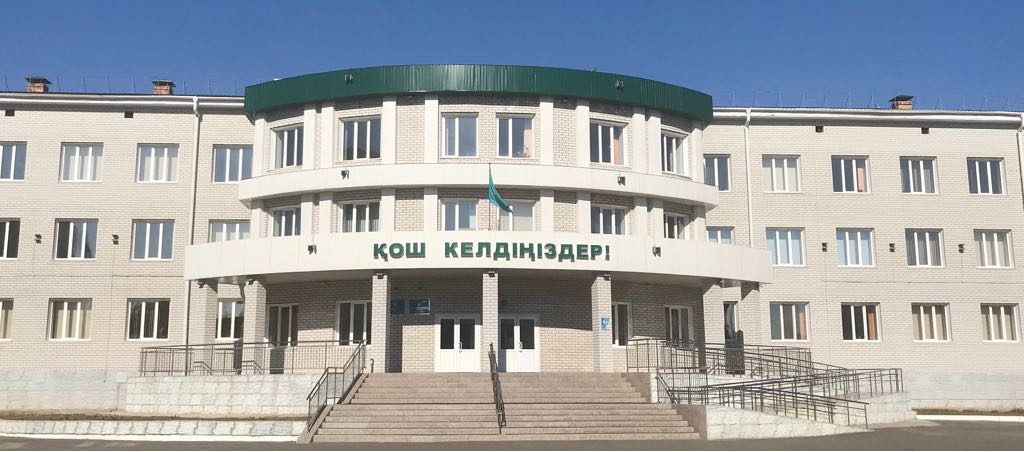 Қамқоршылық кеңес мүшелерінің тізіміМектеп мәселелері:Мектептің жұмыс циклограммасы:№37 жалпы  орта білім беру мектебінің жұмыс істеуі:                      1.  Оқу-тәрбие процесі бір ауысымда ұйымдастырылады.                   2.  Ата-аналар жиналысы жылына - 5                   3.  Педагогикалық кеңес жылына -  9                   4.  Педагогикалық оқулар жылына - 1                   5.  Конференция - 1                   6. Әдістемелік отырыс  жылына – 5                   7. Басшы жанындағы отырыс жылына -  10                   8. Әкімшілік отырысы -   аптаның   жұма  күндері                   9. Қоғамдық ұйымдар жиналыстары және әр түрлі қосымша                                  мәселелер бойынша өткізілетін  жиналыстар - 1 апта1 тарау2022-2023 оқужылындағы оқу – тәрбие жұмысының талдауы2 тарауБілім  беру   туралы  мемлекеттік  нормативтік  құжаттарды  жүзеге асыруға бағытталған мектеп қызметін ұйымдастыру, Қазақстан Республикасының Тілдер туралы Заңының орындалуы2.1. 2022-2023 оқу жылына арналған жалпыға бірдей білім беруді қамтамасыз ету бойынша іс-шаралар жоспары2.2. 2022-2023 оқу жылына арналған Қазақстан Республикасының Тілдер туралы Заңын іске асыру жоспары2.3. 2022-2023 оқу жылына арналған«Сандық Қазақстан» бағдарламасын іске асыру жөніндегі іс-шаралар жоспары2.4.ОТП  қауіпсіздігін қамтамасыз ету жоспары2.5. 2022-2023 оқу жылына арналған үштілділік білім беру жоспары2.6. Инклюзивтік білім беруді іске асыруда жүргізілетін іс – шаралар жоспары2.1. 2022-2023 оқу жылына жалпыға бірдей білім беруді қамтамасыз етужөніндегі іс-шаралар жоспары2.2. Қазақстан Республикасының Тілдер туралы Заңының орындалуыМақсаты: Білім беру саласындағы қазақ тілінің қолдану аясын кеңейту және оны қолдану мәдениетін арттыру.
Міндеттері: –Мемлекеттік тілді оқытудың әдіснамасын жетілдіру және стандарттау; –іс-қағаздарының қазақ тілінде жүргізілуін қамтамасыз ету;–мектепішілік іс-шараларды көбірек ұйымдастыру.1. Мемлекеттік басқару, іс жүргізу салаларында мемлекеттік тілді дамыту2. Іс жүргізуде мемлекеттік тілді қолдану2.3. 2022- 2023 оқу жылына арналған «Цифрлық Қазақстан» бағдарламасын іске асыру жөніндегі іс-шаралар жоспарыМақсаты: басқару іс-әрекетін автоматтандыру және оқу процесін ақпараттандыру арқылы мектепте бірыңғай ақпараттық-білім беру ортасын құру, ақпараттық-коммуникациялық технологиялар саласындағы мұғалімдердің кәсіби құзыреттілігінің өсуіне қолдау көрсету үшін жағдайлар жасау.Міндеттері:ақпараттық-коммуникациялық технологиялардың заманауи деңгейін ескере отырып, білім беру процесінің сапасын арттыру;мектептің білім беру қызметін жетілдіруді қамтамасыз ететін электрондық білім беру қызметтері мен қызметтерін пайдалануды қамтамасыз ету бойынша жұмысты жалғастыру;оқытушылар құрамының ақпараттық-коммуникативтік құзыреттілігін арттыру және үздіксіз оқытуға ықпал ету;оқыту тәжірибесінде ақпараттық-коммуникациялық технологияларды қолданудың тиімді тәжірибесін анықтауға, қорытуға және таратуға ықпал ету. 2.4. ОТҮ  техникалық қауіпсіздігін қамтамасыз ету жоспарыНәтиже: Оқушыларды  таза  жүруге баулу. Денсаулығына  байланысты  оқушыларды тегін  ыстық  тамақпен  қамту. Спортқа  деген  оқушылардың  ынтасын  арттырады. Болашақ  дені  сау  азамат  тәрбиелеу.2.5. 2022-2023 оқу жылына арналған үштілділік білім беру жоспарыМақсаты: Мектепте оқушыларға үш тілде білім беруді енгізуді жүзеге асыру, жаhандық бәсекеге қабілетті тұлға қалыптастыруМіндеттері: Оқушылардың ағылшын тілі арқылы пәндік білім қабылдауға дайындығын қамтамасыз ету; Биология, физика, информатика пәндерінен ағылшын тілінде сабақ беретін педагогтердің кәсіби құзыреттілігін арттыруға ықпал ету;Жаратылыстану пәндерін ағылшын тілінде оқытуда тиімді әдістерді, технологияларды қолдану.Үштілде оқытатын шығармашылық топ отырыстары2.6. Инклюзивтік білім беруді іске асыруда жүргізілетін іс – шаралар жоспары         3 тарауПедагогикалық кадрлармен жұмыс жүргізілуі, аттестаттаудан, кәсіби қайта даярлықтан өтуі3.1. 2022-2023 оқу жылғы педагогикалық құраммен жұмыс жоспары3.2. Педагогикалық жұмыскерлердің курстықдайындау болашақ жоспары *I жарты жылдық –(қантар-мамыр)II жарты жылдық –(тамыз-желтоқсан)Мұғалімдерді аттестаттаудан өткізу және аттестаттау Мәселе: Аттестаттаудан өтетін мұғалімдердің жұмыстарының нәтижелерінің білімділік талаптарына сай келмеуі.Мақсаты: Мұғалімдердің біліктілігін біліктілік талаптарына сай келуін анықтауМіндеттері: Кәсіптік шеберлік деңгейіне сәйкес педагогтар және басқа мектеп қызметкерлеріне біліктілік санаттарын беруЖоғары мамандылығын көтеру мақсатында мұғалімдерді аттестаттау үрдісіне тарту.4 тарауҚазақстан республикасында жалпы орта білім берудің мемлекеттік стандартының орындалуына бағытталған                     оқу- тәрбие үрдісін ұйымдастыру, мектепте білім беруді жетілдіру4.1.  Жалпы білім берудің мемлекеттік стандартының орындалуына бағытталған оқу – тәрбие үрдісін ұйымдастыру, мектепте білім беруді жетілдіру жоспары4.2. Педагогикалық ұжымның міндеттері4.3. 2022-2023 оқу жылындағы пән декадасының жоспары4.4. 2022-2023 оқу жылындағы әдістемелік жұмыс жоспары4.5. 2022-2023 оқу жылындағы мектептің әдістемелік кеңесінің жоспары4.6. Жас маман мектебінің жоспары4.7. 2022-2023 оқу жылындағы кітапхана жұмыс жоспары4.1. Дарынды балалармен жұмысМақсаты: Оқушыларды ғылыми ізденушілікке деген қызығушылығын қалыптастыру, шығармашылық қабілетін ашу, дамыту, ғылыми-зерттеу әдістерін үйрету, шығармашылық тұлға қалыптастыру.Міндеттері:1.Оқушыларды тәрбиелеу олардың жан-жақты дамуын,еңбекке шығармашылық қатынасын,өмірлік,азаматтық белсенді позициясын қалыптастыруға және  адамгершілік сапалары мен рухани құндылықтарының дамуына қарқынды ықпал ету,кәсіп таңдауда бағдар беру.2. Белгілі сапа бойынша жаңа ғылыми ізденістермен оқушы жастарды таныстыра отырып,олардың ғылыми-өрісін тереңдету арқылы дүниетанымын кеңейту.3.Мектеп оқушыларын ғалымдармен, оқымыстылармен таныстыру, күндерін ұйымдастырып, онда ғылыми-теориялық жағынан талдай білу қабілеттерін жетілдіру. Пәндер бойынша сыныптан тыс жұмысМәселе: Оқушылардың жоғары буынға барғанда бейінді пәнді дұрыс таңдай алмауыМақсаты: Оқушылардың өзі ұнататын және қабілетіне қарай факультатив, үйірмелерге қатысуға жағдай жасауМіндеттері: Оқушылар сұранысын анкета, әңгімелеу арқылы анықтау                       Бейінді пәндерді оқыту арқылы болашақ мамандықты дұрыс анықтау. Емтихандардың өтілуі мен дайындығы Мәселе: Қорытынды аттестаттауға тапсыруға оқушыларды сапалы дайындықпен толығымен қамтылмауы.Мақсаты: Мектептің оқушылармен мемлекеттік стандартты орындалуын қамтуМіндеттері: Үш жыл аралығындағы қорытынды аттестаттау нәтижесін және оқушылардың мемлекеттік стандартты орындау нәтижелерін және талдау жүргізу.Қорытынды аттестаттауға 9 және 11 сынып оқушыларын дайындауға жағдай жасауКүтілетін нәтиже: 9 және 11 сынып оқушыларының қорытынды аттестаттаубойынша пәндерден білім сапаларының жоғары болуы.Мектептің қорытынды аттестациясы және емтихандардың өтілуі мен дайындығыМәселе: мектептің қорытынды аттестациясы бойынша емтихандар тапсыруға оқушыларды сапалы дайындықпен толығымен қамтылмауы.Мақсат: Мектептің оқушыларымен мемлекеттік стандартты орындалуын қамту.Міндеттері:  Оқушылардың мемлекеттік стандартты орындау нәтижелеріне терең талдау жүргізу.ҰБТ-ға 11- сынып оқушыларын дайындауға жағдай жасау.Үлгермейтін және төмен үлгеретін оқушылармен жұмысМәселе : Үлгермейтін оқушылармен коррекциялық жұмыстың нашар                 жүргізілуі.Мақсаты: Байқау және коррекция арқылы оқу үрдісінің қатысушыларына                      көмек көрсету.Міндеттері: 1.Қосымша сабақ ұйымдастыру.2.Оқу тәуекел тобындағы балалармен жұмыс жасау үшін оқушы компонентіндегі     сабақтарды тиімді қолдануды бақылау.3.Оқушы ұжымында психологиялық жағдайды анықтау бойынша психолог             жұмысының ұйымдастырылуы. Мектептің әдістемелік жұмысыМақсаты: Мектеп мұғалімдерінің практикалық жұмыстарына жаңа білім беру технологияларын енгізуМіндеттері:  Жаңа инновациялық технологияларды қолдануМұғалімдердің шығармашылық топтарын құруБаспа өнімдерімен жұмыс жасауӘдістемелік кеңес жоспарыМектеп тақырыбы:"Жаңартылған білім беру стандарттарын жүзеге асыру жағдайында мектептің көпмәдениетті білім беру кеңістігінде білім беру мен тәрбие сапасын қамтамасыз ету»Әдістемелік тақырып: «Мектептің бірыңғай-әдістемелік-білім беру, ақпараттық - көптілді, дамыту кеңістігін құру»Мақсаты: көптілді, дамып келе жатқан мектеп кеңістігін дамыту үшін пәнаралық желілік интеграция мүмкіндіктерін пайдалану.Әдістемелік жұмыстың негізгі міндеті:Мұғалім кадрларының АКТ құзыреттілігін арттыру.Мектептің бірыңғай ақпараттық білім беру кеңістігін құру.Сабақ беру ортасында тиімді цифрлық білім беру ресурстарын пайдалану есебінен оқыту сапасын арттыру.Электрондық оқу-әдістемелік кешендерді құру, қалалық электронды құралдар байқауларына қатысу бойынша мұғалімдердің шығармашылық белсенділігін ынталандыру.Ашық ақпараттық білім беру кеңістігі арқылы ересектер мен балаларға көптілді білім беру үшін жағдай жасау.Мектеп сайтының жұмысын жандандыру.Функционалдық сауаттылықтың қалыптасу дәрежесін қадағалау бойынша Бақылау-өлшеу материалдарын әзірлеу.Күтілетін нәтижелер: 1.Оқуда тұлғалық-бағдарлы, әрекеттік тәсілді қолдануға негізделген жаңа білім беру практикасын құру мәселелерінде кәсіби құзыреттілік деңгейі артады.2. Білім берудің жаңа мазмұнын енгізу үшін жағдай жасалады.3. Мұғалімдер негізгі құзыреттерді қалыптастыруға, оқушылардың функционалдық сауаттылығын дамытуға бағытталған құзыреттілікке-бағдарланған тапсырмаларды жасау дағдыларын меңгереді. 4. Мұғалімдердің білім беру практикасында оқытудың интерактивті технологиялары белсенді түрде енгізілетін болады. 5. Жұмыс орнында оқыту бағдарламасын енгізу арқылы мұғалімдердің үздіксіз білім беру жүйесін құру мүмкіндіктері кеңейтіледі. 6. Педагогтердің шығармашылық кәсіби өзара іс-қимылы үшін жағдайлар жасалған: желілік қоғамдастық, тәлімгер мұғалімдер қауымдастығы, "бастама +"ЖММ. 7. Әдістемелік сүйемелдеудің мынадай нысандары таратылады: коучингтер, стратегиялық шеберханалар, менторлық, Lеsson stady сияқты білім беру процестері.Жас мамандар мектебінің жоспарыМәселе: Жас мамандарға әдістемелік, психологиялық көмектің қажеттілігіМақсаты: Жас мамандармен жұмыс істей отырып, олардың шығармашылық іс-әрекетін дамыту және өз-өзіне мақсат қоя отырып, оны орындай алатындай дәрежеге жеткізуМіндеттері:Өзін өзі дамытуға жағдайларды жасау, идеяларға талпындыруӘдістемелік көмек көрсетуЖаңа технологияларды меңгеру2022-2023 оқу жылындағы кітапхана жұмыс жоспарыСаяси -идеологиялық  бағыттағы жұмыстар.Кітапхана міндеті мен ережесі.Негізгі бақылау көсеткіштері.Балалардың  ынтасы мен  оқу ерекшеліктерін зерттеу жұмыстары.Оқырманды кітапханаға тарту жұмыстарын ұйымдастыру.Балаларды адамгершілікке, әдептілікке, елжандылыққа тәрбие жұмыстары.Эстетикалық, этикалық тәрбие негізінде сұлулық, нәзіктік жайлы және өлкетануға байланысты насихаттау.Әдет- ғұрып, салт-дәстүрді , тілімізді насихаттауға бағытталған жұмыстар.«Мәдени мұра» бағдарламасына орай арнайы жұмыстар жүргізу.Активтермен жұмыс.Оқулыққа байланысты жүргізлетін жұмыстарСаяси - идоелогиялық бағыттағы жұмыстарЖас ұрпақтың өз отанына деген сүйіспеншілігін арттыру мақсатында туған өлке туралы білімін кеңейту . Ондағы мақсат ғасырлар бойы кадір тұтып келген ар-намыс, ождан, имандылық, ата-анаға, отанға, туған өлкеге, туған елге, жерге, тілге, дінге деген сүйіспеншілік, асыл қасиетерін сіңіру. Елбасы Қ.К Тоқаевтың Қазақстан халқына жолдауымен таныстыру, Қазақстан -2030 стратегиясының бағытындағы тапсырмаларын насихаттау. Қазақстанның жеделдетілген экономикалық және әлеуметтік прогресі жайлы әңгімелесу, кітаптарға шолу жасау.Мектеп кітапханасының міндеттері мен ережесі.
Мектеп кітапханасы – мектептің құрамды бір бөлігі.Ол оқушылардың білім үйрену негіздеріне көмектеседі, бағыттайды. Оқу тәрбие жұмысына белсене араласуына ықпал жасайды.
Балалардың кітапқа деген сүйіспеншілігін оятып, олардың оқуға деген талғамын қанағаттандырып отырады. Кітап оқуға құштарлығы бар оқушылардың жаңа ұжымын құрайды.
Кітапханшы жан-жақты тәрбие жұмысын мектеп педогогикалық ұжымымен біріге отырып, оқырмандардың қоғамдық белсенділігін, творчествалық дербестігін қалыптастырып отыруға міндетті. Кітапхана балалардың қоғамдық істеріне көмектесіп отырады. Сондықтан кітапхана мектептің қоғамдық ұйымдарымен тікелей байланыста болу керек. 
                 «Кітап білім бұлағы, оны сүйіңдер!.»-деп М.Горький айтқандай, кітап балалар үшін қуаныш-қызық қана емес,тәрбие бастауы.
Кітапқа деген құштарлық балаға алғаш мектеп есігін ашқаннан пайда болады.       Әліппені қолға алып, бірінші әріппен танысқаннан бастап, кітап әлеміне, оққуға деген құштарлық оқушыны кітапханаға жетелейді.
Кітапханада әр оқушының жеке кітап оқуы мен ынтасы мен ерекшеліге зерттеліп, қабілетіне қарай әдебиет ұсыналады, библиграфиялық шолу, дауыстап оқу, ауызша әңгіме айту тағы басқа да библиграфиялық жұмыстар жүргізіледі. Оқырмандарды кітапхана қызметімен, тіршілігімен таныстырады. Кітап арқылы оқушылардың жан-жақты білім алып ғылыми, кәсіби және саяси санасын қалыптастырып, білім дәрежесін дамуына әсер ету, оқушыларға кітап таңдап алуға және онымен жұмыс жасай білуге көмектесу. Сондай-ақ оған түсініксіз мәселерді, фактілерді табуына жетекшілік ету. Олардың бойында жоғары адамгершілік қасиеттерін қалыптастыру болып табылады. Адамзат қауымында жиналған білім қазынсына таныстыру. Творчествалық ізденісті, белсенділікті, зерттеушілік қасиетті қалыптастыру. Сонымен қатар оқырмандардың талап тілектерін қанағаттандырып,оқу мәдениетін тәрбиелеу. Қажет болған жағдайда тиісті шешім қабылдай білуге үйрету.
          Балаларды әдептілікке, елжандылыққа,  адамгершілікке тәрбиелеу жұмыстары.
Тәрбиенің міндетін, оқырманның ерекшелігінкітапхана қорын ғана біліп қою кітапханашыға аздық етеді. Мысалы:Ересек балаларды биік адамгершілік қасиеттерге баулуға тамаша еңбек ерлері туралы адамның сұлулығын , халық бақыты жолындағы күрескерлер туралы кітап көрмелерін ұйымдастыру. Көрмедегі кітаптарға шолу жасау арқылы адамгершілікке , тәрбиелілікке баулуға болады.Тәрбиенің міндетін,оқырманның ерекшелігін, кітапхана қорын ғана біліп қою кітапханашыға аздық етеді.Мысалы: Ересек балаларды биік адамгершілік қасиеттерге баулу тамаша еңбек ерлері туралы адамның сұлулығын, халық бақыты жолындағы күрескерлер туралы кітап көрмелерін ұйымдастыру.Көрмедегі кітаптарға шолу жасау арқылы адамгершілікке. Тәрбиелікке баулуға болады тілектерін қанағаттандырып,оқу мәдениетін тәрбиелеу.Қажет болған жағдайда тиісті шешім қабылдай білуге үйретуЭстетикалық, этикалық тәрбие негізінде сұлулық, нәзіктік жайлы және    өлкетануға байланысты насихаттау.Адамның жеке басының эстетикалық мәдениеті – оның жалпы мәдениеттілігінің көрнісі. Адамның асыл қасиеті эстетикалық сезімді өсіретін талғаммен көзқарасты қалыптастырып кісінің эстетикалық мәдениетін дамытып жетілдіретін фактілердін ішінде ең үлкен орын алатын шешеуші роль атқаратын әдебиет пен өнер, сондықтан да мектеп пед коллективпен біріге отырып, оқушыларға жазушылардың, суретшілердің, ақындардың, музыканттардың, театр мен кино қайраткерлерінің өмір жолдарын баяндайтын шығармалармен және еңбектерін кеңінен насихаттап оқушылардың оқуына ұсынып отыру керек.«Мәдени мұра» бағдарламасына орай «Тіл мерекесіне орай»«Республиканың тәуелсіздік күніне орай» «Ұстаздар күніне орай»Салауатты өмір салтыҰлы жеңіс күніне орайОқулыққа байланысты жүргізілетін жұмыстардың түрлеріОқу жылының басында сынып жетекшілері мен пән мұғалімдерімен біріге отырыпсныптарды оқулықпен қамтамасыз ету.1-11 сыныптар аралығында №173 қаулы бойынша қамтамасыз етілуі керек анықтамаларын жинақтап оларды оқулықпен қамтамасыз ету.оқулықтардың таза ұсталуын сынып жетекшілерімен оқушылардан үнемі талап етіп отыру.Оқулықтардың тазалығын айына 1рет оқушылардан ұйымдасқан активтермен біріге отырып тексеріп отыру.Жыл бойы оқулықтарын таза ұстаған оқушылардың оқулықтарын «Сіздерге рахмет»атты көрмеге қою.оқулықтарды таза ұстауға сынып аралығында жарыстар өткізу.Жыртылған оқулықтарды «Кітапхана емханасынан» өтікізу, түптеу.Кітабыңды күтіп ұста !деген тақырыпта еркін әңгімелесу.Кітап-білім бұлағы атты ертеңгілігін төмен сынып мұғалімдерімен бірігіп өткізу.Аудандық білім бөлімінен бөлінген оқулықтарды дер кезінде алып, кітапхана есеп кітабына тіркеп, белгі соғып отыру.Кітапхана қорынан көнерген ,жыртылған оқулықтардан , оқу бағдарламасы ескірген, оқуға жарамсыз әдебиеттерден тазартып отыру.             Оқырмандарды кітапханаға тарту жұмыстарын ұйымдастыру.Кітап балалар үшін қуаныштың күші емес жан-жақты тәрбиенің қайнар көзі. Ол ұрпақты айналадағы өмірмен таныстырады, адамгершілік қарым қатынасты, жақсылық пен жамандықты, шындық пен әділдік жөнінде түсініктерін қалыптастырады. Кітапқа деген сүйіспеншілік одан алған білімін өмірде қолдана білу балаға өзінен-өзі келе қоймайды. Бұл жерде кітапханашының, мұғалімнің, ата-ананың көмегі керек. Жан азығы кітапты жас ұланды «Балалық» деп аталатын балғын шақтан тәрбиелеген  абзал. Кейбір кітап оқымай сыныптың оқушыларының ата- аналарымен педсоветте сынып жетекшілеріне айту, ұйымдасқан түрде талқылау, экскурсияға шығу және тағы басқа әдістерді қолдана білу арқылы  мектепте бірден – бір оқымайтын оқушы болдырмау үшін жүйелі түрде жұмыс жүргізу керек. Оқушыларды кітапханаға тарту мақсатында олармен жүргізлетін көпшілік жұмыстардың мынадай түрлерін жүргізуге болады.Кітап көрмесі.Тарихи сабақ.Танымдылық сабақ.Оқырмандар коференциясы.Библиографиялық шолулар.Кездесу.Дөңгелек үстел.Әдеби шолулар.Ауызша журнал.Оқуға құштапр мектеп аясында.Кітапхананың мақсаттары мен міндеттеріЗаманауи сапа менеджментін зерделеу және принциптерін енгізу негізінде өз қызметін жоспарлау.Бақылау және кітапхана қорын есепке алу: қорды жүйелі түрде толықтыру және уақытылы тозған әдебиеттерден тазалау.Оқырмандармен жұмысын жандандыру есебінен кітапхана жұмысының сапасын арттыру (кітаптарды беруді, кітапханаға келу, кітаптардың оқылу, қор айналымының және басқа да байқау көрсеткіштерінің саны). Оқушыларға білімді терең меңгеруге көмектесу.Оқырмандарға қызмет көрсетуді жақсарту мақсатында СБА-ның бағытты жұмысын жүргізу.Кітапхана көрсететін қызметтерҚолданушыларға абонементте қызмет көрсетуҚолданушыларға оқу залында қызмет көрсету.Ақпараттық және анықтамалық-кітапханалық қызметтер көрсету:Жолданушылардың сұратулары бойынша анықтамалар орындау;Жеке кітапханалық-библиографиялық кеңестер өткізу;6.    Әдебиеттердің кітапханалық бақылауын өткізу;7.    Кітапхана жұмысының жоспары бойыншакөпшілік іс-шаралар өткізу;8.   Тақырыптық кітап көрмелерін өткізу9.     Түскен әдебиеттерге ақпараттық тізім құрастыру;10. Мұғалімдер мен түлектер  үшін Мамандар күнін өткізу«Мәдени мұра» бағдарламасына орай Адамның жеке басының эстетикалық мәдениеті – оның жалпы мәдениеттілігінің көрнісі. Адамның асыл қасиеті эстетикалық сезімді өсіретін талғаммен көзқарасты қалыптастырып кісінің эстетикалық мәдениетін дамытып жетілдіретін фактілердін ішінде ең үлкен орын алатын шешеуші роль атқаратын әдебиет пен өнер, сондықтан да мектеп пед коллективпен біріге отырып, оқушыларға жазушылардың, суретшілердің, ақындардың, музыканттардың, театр мен кино қайраткерлерінің өмір жолдарын баяндайтын шығармалармен және еңбектерін кеңінен насихаттап оқушылардың оқуына ұсынып отыру керек.Оқулыққа байланысты жүргізілетін жұмыстардың түрлері1. Оқу жылының басында сынып жетекшілері мен пән мұғалімдерімен біріге отырыпсныптарды оқулықпен қамтамасыз ету.1-11 сыныптар аралығында №173 қаулы бойынша қамтамасыз етілуі керек анықтамаларын жинақтап оларды  сақтау. 2.Оқулықтардың таза ұсталуын сынып жетекшілерімен оқушылардан үнемі талап етіп отыру оқулықпен қамтамасыз ету.3.Оқулықтардың тазалығын тоқсанына  1рет оқушылардан ұйымдасқан активтермен біріге отырып тексеріп отыру.4. Жыл бойы оқулықтарын таза ұстаған оқушылардың оқулықтарын «Сіздерге рахмет»атты көрмеге қою.5. Оқулықтарды таза ұстауға сынып аралығында жарыстар өткізу. 6.Жыртылған оқулықтарды «Кітапхана емханасынан» өтікізу, түптеу 7. Кітабыңды күтіп ұста !деген тақырыпта еркін әңгімелесу.8. «Кітап-білім бұлағы» атты ертеңгілігін төмен сынып мұгілімдерімен бірігіп өткізу.9. Бөлінген оқулықтарды дер кезінде алып, кітапхана есеп кітабына тіркеп, белгі соғып отыру.10. Кітапхана қорынан көнерген, жыртылған оқулықтардан , оқу бағдарламасы ескірген, оқуға жарамсыз әдебиеттерден тазартып отыру.Оқырмандарды кітапханаға тарту жұмыстарын ұйымдастыру.                Кітап балалар үшін қуаныштың күші емес жан-жақты тәрбиенің қайнар көзі. Ол ұрпақты айналадағы өмірмен таныстырады, адамгершілік қарым қатынасты, жақсылық пен жамандықты, шындық пен әділдік жөнінде түсініктерін қалыптастырады. Кітапқа деген сүйіспеншілік одан алған білімін өмірде қолдана білу балаға өзінен-өзі келе қоймайды. Бұл жерде кітапханашының, мұғалімнің, ата-ананың көмегі керек. Жан азығы кітапты жас ұланды «Балалық» деп аталатын балғын шақтан тәрбиелеген  абзал. Кейбір кітап оқымай сыныптың оқушыларының ата- аналарымен педсоветте сынып жетекшілеріне айту, ұйымдасқан түрде талқылау, экскурсияға шығу және тағы басқа әдістерді қолдана білу арқылы  мектепте бірден – бір оқымайтын оқушы болдырмау үшін жүйелі түрде жұмыс жүргізу керек. Оқушыларды кітапханаға тарту мақсатында олармен жүргізлетін көпшілік жұмыстардың мынадай түрлерін жүргізуге болады.1.Кітап көрмесі.2.Әдеби шолу.3.Танымдылық сабақ.4.Оқырмандар коференциясы.5.Библиографиялық шолулар6.Тарихи сабақ.7.Тәрбиелік сабақ.8.Кездесу.Дөңгелек үстел9.Оқуға құштар мектеп аясында.Активтермен жұмысАктивтермен жұмыс нағыз оқырмандар коллективі тәрбиелеу болып табылады. Активті тәрбиелеу ісі кітапханашының күнделікті жұмысында балармен әртүрлі көпшілік жұмыстарын өткізу барысында жүзеге асырылып отырады Актив  оқырмандар арқылы көптеген балаларды кітаппен жұмыс істеуге үйретіп кітапхана әлеміне қызықтырып оларды кітапқа деген ынтасын арттырады.         1.Оқу жылы басында активтерді қайта сайлап, оған жетекшілік ететін оқырмандар жетекшісін сайлап алу.            2 .Активтердің күн сайын кітапханаға кезекшілік етуін қамтамасыз етіп отыру.Балалардың ынтасы мен оқу ерекшелігін зерттеу жұмыстары.«Кітап та –алма ағашы,Жемісін біздер теретін.Тәтті алмаға балашыКітабыңның әр бетін..» деп Мұзафар Әлімбаев атамыз айтқандай кітап балалар үшін қуаныш-қызық қана емес,тәрбие бастауы. Кітапқа дегенқұштарлық балаға алғаш мектеп есігін ашқаннан пайда болады.Әліппені қолға алып,бірінші әріппен танысқаннан бастап, кітап әлеміне,оқуға деген құштарлық оқушыны кітапханаға жетелейді.  Кітапханада әр оқушының жеке кітап оқуы мен ынтасы мен ерекшеліге зерттеліп,қабілетіне қарай әдебиет кітаптар ұсынылады,библиографиялық шолу,дауыстап оқу,ауызша әңгіме айту тағы басқа библиографиялық  жұмыстар жүргізіледі. Оқырмандарды кітапхана қызметімен,тіршілігімен таныстырады.Кітап арқылы оқушылардың жан-жақты білім алып ғылыми, кәсіби және саяси санасын қалыптастырып,білім дәрежесін дамуына әсер ету,оқушыларға кітап таңдап алуға және онымен жұмыс жасай білуге көмектесу.Сондай-ақ оған түсініксіз мәселелерді,фактілерді табуына жетекшілік ету. Олардың бойына  жоғары адамгершілік қасиеттерін қалыптастыру болып табылады. Адамзат қауымында жиналған білім қазынасына таныстыру.Сонымен қатар оқырмандардың талап Балаларды әдептілікке, елжандыққа, адамгершілікке тәрбиелеу жұмыстарыТәрбиенің міндетін,оқырманның ерекшелігін, кітапхана қорын ғана біліп қою кітапханашыға аздық етеді.Мысалы: Ересек балаларды биік адамгершілік қасиеттерге баулу тамаша еңбек ерлері туралы адамның сұлулығын, халық бақыты жолындағы күрескерлер туралы кітап көрмелерін ұйымдастыру.Көрмедегі кітаптарға шолу жасау арқылы адамгершілікке. Тәрбиелікке баулуға болады«Тіл мер екесіне орай»	5  тарауОқу- тәрбие процесін психологиялық қолдауды ұйымдастыруМектеп психологтарының жұмыс жоспарыПедагог-психологтың 2022-2023 оқу жылдарына арыналған психологиялық қызметтің жұмыс  жоспарыМектепте психологиялық қызметтің негізгі мақсаты – оқушылардың  денсаулығын сақтау үшін психологиялық жағдайларды жасау және қамтамасыз етуЖҰМЫС МАҚСАТЫ:- Балаға қажетті арнайы жағдайларды қамтамасыз ету арқылы дамыту, тәрбиелеу және оқыту процестерін автоматтандыру оқушылардың денсаулығын нығайту және өзін-өзі реттеу дағдыларын қалыптастыру және өзінің дене, психикалық және психологиялық денсаулығына ұқыпты қарау бойынша жұмыс.- Жалпы мақсаттар мен ұстанымдар:мектеп жоспарлары және оларды іске асыру бағдарламалары, қызмет нәтижелерін талдау негізінде педагогтар ұжымымен және ата-аналармен өзара байланыс, ынтымақтастықты қамтамассыз ету. ЖҰМЫС МІНДЕТТЕРІ:- Әр баладан әлеуметтік өмірге барынша бейімделген үйлесімді тұлғаны қалыптастыру.- Балалардың зияткерлік дамуын қамтамассыз ететін барлық психикалық үрдістердің дамуына ықпал ету.- Тереңдетілген және ауқымды диагностика негізінде оқушыларға жеке көзқарастарын қалыптастыру.ТҮЗЕТУ ЖҰМЫСЫ:1. Жалпы диагностика немесе ата-аналардың, педагогтардың сұрауы бойынша қанағаттанғысыз нәтиже алған балалардың зияткерлік және тұлғалық дамуындағы ауытқуларды түзету және алдын алу.2. Педагогикалық ұжыммен және мектеп әкімшілігімен, оқушылардың ата-аналарымен тығыз байланыста психологиялық қызметті жүзеге асыру.3. Оқыту және тәрбиелеу мәселелері бойынша оқушылардың ата-аналарымен профилактикалық, кеңес беру жұмыстарын жүргізу4. Ата-аналар мен балаларға жеке онлайн кеңес беру. Ата-аналарды,педагогтар мен оқушыларды онлайн режимде психологиялық қолдау.5. 6 -11 сынып оқушыларымен вебинарлар өткізу.6. Оқушыларды оқыту және тәрбиелеу мәселелері бойынша педагогтарға кеңес беру.7. Ата-аналарға баламен,мұғаліммен қарым-қатынас мәселелері бойынша кеңес беру.8. Төмендегідей мәселелер бойынша оқушыларға кеңес беру:                - жеке даму;                - жеке қарым-қатынас;               - ата-аналармен қарым-қатынас;               - мұғалімдермен қарым-қатынас.9. Оқушылармен профилактикалық әңгімелер1. Психологиялық қызметтің   мақсаты: білім беру ұйымдарында білім алушылардың психологиялық денсаулығын сақтау, қолайлы әлеуметтік - психологиялық жағдай жасау және білім беру үдерісіне қатысушыларға психологиялық қолдау көрсету. 2. Психологиялық қызметтің міндеттері: 1. Білім алушының тұлғалық және зияткерлік дамуына ықпал ету, өзін-өзі тәрбиелеу және өзін-өзі дамыту қабілетін қалыптастыру; 2. Білім алушыға ақпараттық қоғамның жылдам дамуында олардың табысты әлеуметтенуіне психологиялық тұрғыдан жәрдем көрсету;3. Білім алушыларды психологиялық-педагогикалық зерделеу негізінде әрбір білім алушыға жеке тәсілді қамтамасыз ету;4. Психологияляқ диагностиканы жүргізу және білім алушылардың шығармашылық әлеуметін дамыту;5. Психологиялық қиыншылықтар мен білім алушылардың проблемаларын шешу бойынша психологиялық түзету жұмыстарын жүзеге асыру;6. Білім алушылардың психикалық денсаулығын сақтау;7. Психологияляқ проблемаларды шешуде және оқу - тәрбие жұмыстарының қолайлы әдістерін таңдау ата-аналар мен педагогтерге консультациялық көмек көрсету; 8. Білім беру үдерісі суъектілерінің - педагогикалық құзыреттілігін көтеру.Психологиялық қызмет жұмысының негізгі бағыты және мазмұныПсихологиялық қызмет психодиагностикалық, консультациялық, ағартушылық-профилактикалық, түзету-дамытушылық және әлеуметтік - диспетчерлік бағыта жүзеге асырылады. 1. Психодиагностикалық бағыттар:1) Білім алушылардың психикалық дамуын анықтау мақсатында оларды психологиялық диагностикалау; 2) білім алушылардың бейімделуі, дамуы мен әлеуметтенуі мақсатында оларды кешенді психологиялық тексеру; 3) білім алушылардың қабілеттілігі, қызығушылығы мен икемділігін психологияляқ диагностикалау; 4) психлогиялық диагностиканың қорытындысы бойынша психологиялық тұжырымдар мен ұсыныстарды дайындау.2. Консультациялық бағыттар:1) Білім алушыларға, ата-аналар мен педагогтерге олардың сұранысы бойынша консультация беру; 2) білім алушыларға, ата-аналар мен педагогтерге жеке тұлғалық , кәсіптік өзін-өзі айқындау проблемалары және қоршаған ортамен өзара қарым-қатынастар бойынша жеке және топпен консультация жүргізу; 3) күйзелістік, жанжалдық, қатты эмоционалды күйзелістік жағдайда болып табылатын білім алушыларға психологиялық қолдау көрсету; 4) тұлға аралық және топаралық жанжалдарды шешуде делдалдық жұмыстарды ұйымдастыру.3. Ағартушылық - профилактикалық бағыттар:1) Білім алушылар мен педагогтердің өзін-өзі айқындауына, кәсіптік өсуіне ықпал ету; 2) білім алушылар бейімсіздігінің алдын алу; 3) білім алушының әлеуметтік мінез-құлқының алдын алу; 4) әдістемелік бірлестіктер мен педагогикалық кеңестің жұмысына ықпал ету.4. Түзету-дамытушылық бағыттар:1) Жеке тұлғалық өсуге арыналған тренинтер өткізу; 2) интеллектуалдық, эмоционалды-жігерлік, шығармашылық даму үйлесімділігі бойынша психологиялық түзету және дамыту сабақтарын ұйымдастыру; 3) жанжалдық тұлға аралық қатынастарды түзетуді жоспарлау.5. Әлеуметтік- диспетчерлік бағыттар:1) Педагог-психологтың және кең көлемде талап етілетін мамандардың кәсіптік құзыреттілігі, функционалдық міндеттері шеңберіненшығатын проблемаларды шешу бойынша (дефектологтарға, логопедтерге, т.б.) аралас мамандармен және шұғыл жағдайда көмек көрсету бойынша мүдделі органдармен өзара әрекет нәтежелерінің мониторингін жүргізу.1.Психодиагностика2.Кеңес беру жұмысы.3.1.Ағартушылық қызметі. Психологиялық алдын алуТүзету-дамытушылық жұмысӘлеуметтік-диспетчерлік жұмыс\6  тарау Мектептің тәрбие жұмысының ұйымдастырылуы6.1. 2022-2023 оқу жылына арналған сынып жетекшілерінің  әдістемелік бірлестік отырысының  жоспарыӘдістемелік тақырыбы:«Білім беру мен тәрбие үдерісінде инновациялық технологияларды ұштастыру арқылы сынып жетекшілердің  құзыреттілігін дамыту»Әдістемелік мақсаты:Тәрбие  үдерісіне жаңашыл бағытты енгізу арқылы, оқушы бойына патриотизмді, азаматтық сананы, жоғары мәдениеттілікті қалыптастыра отырып, салауатты өмір салтына тәрбиелеу 1-4 сыныптар бойынша -Сейтахметова Г.А.5-8 сыныптар бойынша – Манат А.Қ.       9-11 сыныптар бойынша – Мукатова ЛМектепішілік тәрбие жоспарының тақырыбы: «Оқушылардың мәдениеттілігін, адамгершілігін қалыптастыра отырып, шығармашыл тұлға болып қалыптасуына жағдай туғызу».Тәрбие мақсаты :  Әр оқушыны өз деңгейіне сай дамыту, адамгершілігінБасқару қызметінің мақсаты: Мектептің тәрбие қызметін  шұғыл диагностикалауды, реттеуді және түзетуді жүзеге асыру  Міндеттері:1. Оқушы- Ата- ана-Мектеп үш одақтың байланысын нығайту.2. Құқық бұзушылықтың, есірткі мен ішімдіктің, жол- көлік жарақатының алдын- алу шараларын жүзеге асыру.3. Өз білімін жетілдіру арқылы, тәжірибе алмасу семинарлары арқылы, өзара тәрбиелік іс- шараларға қатысу арқылы,педагогтардың біліктілігін арттыру.4. Педагогтардың белсенділігін арттыру, әдістемелік мәдениетін қалыптастыру және дамыту мақсатында,әдістемелік күн, семинар,тәжірибе презентациясын әдістемелік бірлестіктің отырысында өткізу.5. Жалпы  адами  және  ұлттық құндылықтар  мен  шындыққа негізделген  адамның  лайықты өмірі (адалдық, құрмет, парасаттылық);6. Өз өмірінің, қажеттіліктерінің және өзінің «Менін» басқа адамдармен байланыстырудың мәнін ұғыну; 7. Жергілікті қоғамдастықты жақсарту үшін белсенді қызметке тартуҚұндылықтар:Білім  беру  үдерісінің  негізгі  құндылықтары  құрметтеу,  ынтымақтастық, жауапкершілік,  адалдық,  функционалдық  сауаттылық, өмір  бойы  білім  алу  болып табылады. Құндылықтар  мектеп  өмірінің  барлық  кезеңдерінде,  оның  барлық  аспектілері арқылы  қалыптасады,  оқушыларға оларды меңгеруге  ғана  емес,  сонымен  қатар  оларды ұстануға және оларға сәйкес әрекет етуге көмектесетін әдістерді қамтиды.Құндылықтар  мектеп  өмірінің  барлық  аспектілерін  қамтиды  және  ойлау,  сезім, әрекеттер  деңгейінде  беріледі.Құндылықтар  сабақтарда  оқытылады,  сондай-ақ оқушылардың  сабақтан  тыс  және  мектептен  тыс  іс-әрекеті  арқылы  қалыптасады, отбасында сақталадыЖобаларМақсаты: құрмет, адалдық,  қатыстылық,  берілгендік, елі үшін  мақтаныш, халқына  деген  эмоционалды  жақындық,  ел  алдындағы  борышын  сезіну  және  жеке мүддесінен  бұрын халқын  ойлау,  оқу,  жазу және пайымдау дағдыларын  дамыту  арқылы мемлекеттің дамуына маңызды үлес қосу арқылы сындарлы патриоттықты қалыптастыру. Міндеттері: - құндылықтардың  тұтастығы,  жағымды  ойлау,  жақсы  мінез-құлық, өзін  және өзгелерді сөзсіз  қабылдау,  қоғамдастықтың  және  халықтың  өмірін  жақсартуға  қатысу, ынтымақтастықта  болу,  мұғалім  мен  оқушы  білімінің,  сезімдерінің  және  әрекеттерінің байланыстарымен айқындалатын адамгершілікті; - дені  сау  болудың пайдалы  екендігі,  салаутты  өзін-өзі  ұстау  дағдылары,  мұғалім  мен оқушының  өмір  салты денсаулықты  сақтау  және  дамытуды айқындайтын  біртұтас денсаулық мәдениеті;Жобаларды жүзеге асыру қағидаттары: - негізін пәнаралық тәсіл құрайды; - басты дағдыларға оқу, жазу және пайымдау дағдылары жатады; - қатысу,  ынтымақтастық, білім,  түсіну,  эмоционалдық  бірге алаңдау және сезімдердің дамуына үлес қосу, қоғамның жақсаруы үшін еңбек сіңіруге дайынТәрбие жұмысының жоспары                                Патриоттық сананы қалыптастыруМақсаты:  Патриоттық сананы қалыптастыру
Міндеттері: патриоттық құндылықтарға саналы оң қарым-қатынасты қалыптастыру; белсенді азаматтық ұстанымды іске асыруға ұмтылуды қалыптастыру; Отанды: Қазақстанның мәдениетін, тарихын, фольклорын, салт-дәстүрлерін сүюге және құрметтеуге тәрбиелеу; мемлекеттік рәміздерді білуді насихаттау; елдің жетістіктері үшін жуапкершілік пен мақтаныш сезімін дамытуРухани-адамгершілік дамуМақсаты: өзінің міндеттерін түсінетін және қабылдайтын, өмірді және өзін, өзінің іс-әрекеттерін рухани-адамгершілік нормалары тұрғысынан дұрыс бағалауға қабілетті толық тұлғаны тәрбиелеу, өзін-өзі, өзінің қабілетін, рухани-адамгершілік тұрғысынан өзін-өзі дамыту және жетілдіру мүмкіндіктерін тану. Міндеттері: дәстүрлі көзқарас пен дүниетанымды қалыптастыру, қоршаған әлемнің көптүрлілігін. Қарама-қайшылығы мен күрделілігін тану; адам өмірінің құндылықтарын және әр адамның ерекшелігін түсіну, өз өміріне ұқыпты қарауға тәрбиелеу; қайсар мінезді, туындайтын кез келген қиыншылықтарды жеңіп шығуға, алға қойған мақсаттарына қол жеткізуге талпыну қабілеттерін қалыптастыру; әлемге, басқа адамға және өзіне деген махаббатқа, жағымды сезімдер мен қарым-қатынасқа құрылған жоғары жүйені бекіту және дамыту.Ұлттық тәрбиеМақсаты: жас ұрапақты салт-дәстүрді құрметтеуге, Мемлекеттік тілді, қазақ халқының мәдениетін құрметтеуге дәріптеу.Отбасылық тәрбиеМақсаты: Ата-аналардың бала тәрбиесіне көңіл бөлудегі жауапкершілігін арттыу, психология және педегогикалық жақтарын дасыму, отбасының рухани-адамгершілік негіздерін ашу.Еңбектік, экономикалық және экологиялық тәрбиеМақсаты: өзін-өзін жетілдіруге, экономикалық тұрғыдан сауаттылын жетілдурі және экологиялық мәдениетті  дамыту. Интеллектуалдық тәрбие және ақпаратық мәдениетМақсаты: әр тұлғаның интеллектуалдық жағын дамыту, лидердік тұстарын ашуға бағыт беру, дарындық қасиеттерін дамыту және ақпараттық мәдеиетін шыңдау, өзін-өзі танудың тәрбиелік процестегі рөлі.Көп мәдениеттілік және эстетикалық-шағырмашылық тәрбиеМақсаты:  әртүрлі халықтар мәдениетінің өзіндік ерекшелігін түсінуге, ұлттық құндылықтарға ұқыпты қарауға тәрбиелеу; тұлғаның өзін-өзі дамытуы үшін жағдайлармен қамтамасыз ететін мәдени ерекшеліктерге деген оң қарым-қатынасқа тәрбиелеу;Салауатты өмір салтын қалыптастыруМақсаты:білім алушылардың бойында салауатты өмір салтының дағдыларын қалыптастыруға бағытталған салауатты өмір салты мәдениетіне тәрбиелеу, денсаулықтың маңыздылығын құндылық ретінде түсіну, дене тұрғысынан жетілу. 
6.2. Әлеуметтік педагогтың жұмыс жоспары Әлеуметтік педагог жоспары                       2022-2023 оқу жылының 2 тоқсанына арналған жұмыс жоспар2022-2023 оқу жылына арналған жұмыс жоспары.7  тарауМектепті басқару және мектепішілік бақылау 7.1. 2022-2023 оқу жылындағы мектеп жұмысының циклограммасы7.2. 2022-2023 оқу жылының педагогикалық кеңестер жоспары  7.3. 2022-2023 оқу жылындағы әкімшілік жұмыс жоспары7.4. 2022-2023 оқу жылындағы директор жанындағы кеңес жоспары 7.5. 2022-2023 оқу жылындағы қамқоршылық кеңесінің жоспары 7.6. Мектепішілік бақылау жоспары7.1.  Мектеп жұмысының циклограммасы7.2 Пед кеңестер жоспары7.3 Әкімшілік кеңес жоспары    2022-2023 оқу жылы7.4. Әдістемелік кеңес жоспарыМектеп тақырыбы:"Жаңартылған білім беру стандарттарын жүзеге асыру жағдайында мектептің көпмәдениетті білім беру кеңістігінде білім беру мен тәрбие сапасын қамтамасыз ету»Мақсаты:мектеп мұғалімдерін білім беру практикасына жеке тұлғаға бағытталған, белсенділікке негізделген тәсілді оқуға белсенді енгізу үшін жағдай жасау. Әдістемелік жұмыстың негізгі міндеті:Мектеп мұғалімдерінің инновациялық режимде жұмыс істеуге дайындығына психологиялық-педагогикалық диагностика жүргізу.Өзара іс-қимыл мен ынтымақтастыққа әзірлік дәрежесі бойынша педагогтердің түрлі деңгейлік топтарын құру.Оқытудағы тұлғалық-бағдарлы, әрекеттік көзқарасты білуге негізделген мұғалімдік құзыреттілік бағдарламасын әзірлеу. Критерийлер мен дескрипторлар негізінде сабақтың өзін-өзі бағалауын белсенді енгізу.Оқушының сәттілік картасын жасау. Сабақ барысында оқушының жеке білім беру траекториясының картасын (бағытын) әзірлеу және белсенді пайдалану."Жұмыс орнында оқыту» атты педагог кадрлардың біліктілігін арттырудың жаңа жүйесін енгізу
Күтілетін нәтижелер: 1.Оқуда тұлғалық-бағдарлы, әрекеттік тәсілді қолдануға негізделген жаңа білім беру практикасын құру мәселелерінде кәсіби құзыреттілік деңгейі артады.2. Білім берудің жаңа мазмұнын енгізу үшін жағдай жасалады.. 3. Мұғалімдер негізгі құзыреттерді қалыптастыруға, оқушылардың функционалдық сауаттылығын дамытуға бағытталған құзыреттілікке-бағдарланған тапсырмаларды жасау дағдыларын меңгереді. 4. Мұғалімдердің білім беру практикасында оқытудың интерактивті технологиялары белсенді түрде енгізілетін болады. 5. Жұмыс орнында оқыту бағдарламасын енгізу арқылы мұғалімдердің үздіксіз білім беру жүйесін құру мүмкіндіктері кеңейтіледі. 6. Педагогтердің шығармашылық кәсіби өзара іс-қимылы үшін жағдайлар жасалған: желілік қоғамдастық, тәлімгер мұғалімдер қауымдастығы, "бастама +"ЖММ. 7. Әдістемелік сүйемелдеудің мынадай нысандары таратылады: коучингтер, стратегиялық шеберханалар, менторлық, Lеsson stady сияқты білім беру процестері.7.3. Директор жанындағы кеңестің жоспары 2022-2023 оқу жылы«Абзал жүрек» қамқоршылық кеңесінің жұмыс жоспары.2022-2023 оқу жылы7.6 Оқу жылын аяқтау іс-шараларының жоспарыДиректорМантыкова Гульмира Сахтаевна,  осы мектепте директор қызметін  6 жыл атқарады (2015 жылдан бастап)Мантыкова Гульмира Сахтаевна,  осы мектепте директор қызметін  6 жыл атқарады (2015 жылдан бастап)Мантыкова Гульмира Сахтаевна,  осы мектепте директор қызметін  6 жыл атқарады (2015 жылдан бастап) Ашылу мерзімі:Желтоқсан  2015 жыл Желтоқсан  2015 жыл Желтоқсан  2015 жыл Мекен - жайыВорушин көшесі, 6/2Ворушин көшесі, 6/2Ворушин көшесі, 6/2 Жобалық қуаттылығы:  120012001200Мектеп ғимаратының көлемі15804,4 шаршы м15804,4 шаршы м15804,4 шаршы мКезең2020-2021 оқу жылы2021-2022 оқу жылы2022 – 2023 оқу жылыБос алаңдардың болуы жоқжоқжоқКонтингентБарлығы – 1178 оқушы: мектепалды даярлық топ –  1/18                                  1-4 сыныптар – 21/4975-9 сыныптар - 24/58110-11 сыныптар – 4/100Барлығы – 1158 оқушы: мектепалды даярлық топ –  1/25                                  1-4 сыныптар – 20/4845-9 сыныптар - 24/57410-11 сыныптар – 4/100Барлығы – 1025 оқушы: мектепалды даярлық топ –  1/25                                  1-4 сыныптар – 17/4125-9 сыныптар - 21/49510-11 сыныптар – 4/93Оқыту тіліҚазақ ҚазаққазақАуысымЕкі ауысымЕкі ауысымЕкі ауысымМатериалдық базаОқу кабинеттері - 51,  мамандандырылғын кабинет - 6 (информатика - 3, физика - 1, химия - 1, биология -1)зертхана - 3компьютерлік сынып - 3психолог кабинеті -1, медициналық блогі (медицина қызметкерінің кабинеті, екпе, стоматология) - 3, асхана - 1, отырғызу орны – 340;мәжіліс залы – 1 ( 420 орын);хореография залы - 1,робототехника кабинеті -1;Тұңғыш Президент кабинеті - 1домбыра кабинеті – 1;өзін-өзі тану кабинеті -1, Teacheroffice- 1, IT-кабинеті – 1 ( Codemonkey, Python бағдарламасымен қамтылған);спорт кешені – 547,8;  1 үлкен, 1-кіші қыздар технология кабинеті-1кітапхана оқу залымен  -1 (100 шаршы м., 32 орын) жалпы кітап қоры - 49388;оның ішінде мемлекеттік тілде – 49358;шахмат кабинеті – 1;шеберхана (ұлдар үшін) – 1;шеберхана  (қыздар үшін) – 1;                       проектор – 2;шеберхана  (қыздар үшін) – 1;                       проектор – 2;интербелсенді тақта - 7интербелсенді панель - 4Оқу кабинеттері - 51, мамандандырылғын кабинет - 6 (информатика - 3, физика - 2, химия - 2, биология -2)зертхана - 3компьютерлік сынып - 3психолог кабинеті -1, медициналық блогі (медицина қызметкерінің кабинеті, екпе, стоматология) - 3, асхана - 1, отырғызу орны – 340;мәжіліс залы – 1 ( 420 орын);хореография залы - 1,робототехника кабинеті -1;Тұңғыш Президент кабинеті - 1домбыра кабинеті – 1;өзін-өзі тану кабинеті -1, Teacheroffice- 1, IT-кабинеті – 1 ( Codemonkey, Python бағдарламасымен қамтылған);спорт кешені – 547,8;  1 үлкен, 1-кіші;«Рухани жаңғыру» кабинеті – 1;  қыздар технология кабинеті-1кітапхана оқу залымен  -1 (100 шаршы м., 32 орын) жалпы кітап қоры - 27327;оның ішінде мемлекеттік тілде – 27297;шахмат кабинеті – 1шеберхана (ұлдар үшін) – 2шеберхана  (қыздар үшін) – 1;                       проектор – 2;интербелсенді тақта - 7интербелсенді панель - 4Оқу кабинеттері - 51, мамандандырылғын кабинет - 6 (информатика - 3, физика - 2, химия - 2, биология -2)зертхана - 3компьютерлік сынып - 3психолог кабинеті -1, медициналық блогі (медицина қызметкерінің кабинеті, екпе, стоматология) - 3, асхана - 1, отырғызу орны – 340;мәжіліс залы – 1 ( 420 орын);хореография залы - 1,робототехника кабинеті -1;Тұңғыш Президент кабинеті - 1домбыра кабинеті – 1;өзін-өзі тану кабинеті -1, Teacheroffice- 1, IT-кабинеті – 1 ( Codemonkey, Python бағдарламасымен қамтылған);спорт кешені – 547,8;  1 үлкен, 1-кіші;«Рухани жаңғыру» кабинеті – 1;  қыздар технология кабинеті-1кітапхана оқу залымен  -1 (100 шаршы м., 32 орын) жалпы кітап қоры - 27327;оның ішінде мемлекеттік тілде – 27297;шахмат кабинеті – 1шеберхана (ұлдар үшін) – 2шеберхана  (қыздар үшін) – 1;                       проектор – 2;интербелсенді тақта - 7интербелсенді панель - 4Кадрлық құрамыПедагогтардың жалпы саны - 92Білімі бойынша:  жоғары – 81 (88%), оның ішінде 10 магистр;                                                арнаулы орта - 8 (9%)Санаттары бойынша:    жоғары -  11 (13%) бірінші - 5 (6%) екінші - 5 (6%)  педагог-шебер – 2 (2%)педагог- зерттеуші – 39 (44%)                                  педагог- сарапшы - 7 (8%)                                                       педагог-модератор - 8 (9%)                               санаты жоқ - 11 (13%)                         Жас мамандар саны (0 - 3 жасқа дейін – 5 (6%)Педагогтардың жалпы саны - 93Білімі бойынша:  жоғары – 82 (88%), оның ішінде 11 магистр;                                                арнаулы орта - 11 (12%)Санаттары бойынша:    жоғары -  8 (9%) бірінші - 2 (2%) екінші - 4 (4%)	  педагог-шебер – 2 (2%)педагог- зерттеуші – 42 (45%)                                  педагог-сарапшы - 12 (13%)                                                             педагог-модератор - 8 (9%)                               санаты жоқ - 15 (16%)                         Жас мамандар саны (0 - 3 жасқа дейін – 8 (9%)Педагогтардың жалпы саны – 80 (6 декретті демалыста) 74Білімі бойынша:  жоғары – 74 (93%), оның ішінде 10 магистр;                                                арнаулы орта - 6 (7%)Санаттары бойынша:    жоғары -  6 (9%) бірінші - 1 (2%) екінші – 1 (4%)	  педагог-шебер – 2 (2%)педагог- зерттеуші – 30 (45%)                                  педагог-сарапшы - 11 (13%)                                                             педагог-модератор - 6 (9%)                               санаты жоқ - 19 (16%)                         Жас мамандар саны (0 - 3 жасқа дейін – 2 (9%)Оқушыларды тамақтандыру туралы  мәліметОқушылардың ыстық тамақпен қамтылуы – 1084 - 90%, оның ішінде тегін ыстық тамақпен 1- 4 сыныптар 100 %, 5-9 сыныптар 450 оқушы  77% Мектепті қаржыландыру2020 жыл – еңбекақы қоры  - 323495,0 мың тенге. Салық пен бюджетке төленетін басқа да міндетті төлемдер - 33197,0 мың тенге. Коммуналдық шығындар, ғимарат пен жабдықтарды ұстау  - 38665,2 тыс. тенге. Жаппай оқу қорының  қаражат шығыны  - 8132,0 тыс. тенге. Тамақтандыруды ұйымдастыру - 16289,0 мыңтенге. Негізгі құралдарды сатып алу – 3500,0 мың тенге. 2021 жыл - 571257,0 мың теңгеНегізгі құралдарды сатып алу2020 жыл – 3045,0 мың теңге: компьютер – 14 дана2021 жыл - 18784 мың теңге: бактерицидті шамдар 20 дана; теледидар диагональ 85 дюмов 1 дана; жүгіру шаңғысы 25 жұп; рециркулятор 10 дана; кондиционер (сплит-жүйе) 2 дана, интерактивті панель 2 дана, көп функциялы құрылғы 5 дана, атласты ту -1 дана, Елтаңба 50 см - 1 дана, интерактивті қабырға "Футбол" - 1 дана, интерактивті сенсорлық үстел - 1 дана, жиынтықтағы тутұғыр 1 дана, үй - жайды тазалауға арналған арбалар 14 дана, лазерлі тир 1 дана, мектеп жиһазы 15 жиынтық; тур мұнарасы 5 м - 1 дана, биология кабинетіне арналған тумбалар - 8 дана, АӘД кабинетіне арналған үстелдер-3 дана, екі дөңгелекті арба 2 дана, жылу пердесі 3 дана, қару сейфі 1 дана, екі жақты магнитті - маркерлі тақта-3 дана, сымсыз ADSL Модем, D-Link DSL-2740U - 4 дана, тример - 2 дана.Күрделі жөндеу жұмысыБолған жоқТүлектер саны3952/50 ҰБТ-ға қатысу пайызы98 %96%ҰБТ орташа ұпайы5642%"Алтын белгі" иегерлерінің саны»               14 Білім гранттары иегерлерінің саны2822Назарбаев университетіне түскен түлектер саны10ҚР ЖОО-на түскен түлектер саны3722РФ жоғары оқу орындарына түскен түлектер саны 04Интернет жылдамдығы2019 жылы қең жолақты интернет жылдамдығы 60 м/б,Әкімшілікке арналған интернет жылдамдығы 40 м/бСыртқы/ішкі бейнебақылау камераларының саны2019- жылы -315-сыртқы камера26- ішкі камераЖБО-ға қосылған бейнебақылау камераларының саны (жедел басқару орталығы)Жоқ№Толық аты-жөніНегізгі жұмыс орны1Бекбаева Людмила Тлегеновна - төрайым ЖК «Бекбаева»,    кәсіпкер2Кайрбаев Ербулат Канашевич -  қамқоршылық кеңесінің құрылтайшысы жұмыссыз3Сыздыков Биржан Муратович - қамқоршылық кеңесінің құрылтайшысыТОО «Мұрат», кәсіпкер4Меирамханова Галия Сембаевна  - қамқоршылық кеңесінің құрылтайшысыОблыстық ветеринариялық станциясы, бас бухгалтер5Бекежанова Меруерт Шаймуратовна - қамқоршылық кеңесінің құрылтайшысыАҚ Алюминий зауыты,тасымалдаушы6Серимбаева Динаш Сериковна - қамқоршылық кеңесінің құрылтайшысыЖК «Серимбаева»,  кәсіпкер7Габдулина Мадина Ахметжановна - қамқоршылық кеңесінің құрылтайшысыПМПУ ғылыми бөлімінің тәрбие жұмысының жетекшісі8Ергалиев Рустам Тулегенович -  қамқоршылық кеңесінің құрылтайшысыОблыстық кардиологиялық орталық, дәрігер-коордиолог.9Амергалиева Асель Ашауовна -  қамқоршылық кеңесінің құрылтайшысыТОО "PRIME TRADE MK"-  сауда өкіліЖылыту маусымы бойыншажоқжөндеужоқОқушыларды тасымалдау жоқАвтобус бойыншажоқСумен жабдықтаужоқжәне басқа жоқСабақтың ретіI ауысымҚоңырау уақыты 8.00-8.455 мин 8.50-9.3515 мин 9.50-10.3515 мин10.50 - 11.3515 мин11.50 -12.355 мин12.40-13.255 мин13.30 -14.155 мин№Іс-шаралармерзіміЖауаптыларКүтілетін нәтиже1«Білім беру ұйымдарына қабылдау және тіркеу» мемлекеттік қызметін көрсету арқылы 1-сыныпқа оқушыларды қабылдау 01.04-01.08.2022Іс-жүргізушіЖазыбаева Ж.Т.                     Электрондық құжаттарды қабылдау2Сыныптарды жинақтау01.09.2022 дейінЖумабекова Ж.С.Бұйрық3Алфавиттік кітапты, оқушылардың келу/кетуіне арналған бұйрық кітабын жүргізу05.09.2022дейінЖазыбаева Ж.Т.                     Анықтама4«Мектепке жол» республикалық акциясына қатысу01.08.-30.09.2022Абылай КатияКиім мен кеңсе тауарларын беру5Жалпы білім беру айлықтарын ұйымдастыру және өткізуАй сайынӘлеуметтік педагогБұйрық69, 11сынып түлектерін жұмыспен қамтуҚыркүйек Исағалиева Ұ.С.Растау анықтамасы,ДЖК анықтамасы7Жетім балалар мен халықтың әлеуметтік осал топтарының ішінен оқушылар тізімін түзету1.09.2022 дейінАбылай КатияДЖК анықтамасы8Сыныптың әлеуметтік паспорты. Жаңадан келген оқушылар қатарынан жетім балаларды, көпбалалы және аз қамтылған отбасынан шыққан балаларды  анықтау1.09.2022 дейінАбылай КатияДЖК анықтамасы, ҰБДҚ базасындағы тізімді жаңарту9ДКК мен ПМПК анықтамалары негізінде үйде оқытуды және инклюзивті білім беруді ұйымдастыру1.09.2022 дейінТурсынова Акмарал НабиевнаДЖК анықтамасы101-11 сынып оқушыларының жеке істерін тексеруҚыркүйек ҚаңтарӘкімшілікДЖК анықтамасы11Есепте тұрған оқушылар тізімін түзетумектепішілік;«қауіп тобында»2022- 2023қыркүйек, қаңтардың бірінші апталарыҰ.С.Исағалиева ДЖК анықтамасы12Оқушыларды оқулықтармен, оқу-әдістемелік құралдармен қамтамасыз ету10.09.2022дейінА.Ж. Рустемова ДЖК анықтамасы13ҰБДҚ базасын және мектеп оқушыларының базасын жаңартуқыркүйек, жыл бойыІс-жүргізушіжүйелікадминистраторҰБДҚ базасын жаңарту141-4 сынып оқушылары үшін ыстық тамақ пен 5-11 сынып оқушыларының тамақтануын ұйымдастыру01.09.2022бастапжыл бойыМектеп асханасының жалға алушысыАнықтама15Оқушылардың қозғалысын бақылаужыл бойыА.Н. Турсынова іс жүргізушіәр тоқсанның соңында ББ есеп беру16Оқушылардың жазғы демалысын ұйымдастырумаусымшілдетамызТурсынова А.Н.сынып жетекшілерДЖК анықтамасы№ р/сІс-шаралар атауыОрындалу мерзіміОрындалу мерзіміОрындалуына жауаптылар11с жүргізуді және оның жүргізілуін бакылау.2022 – 2023  оку жылы2022 – 2023  оку жылыМДО А.Б.Жаркенова 3Мектеп ішінің жабдықталуында мемлекеттік тілдің қолданылуы.ҮнеміҮнеміМектеп директорыГ.С.Мантыкова4Бұйрықтар, хаттамалар, өтініштер, т.б. құжаттардың аударылу сапасы.екі айда бірекі айда бірІс жүргізуші                      Ж.Т. Жазыбаева                      5Істер номенклатурасы; барлық бұйрықтардың сәйкестік жағдайы, оларды тіркеу кітаптары.қыркүйек,екі айда бірқыркүйек,екі айда бірІс жүргізуші                      Ж.Т. Жазыбаева                      6Барлық хаттамалар: директордың жанындағы, педагогикалық кеңестердің, әкімшілік мәжіліс және әдістемелік бірлестік хаттамалары. ай сайынай сайынІс жүргізуші Ж.Т. Жазыбаева                                           71. Мектептің жылдық жоспарлары: мектептің жұмысын үйлестіретін, мектепішілік бақылау т.б.                                                         2. Барлық іс-құжаттардың титул беттері.тамыз, қыркүйектамыз, қыркүйекІс жүргізуші Ж.Т. Жазыбаева                                                               8Оқушылардың жеке іс-парағы.қыркүйек, қаңтарқыркүйек, қаңтарІс жүргізуші Жазыбаева Ж.Т.                                                               9Педагогикалық кадрлардың еңбек шарттары, мұғалімдер мен оқушылардың жеке істерінің жағдайы.Қараша, қаңтарҚараша, қаңтарІс жүргізуші   Ж.Т. Жазыбаева                                                            10Мектептің көрнекі ақпараттық құралдары.ай сайынай сайынІс жүргізуші Ж.Т. Жазыбаева                                                           11Қабылдау бөлмесінде іс қағаздар үлгі стендінің рәсімделуі.ҮнеміҮнеміІс жүргізуші Ж.Т. Жазыбаева                                                            12Жаратылыстану-математикалық бағыттағы ағылшын тілін  үйрену курсынан өткен мұғалімдер сабақтарын ағылшын тілінде өткізуді бастау.бір сыныптан, унемібір сыныптан, унеміЖМБ мұғалімдері13Облыстық «Мемлекеттік тіл және отбасы» радиохабарына қатысу.2022 – 2023  оку жылы2022 – 2023  оку жылықазақ, орыс, ағылшын тіл мұғалімдері14«Мемлекеттік тілдегі ең үздік сайт» қалалық конкурсына қатысу.2022– 2023  оку жылы2022– 2023  оку жылықазақ, орыс, ағылшын тіл мұғалімдері15Дарынды балаларды анықтау мақсатында облыстық теледидар мен радиода ұйымдастырылатын ақындар мүшәйраларына қатысу.2022 – 2023  оку жылы2022 – 2023  оку жылықазақ, орыс, ағылшын тілі, тарих мұғалімдері16Қазақ фольклоры апталығын өткізу.2022 – 2023  оку жылы2022 – 2023  оку жылықазақ, орыс, ағылшын тіл мұғалімдері17Облыстық қазақ тілі білгірлерінің  «Тіл – адам жанын танудың кілті» конкурсына қатысу.2022 – 2023  оку жылы2022 – 2023  оку жылықазақ, орыс, ағылшын тіл мұғалімдері3. Білім беру және тілді оқыту саласындағы тілдік даму3. Білім беру және тілді оқыту саласындағы тілдік даму3. Білім беру және тілді оқыту саласындағы тілдік даму3. Білім беру және тілді оқыту саласындағы тілдік даму3. Білім беру және тілді оқыту саласындағы тілдік даму1Бірінші сыныпқа оқушылар кабылдау. Бірінші сыныптардағы оқушылар санын көбейту.2022 – 2023 оку жылы2022 – 2023 оку жылыМектеп директорыГ.С. Мантыкова А.Н.Турсынова 2Қазақ тілінде оқытатын гимназиялық сыныптардың санын арттыру. 2022 – 2023  оку жылы2022 – 2023  оку жылыМектеп директоры Г.С.Мантыкова,ОТЖжДОА.Н.Турсынова3Бастауыш сыныптарының ағылшынша қатысымдық құзыреттілігін және пәнге деген қызығушылығын арттыру. 2022 – 2023  оку жылы2022 – 2023  оку жылыАғылшын тілі мұғалімдері4Қазақ, ағылшын тілі мұғалімдерін аттестаттаудан өткізу, қайта даярлаукезекпенкезекпенА.Б. Жаркенова 5Қазақ тіліндегі баспасөз басылымдарына жазылудың санын көбейтужыл бойыжыл бойыГ.С.Мантыкова                А.Ж. Рустемова 6Қазақ (4, 9-11 сын.), орыс, ағылшын тілдері және қазақ, орыс әдебиеттері бойынша қалалық, облыстық пән олимпиадаларына оқушыларды дайындаужыл бойы жыл бойы А.К.Токжигитова , ӘБЖ,пән мұғалімдері7Қазақ тілі мен әдебиеті мұғалімдері қалалық пән олимпиадасына қатысуы2022 – 20223 оку жылы2022 – 20223 оку жылыА.К.Токжигитова  , ӘБЖ,пән мұғалімдері8«Қалижан Бекхожин оқулары» атты мектепішілік, қалалық байқауға қатысу.ЖелтоқсанЖелтоқсанқазақ тілі және әдебиеті мұғалімдері9М. Мақатаев кеші «Есіңе мені алғайсың».наурыз наурыз қазақ тілі және әдебиеті мұғалімдері10«М. Мақатаев оқулары» атты мектепішілік, қалалық байқауға қатысу.АқпанАқпанқазақ тілі және әдебиеті мұғалім дері11«Абай оқулары» атты мектепішілік, қалалықбайқауға қатысу.НаурызНаурызқазақ тілі және әдебиеті мұғалім дері12«МәшҺүр Жүсіп Көпеев оқулары» аттымектепішілік, қалалық байқауға қатысу.НаурызНаурызқазақ тілі және әдебиеті мұғалім дері13«Адамдық борышың ...» ШәкәрімҚұдайбердиев мұраларын жатқа оқу мектепішілік, қалалық байқауға қатысу.СәуірСәуірқазақ тілі және әдебиеті мұғалім дері14«Махамбет Өтемісұлы оқулары» аттымектепішілік, қалалық байқауға қатысу.МамырМамырқазақ тілі және әдебиеті мұғалімдері15Қазақстан халықтарының Тілдері күнімектепішілік байқауына қатысу.ҰдайыҰдайықазақ тілі және әдебиеті мұғалімдері16Қазақ тілінде оқытатын мектептероқушылары арасында өтетін мектепішілік, қалалық «Өркенің өссін!» байқауына қатысу.қаңтар-ақпанқаңтар-ақпанқазақ тілі және әдебиеті мұғалімдері4.  Мақсат: Қазақстан халқының лингвистикалық капиталын дамытуМіндеттер: Коммуникативтік-тілдік кеңістіктегі орыс тілінің қолданылуыАғылшын тілін оқып үйрену 4.  Мақсат: Қазақстан халқының лингвистикалық капиталын дамытуМіндеттер: Коммуникативтік-тілдік кеңістіктегі орыс тілінің қолданылуыАғылшын тілін оқып үйрену 4.  Мақсат: Қазақстан халқының лингвистикалық капиталын дамытуМіндеттер: Коммуникативтік-тілдік кеңістіктегі орыс тілінің қолданылуыАғылшын тілін оқып үйрену 4.  Мақсат: Қазақстан халқының лингвистикалық капиталын дамытуМіндеттер: Коммуникативтік-тілдік кеңістіктегі орыс тілінің қолданылуыАғылшын тілін оқып үйрену 4.  Мақсат: Қазақстан халқының лингвистикалық капиталын дамытуМіндеттер: Коммуникативтік-тілдік кеңістіктегі орыс тілінің қолданылуыАғылшын тілін оқып үйрену 1Түркі тілдес халықтар жазбалары күндеріне арналған іс-шараларға қатысу.Түркі тілдес халықтар жазбалары күндеріне арналған іс-шараларға қатысу.2022 – 2023  оку жылыӘБЖ2Тіл саясатының үштұғырлығы шеңберінде  «Тілдарын» облыстық конкурсына қатысу.Тіл саясатының үштұғырлығы шеңберінде  «Тілдарын» облыстық конкурсына қатысу.2022 – 2023  оку жылыӘБЖ3Қалалық, облыстық орыс, ағылшын тілдері білгірлерінің конкурстарына қатысу.Қалалық, облыстық орыс, ағылшын тілдері білгірлерінің конкурстарына қатысу.2022 – 2023  оку жылыОрыс және ағылшын тілдері мұғалімдері 4Педагогикалық қызметкерлерге ағылшын тілін оқытудағы курстарының жұмысын жандандыру.  Педагогикалық қызметкерлерге ағылшын тілін оқытудағы курстарының жұмысын жандандыру.  2022 – 2023  оку жылыСадыкова Д.Б., А.С.Мауина№Іс-шараларОрындау мерзіміЖауаптыларКүтілетін нәтиже1Білім беру қызметінде физикалық факторлар көздерімен (компьютерлер мен бейнетерминалдар) еңбек жағдайларына қойылатын санитарлық-эпидемиологиялық талаптардың сақталуын бақылау.Тамыз,қаңтар,мамырЕ.А.БалтабайЖ. Шаймұратқызы ЖАқпарат 2«Күнделік» бірыңғай электронды білім беру ортасындағы жұмыс туралы (https://kundelik.kz) ҚыркүйекА.Б.Жаркенова қадағалау3Әзірлеу және бекіту: информатика зертханашысы, жүйелік әкімшіліктің, жабдықтар инженерлерінің лауазымдық нұсқаулықтарықыркүйек Е.А.БалтабайШаймұратқызы ЖНұсқаулықтар4Компьютерлер мен оргтехниканы түгендеу. Оқу іс-әрекеті жағдайының өзгеруі барысында қажетті ресурстармен қамтамасыз етуді анықтау.Кесте бойынша Е.А.БалтабайЖ. Шаймұратқызы актілер5Пайдаланудан шыққан және қазіргі заманғы талаптарға сай келмейтін компьютерлік техниканы есептен шығаруМамыр-тамызЕсепшілерТехниканы есептен шығару туралы акті6АКТ бойынша есеп беруТалап бойыншаӘкімшілікСтатистикалық есептер7Мемлекеттік қызметтерді Egov.kz және EgovKzBot электронды үкімет порталы арқылы алу мүмкіндігі туралы білім беру процесінің барлық қатысушыларын ақпараттандыруЖыл бойыCынып жетекшілерАқпарат8«Күнделік» бірыңғай электрондық білім беру ортасындағы жұмыс:1. Жаңадан келген мұғалімдерді «Күнделік» жұмыс нұсқауларымен және ережелерімен таныстыруҚыркүйектің1 аптасыЕ.А.БалтабайШаймұратқызы Ж жас мамандармен және жаңадан келген мұғалімдермен жеке жұмыс82. «Kүнделік» үшін логиндер мен парольдерді қалпына келтіруқыркүйек,талап бойыншаЖүйелік әкімшілікҚажетті ақпараттарды беру83.«Күнделік» оқу жылына дайындау (қолданушыларды жаңарту, пәндерді қосу, кесте құру және т.б.)қыркүйек Е.А.БалтабайШаймұратқызы ЖЖеке жұмыс84. Оқушылар туралы ақпарат қосу, 1 сынып қалыптастыру, топқа бөлу, КТЖ енгізуқыркүйекПән мұғалімдері, сынып жетекшілересеп85. «Күнделікпен» жұмыс жасайтын мұғалімдер мен ата-аналарға мониторинг жүргізуЖыл бойыЕ.А.БалтабайЖ. Шаймұратқызы ДЖК анықтама86. «Kundelik» толтырудың уақтылығын бақылауКүн сайынЕ.А.БалтабайЖ. Шаймұратқызы анықтама9Оқу үрдісінде компьютерлік технологияларды қолдану үшін жағдай жасау:1.Оқу кабинеттерін жаңа оқу жылына дайындау.2. Сыныптардағы компьютерлік техниканы орналастыру, жауапты адамдарды қамтамасыз ету.3. Компьютерлік техниканы орнату, қосу және баптау тамызКабинет меңгерушілерікабинеттің дайындық актісі10АКТ-ны қолдана отырып, сыныптан тыс жұмыстарды дайындауға және өткізуге көмектесусұраныс бойыншаПән мұғалімдеріТЖ АКТ қолдану11Онлайн сабақтар мен семинарларға қатысу (белсенді және пассивті)Кесте бойыншаәкімшілік, пән мұғалімдері, оқушыларАқпарат алу,сертификат12Оқушылардың информатика және робототехника бойынша олимпиадалар мен жарыстарға, қашықтықтағы жарыстарға қатысуы.Жеке кесте бойыншаИнформатика мұғалімдеріСертификаттар13Оқытушылар құрамымен тәрбие жұмысын ұйымдастыру:Жастардың компьютерлік сауаттылығын бақылаужәне АКТ-ны меңгеру деңгейін анықтау мақсатында жаңадан келген мұғалімдерді бақылауқыркүйек әкімшілік Е.А.БалтабайЖ. Шаймұратқызы Ақпарат№Іс-шаралармерзіміЖауаптыларКүтілетін нәтижеБалалардың жол-көлік жарақаттары ескерту бойынша шараларыБалалардың жол-көлік жарақаттары ескерту бойынша шараларыБалалардың жол-көлік жарақаттары ескерту бойынша шараларыБалалардың жол-көлік жарақаттары ескерту бойынша шараларыБалалардың жол-көлік жарақаттары ескерту бойынша шаралары1Еңбек қауіпсіздігі және техникалық қауіпсіздігі үшін жауапты адамды тағайындау туралы мектепке бұйрықты жасауқыркүйекДТЖОР.Ж. Болтабаева бұйрық21-11 сынып жетекшілерімен жолда жүру ережелеріне сәйкес оқушылармен сабақ өткізу әдістемесі бойынша нұсқаулық және әдістемелік сабақтар ұйымдастыруқыркүйекДТЖОнұсқаулық3Оқушылармен тақырыптық ертеңгіліктер, викториналар, конкурстар, жол қауіпсіздігі бойынша жарыстар өткізуЖыл бойыСынып жетекшілербалалардың жол-көлік жарақаттарының алдын-алу4МАИ қызметкерлерімен кездесулер ұйымдастыруЖыл бойыДТЖОдәрістерМектеп қызметкерлерінің еңбек жағдайлары мен қауіпсіздігін жақсарту бойыншаұйымдастырушылық-техникалық шараларМектеп қызметкерлерінің еңбек жағдайлары мен қауіпсіздігін жақсарту бойыншаұйымдастырушылық-техникалық шараларМектеп қызметкерлерінің еңбек жағдайлары мен қауіпсіздігін жақсарту бойыншаұйымдастырушылық-техникалық шараларМектеп қызметкерлерінің еңбек жағдайлары мен қауіпсіздігін жақсарту бойыншаұйымдастырушылық-техникалық шараларМектеп қызметкерлерінің еңбек жағдайлары мен қауіпсіздігін жақсарту бойыншаұйымдастырушылық-техникалық шаралар1Оқу орнының барлық бөлімшелерінде қауіпсіздік, еңбекті қорғау және қауіпсіздік талаптарына жауап беретін жағдайларды қамтамасыз етушілдеДТЖОР.Ж. Болтабаева ДШЖОанықтама3Ағымдағы жөндеу жұмыстарын жүргізу.Ғимараттарды  тиісті өрт сөндіру құралдарымен қамтамасыз ету.ШілдеДШЖОР. Ж.Болтабаева  Мектеп жөндеу жұмыстары4Мектеп қызметкерлерін ақысыз медициналық тексеруден өткізуШілде-тамызА.Б.Жаркеновамедбайқау5Қызметкерлерді тегін арнайы киіммен және басқа жеке қорғаныс құралдарымен қамтамасыз етуқыркүйекДШЖОАрнайы киімдер6Мектепті дез. құралдарымен,зарарсыздандыру құралдарымен қамтамасыз етуКүн сайынДШЖОдез.құралдар, санитайзерлер8Қауіпсіздік ережелерінің талаптарына сәйкес жұмыс орындарын алғашқы медициналық көмек жинақтарымен қамтамасыз етуҚажет болған жағдайдаДШЖОМедбикеәр кабинетте алғашқы медициналық көмек қобдишалары10Еңбекті қорғау жөніндегі нұсқаулықты әзірлеу және бекіту, еңбекті қорғау және қауіпсіздік бойынша алғашқы және жоспарлы нұсқаулықты уақтылы өткізуТамыз,қыркүйек,қаңтарДТЖОДШЖОнұсқаулықтар13Сабақтағы  және сабақтан тыс техникалық қауіпсіздікті сақтау. ЖЖЕ бойынша жұмыс.желтоқсанДТЖОДЖКОқушылардың өмірін, денсаулығы мен қауіпсіздігін қорғау шараларыОқушылардың өмірін, денсаулығы мен қауіпсіздігін қорғау шараларыОқушылардың өмірін, денсаулығы мен қауіпсіздігін қорғау шараларыОқушылардың өмірін, денсаулығы мен қауіпсіздігін қорғау шараларыОқушылардың өмірін, денсаулығы мен қауіпсіздігін қорғау шаралары2Санитарлық ережелер мен СанПиН стандарттарына сәйкес санитарлық-гигиеналық талаптардың орындалуын үнемі бақылауды жүзеге асырыңыз:- білім беру мекемесінің, тамақтану объектісінің санитарлық-гигиеналық жағдайы, оқу бөлмелерінің, спортзалдың, шеберханалардың және басқа үй-жайлардың жеңіл, ауа режимі;- сабаққа қойылатын санитарлық-гигиеналық талаптардың сақталуы: оқушыларды ұсыныстарға сәйкес отырғызу, мектеп кестесіне валеологиялық талдау жасау, жаттығу сабақтарының шамадан тыс жүктелуіне жол бермеу, үй тапсырмаларын мөлшерлеу;- Мектеп оқушыларын ыстық тамақпен қамтамасыз етуЖыл бойыӘкімшіліккесте, анықтама3Аз қамсыздандырылған отбасылардың балаларына тегін ыстық тамақ ұйымдастыруЖылдың басындаӘлеуметтік педагогӘК41-4, 5-9 сынып оқушыларының денсаулық топтары бойынша ауыру талдауын жүргізу.Қазан,қаңтарДТЖОӘК5Технологиялық кабинеттердің жабдықтарын қауіпсіздік шаралары мен өндірістік санитария талаптарына сәйкес келтіруқазанТехнология пән мұғалімдеріӘК6Нұсқаулыққа сәйкес физика, химия, информатика, технология кабинеттерінде, спорт залында қауіпсіздік шараларын қолдануқарашаәкімшілікӘК8Сыныптарды желдету және дымқыл тазалау.Күн сайынДШЖО сынып жетекшілер1 және 2 ауысымда кабинеттерді жинауЖарақаттар мен жазатайым оқиғаларды ескерту және алдын-алу бойынша іс-шараларЖарақаттар мен жазатайым оқиғаларды ескерту және алдын-алу бойынша іс-шараларЖарақаттар мен жазатайым оқиғаларды ескерту және алдын-алу бойынша іс-шараларЖарақаттар мен жазатайым оқиғаларды ескерту және алдын-алу бойынша іс-шараларЖарақаттар мен жазатайым оқиғаларды ескерту және алдын-алу бойынша іс-шаралар1Мектептің педагогикалық ұжымына мектеп оқушылары арасында жарақат алу мен жазатайым оқиғалардың ескерту және алдын-алу туралы нұсқау беруЖылына екі ретДТЖОнұсқаулық2ӘБ сынып жетекшілерінің отырысында «Мектептен тыс уақытта сыныптан тыс жұмыстар кезінде қауіпсіздік шараларын сақтау және жарақаттанудың алдын-алу» тыңдауЖыл бойыДТЖОанықтама4Ата-аналар жиналысында балалар арасындағы жарақаттар мен жазатайым оқиғалардың ескерту  және алдын-алу мәселелері талқыланадыЖыл бойыДТЖОсынып жетекшілеранықтама5Оқушылар арасында жарақат алу мен жазатайым оқиғалардың ескерту  және алдын алу бойынша мектептің оқу жылына арналған жұмысына талдау дайындаумамырДТЖОанықтамаӨртке қарсы шараларӨртке қарсы шараларӨртке қарсы шараларӨртке қарсы шараларӨртке қарсы шаралар1Өрт қауіпсіздігіне жауап беретін адамдарды тағайындау туралы, өртке қарсы  режимін орнату туралы бұйрық шығару.қыркүйекӘкімшілікбұйрық2Мектеп қызметкерлері мен оқушыларға өрт қауіпсіздігі бойынша нұсқаулық жүргізуҚыркүйекқаңтарДТЖОнұсқаулық3Өрттің алдын-алу бұрышын жасаңыз және мамандандырылған кабинеттерді  қажетті жабдықтармен қамтамасыз етуқыркүйекӘкімшілік нұсқаулық4Желінің және жабдықтың жерге тұйықталуының оқшаулау кедергісін тексеруқыркүйекДТЖО ДШЖОакті№Іс-шараларМерзіміЖауаптыКүтілетін нәтиже11-11 сынып оқушыларын медициналық байқаудан өткізуҚыркүйекСынып жетекшілерМедициналық тексеріс2Сынып сағатында оқушылармен жеке бас гигиенасы туралы әңгіме жүргізуАй сайынСынып жетекшілерТазалық-денсаулық кепілі3Жұқпалы аурулардың алдын алу шаралары туралы әңгіме жүргізуҚыркүйек ҚаңтарДәрігерЖұқпалы аурулардан сақтану4Мектепте оқу жоспарындағы дене тәрбиесін міндетті түрде орындауЖыл бойыДТЖООқу жоспарын орындау5Президенттің нұсқауындағы «Салауатты өмір салты» стенд даярлауҚарашаДене шынықтыру мұғалімдері«Салауатты өмір салты» стенд 6Президентік сынақ тапсыру5,9,11 сыныптар арасындаСәуір, МамырДене шынықтыру мұғалімдеріТестің нәтижесі7Мектепішілік сайыстар ұйымдастыру: А.ФутболБ. Күзгі кроссВ.ТеннисД.ВолейболЖ.Шахмат,шашкыЗ.Жеңіл атлетикаИ.Шаңғымен жарысК.ТоғызқұмалақЛ. Мылтықпен атуҚыркүйекҚазанСәуірҚарашаЖелтоқсанҚаңтарМамырҚыркүйекДенешынықтыру мұғалімдеріАӘД мұғаліміКесте8Денсаулық сақтау ұйымымен кездесу ұйымдастыруЖыл бойыДТЖОКесте9Мектепішілік ата-аналар жиналысында жасөспірімдердің жеке бас гигиенасының тазалығы жөнінде және зиянды заттарды пайдалану туралы айтуНаурызДТЖОАта-аналар жиналысы,Хаттама10Тубвиражды балалардың емделуін қадағалауЖыл бойыМедбикеТубвиражды балалардың емделуі11Арнайы топтағыЖыл бойыДТЖОТізім,жұмыс жоспары, хаттама№Өткізу уақытыІс- шаралар                       Жауапты мұғалім:1Қырқүйек1.2021-2022 о ж есеп беру2. 2022-2023 о ж әдістемелік нұскау хат. Күнтізбелік жоспарларды, үйірме,  факультативтерді талқылау.1. ДТЖЖО           Г.Б. Бектемирова.2. Ә.Ж.: Г.Б.СултангазинаШығармашылық топ:  Ұ.Н. Каламова-ағылшын тілі мұғалімі, Балтабай Е.А.- информатика пәнінің мұғалімі, А.Б. Рахымтай - физика пәнінің мұғалімі, Ж.Ш.Кабиева - биология пәнінің мұғалімі. 2Қараша1.«Сабақта CLIL  әдістерін қолданудың тиімділігі» коуч2.Ашық сабақтардың жоспарын талқылау; Д.Б.Садыкова, Балтабай Е.А, Пән мұғалімдері мен шетел тілі пәндерінің мұғалімдері3Желтоқсан1.Ашық сабақтарды өткізу және өзара қатысу, талқылау.2. Семинар өткізу Сабақ құру кезінде қолданылатын тиімді әдіс тәсілдер»А.Б. Рахымтай - 8«А» сынып-«Heat capacity », Ж.Ш.Кабиева - 8 «Б» сынып «Nephron and urine formation», Балтабай Е.А. – 8 «А» сынып «Processing information in spreadsheets» 4ҚаңтарПәндер бойынша дидактикалық материалдарды сұрыптау, жинақтауПән мұғалімдері мен шетел тілі пәндерінің мұғалімдері5АқпанАшық сабақтарды өткізу және өзара қатысу, талқылау.Ж.Ш.Кабиева -8 «Б» сынып «Embrionic development». Балтабай Е.А. – 8 «А» сынып «Programming of linear algoritms», Рахымтай Айдана – 8 «А» сынып-«Law of Joule-Lenz» физика6Сәуір-мамырПәндер бойынша дидактикалық материалдарды, және терминдер сөздігін өндеп баспаға шығару.Пән мұғалімдері мен шетел тілі пәндерінің мұғалімдері№Өткізу уақытыОтырыс тақырыбыМұғалімдердің баяндамаларының тақырыбы:Жауапты мұғалім:1қырқүйекКүнтізбелік жоспарларды талқылау1.2022-2023 о ж әдістемелік нұскау хат2. 2021-2022 шығармашылық топтың есебі3. 2022-2023 шығармашылық топтың жаңа жылға қойылатын мәселе4. Күнтізбелік жоспарларды, үйірме,  факультативтерді талқылау.5. отырыстарда, пед кеңесте талқыланатын дәріс тақырыптарыДТЖЖО:  Е.А.БалтабайА.Б.РахымтайЖ.Ш.Кабиева Пән мұғалімдер2қазанБиология пәнін және ағылшын тілін кіріктіріп оқытуЖ.Ш.Кабиева3қарашаCLIL технологиясын физика сабағына енгізуА.Б.Рахымтай 4қаңтарИнформатика пәнін және ағылшын тілін кіріктіріп оқытуЕ. А. Балтабай5наурызСабақтарды интеграциялау арқылы өткізуА.Б.Рахымтай 6сәуірБиология пәнінде ағылшын тіліндегі терминологияны қолдану  Ж.Ш.Кабиева7мамырИнформатика сабағында тілдік терминдер мен пәндік білімдер үйлестіруЕ.А. Балтабай р\сІс -шараларЖұмыс нысаныӨткізу мерзіміЖауаптыларТалдау-статистикалық бағытТалдау-статистикалық бағытТалдау-статистикалық бағытТалдау-статистикалық бағытТалдау-статистикалық бағыт10-18 жасқа дейінгі балалар мәліметін жинақтауАқпаратты жинақтау және өндеу28.08.2022 дейінӘкімшілік2Мектепте психологиялық - педагогикалық білімі бар мамандардың банкін құру:Педагог -психологАқпаратты жинақтау және өндеуӘр жарты жылдықтаПедагог-психологӘдістемелік қамтамасыз етуӘдістемелік қамтамасыз етуӘдістемелік қамтамасыз етуӘдістемелік қамтамасыз етуӘдістемелік қамтамасыз ету1Инклюзивті білім беруді дамыту мәселесі бойынша кеңестерге, пркатикалық семинарға, семинар-кеңестерге қатысукеңестерҚыркүйек-мамырӘкімшілік2Мектепте үйренісу ортаны қалыптастырукеңестерЖыл бойыӘкімшілік3Мектепте жұмыс істейтін мамандарға кәсіби көмек көрсетуМектептің қызметін тиімді бағалау критерийлары бойынша әдістемелік материалдарды жинақтауЖыл бойыӘкімшілік4Келешекте білім алу бағытын анықтау мақсатында балаларды зерттеуЗерттеуЖыл бойыПМПК5Оқушылармен түзету жұмыстарын тағайындау және өткізуЖеке кеңестерЖыл бойыПМПК, әкімшілік6Ата-аналарға және балаларға  жеке кеңес беружеке кеңес беруЖыл бойыПМПК7Инклюзитві бағдарлама бойынша курстан өтукурстарЖыл бойыӘкімшілікАқпараттық-ағарту бағытыАқпараттық-ағарту бағытыАқпараттық-ағарту бағытыАқпараттық-ағарту бағытыАқпараттық-ағарту бағыты1Мүгедек балалардың мәселесіне қоғамда  түсіністікпен қарау1.Он күндікке қатысу.2.Ағарту қызметін күшейту.3.Қызықтырған тұлғаларды үнемі ақпараттандыру  мақсатында инклюзивті білім беруді ұйымдастыру бойынша мектептің сайтында парақшаны рәсімдеу.ЖелтоқсанЖыл бойыЖыл бойыӘкімшілік. Пән мұғалімдері2
Салауатты өмір салтын насихаттауӨнер көрмесі, смотр-конкурстар,мспартакиадаЖыл бойыӘкімшілік3Салауатты өмір салтына оң көзқарасты қалыптастыруӘңгімелесу, семинарлар, БАҚ мақалаларЖыл бойыӘкімшілікБілім беру қызметіБілім беру қызметіБілім беру қызметіБілім беру қызметіБілім беру қызметі1Келешекте білім алу бағытын анықтау мақсатында балаларды зерттеуЗерттеуЖыл бойыӘкімшілік2Оқушылармен түзету жұмыстарын тағайындау және өткізуЖеке кеңестерЖыл бойыӘкімшілік3Ата-аналарға және балаларға  жеке кеңес беружеке кеңес беруЖыл бойыӘкімшілікБілім беру ұйымдарында кедергісіз дамитын ортаБілім беру ұйымдарында кедергісіз дамитын ортаБілім беру ұйымдарында кедергісіз дамитын ортаБілім беру ұйымдарында кедергісіз дамитын ортаБілім беру ұйымдарында кедергісіз дамитын орта11Мүгедек балалардың өмірлерін қолжетімді қалыптастыруҚамтамасыз ету, оқу-құралдармен қамтамасыз етуӘкімшілікИнклюзивті білім беруді ұйымдастыру бойынша жұмыс қорытындысын жүргізуИнклюзивті білім беруді ұйымдастыру бойынша жұмыс қорытындысын жүргізуИнклюзивті білім беруді ұйымдастыру бойынша жұмыс қорытындысын жүргізуИнклюзивті білім беруді ұйымдастыру бойынша жұмыс қорытындысын жүргізуИнклюзивті білім беруді ұйымдастыру бойынша жұмыс қорытындысын жүргізу1Кеңес өткізукеңесМаусым-шілде 2023 жылӘкімшілікПМПК мұғалімдері, әдіскер№Іс шаралармерзімдеріЖауаптыларКүтілетін нәтиже1Педагогикалық құрамның кәсіби дамуының ұзақ мерзімді жоспарын құрутамызА.Б.ЖаркеноваПед.кадрлардың біліктілігін арттыру курстарының жоспары22022 -2023 оқу жылына арналған педагогикалық кадрлардың біліктілігін арттыру курстарының жоспарын құруҚыркүйек,қаңтарА.Б.ЖаркеноваПед.кадрлардың біліктілігін арттыру курстарының жоспары3Педагогикалық кадрларды даярлауға аудандық білім беру бөліміне өтініштер дайындауҚыркүйек,қаңтарА.Б.Жаркенова Педагогикалық кадрларды курстық оқытуға өтініш7Аттестаттау комиссиясының құрамын бекітутамызМектеп басшысыМектеп бойынша бұйрық8Санаттарды тағайындау және бекіту үшін мұғалімдерден өтініштер қабылдау.қыркүйек, желтоқсанА.Б.ЖаркеноваАттестатталатын мұғалімдердің тізімі9Өтініштерді қарау жөніндегі аттестаттау комиссиясының отырысықыркүйек, желтоқсанА.Б.ЖаркеноваАттестациялық комиссияның шешімі10Аттестатталатын мұғалімдерді аттестаттаудан өту ережелерімен таныстыруқазан, қаңтарА.Б.ЖаркеноваСұхбаттасу12Біліктілік тестілеуінен өтуБерілген мерзімдеА.Б.ЖаркеноваБіліктілікті тексеру туралы сертификат14Кадрларды аттестаттау шеңберінде әдістемелік күн өткізу. Шеберлік сыныптары, шығармашылық зертханалары, ашық сабақтар түрінде мұғалімдердің озық педагогикалық тәжірибесін ұсынужелтоқсанмамырА.Б.ЖаркеноваШеберлік сыныптары, шығармашылық зертханалары, ашық сабақтар15Аттестаттау сипаттамаларын, сарапшылардың қорытындыларын дайындау.желтоқсанмамырА.Б.ЖаркеноваСарапшылардың қорытындылары16Біліктілік сипаттамаларын бекіту бойынша мектеп аттестаттау комиссиясының отырысыжелтоқсанмамырА.Б.ЖаркеноваАттестациялық комиссияның шешімі17Облыстық сарапшылар кеңесінің отырысында сараптамалық қорытындыларды бекіту.желтоқсанмамырБұйрық негізінде мектеп ішіндегі бұйрықОблыстық сарапшылар кеңесінің сараптамалық қорытындылары.18Сертификаттау комиссиясының жұмысын қорытындылау. Берілген санаттар бойынша құжаттаманы тіркеуҚаңтармаусымА.Б.ЖаркеноваБұйрық, жарияланған санатты тағайындау / растау туралы куәліктер№Мұғалімніңаты-жөніКурстық қайта дайындауКурстық қайта дайындауКурстық қайта дайындау20232024202520262027№Мұғалімніңаты-жөніЖылОрныПән123456789101Мантыкова Г.С2019Өрлеуменеджмент+2Турсунова А.Н2017ӨрлеуҚазақ тілі+3Жаркенова Айнаш Бокенбаевна2020Өрлеуфизика+4Токжигитова А.К2021ӨрлеуҚазақ тілі+5Нурмагамбетова Б.С2022ӨрлеуҚазақ тілі+6Исагалиева У.С2019ӨрлеуҚазақ тілі+7Садыкова Динара Бауыржановна2016,2020ПШОПШОАғылшын тілі+8Каппасова Айман Советовна2018ӨрлеуОрыс тілі мен әдебиет+9Кожанова Бибигуль Куаншпаевна2016ӨрлеуОрыс тілі мен әдебиет+10Мукатова Ляйла Омиржановна2019ӨрлеуОрыс тілі мен әдебиеті+11Сахимзадина Маржан Дайргалиевна2022-23ӨрлеуОрыс тілі мен әдебиеті+12Куанова Гульмира Имашевна2022-23ӨрлеуАғылшын тілі+13Каламова Ұлжан Нұрболатқызы 20192022ЦПМАғылшын тілі +14Жакупова Рауза Тукеновна2021-2022ПГПУРусский язык+15Есщанова Асия Саулебековна---+16Мауина Асель СериковнаӨрлеуАғылшын тілі+17Болаткожин Алиби Рауанович2020ӨрлеуАғылшын тілі+18Жакупбекова Айым Төлегенқызы2018ПШОАғылшын тілі+19Алимханова Айгуль Анарбаевна ---+20Сагдолданова Арайлым Аяновна2018Өрлеуматематика+21Манат Айдана Қанатқызы201820192021ӨрлеуЦПМЦПМФизика+++22Ауталипова Салтанат Жасулановна2022ПШОхимия+23Кангельдеева КарлыгаКабиевна2019Өрлеуматематика+24Темірбай Мақсат Қанатұлы---+25Тлеуленова Айнагуль Болатовна---+25Кабиева Жадыра Шаймерденовна---+27Жуматаева Сауле Казбековна20202021НИШӨрлеуМатематика+28Шәймұратқызы Жаңанұр20172022ӨрлеуЦПМматематикаинформатика++29Балтабай Еділ Амангелдіұлы2021Өрлеуинформатика+30Султангазина Галия Бекеновна201920202022ӨрлеуӨрлеуЦПМбиология+31Сатенова Асия Кубайдоллаевна2019ӨрлеуМатематика+33Рахымтай Айдана Болатовна2020Өрлеуфизика+34Муслимова Рыскуль Сайлаубековна2019ӨрлеуГеография+35Байгалым Алмагуль2020Өрлеугеография+36Дюсенбина Гульсим Амангельдиновна2021-2022Өрлеу Қазақ тілі мен әдебиеті +37Кабенова Айман Социаловна2021-2022НЗМҚазақстан тарихы және дүниежүзі тарихы+38Акпарова Токжан Тлеугабыловна  2019-2020Өрлеу Қазақ тілі мен әдебиеті+39Касымжанова Алия Егинбаевна2018ЦПМтарих+40Бәзен Балжан Қанатқызы202020202022ӨрлеуӨрлеуДүниежүзі тарихы және құқық негіздеріҚазақстан тарихы«Жаһандық құзыреттілік»++41Толеухан Бахытгуль Толеуханқызы2015,2017өрлеуҚазақ тілі мен әдебиеті+42Жусупова Жулдуз Сагадатовна2018-20192019-2020Өрлеу Абайтану Қазақ тілі мен әдебиеті +43Садуова Жанар Кабденовна2021-2022Өрлеу Тарих +44Абдуллаева Калдыгуль Манашовна +45Алпысов Даулет Ерсаинович  2018ӨрлеуДене шынықтыру+46Көмісхан Айнагүл2021ППмузыка+47Сальденбеков Алмаз Турсунович  --Көркем еңбек48Сулейменова Жансая Бауржанкызы2019ӨрлеуКөркем еңбек +49Байзаков Азамат Сансызбаевич 2021РУМЦДОАлғашқы әскери технологиялық дайындық+50Букаев Ерасыл Сансызбаевич2020НИШДене шынықтыру+51Муратов Куаныш Бауыржанович2020ӨрлеуДене шынықтыру +52Сальденбеков Шынтас Турсунович2020ӨрлеуДене шынықтыру+53Абжатов Каиырболат Айткалиевич 2020Өрлеуденешынықтыру+54Султангазин Мурат Кайроллинович2020НИШДене шынықтыру+56Таймасова Тендык Жарылгаповна2018ӨрлеуБастауыш сынып+57Адамбаева Асемгүл Маратовна2018ӨрлеуБастауыш сынып+58Адамбаева Сауле Серекбаевна2019ӨрлеуБастауыш сынып+59Досмагамбетова Гульбаршын Шариповна2019ӨрлеуБастауыш сынып+60Көбес Әлия Жұмақанқызы20162020ӨрлеуБастауыш сынып+61Нургалиева Гульнар ОкеновнаППУӨрлеуБастауыш сынып+62Хамитова Айгерім РысбековнаЦПМӨрлеуБастауыш сынып+63Төкен Ақерке ТоржанқызыжоқжоқБастауыш сынып+64Каржасова ГүлназиражоқӨрлеуБастауыш сынып+65Жуманбаева Баян Бакиевна2021ПМПУБастауыш сынып+66Аятова Мейрамгүл Токтасовна2018-2019ӨрлеуБастауыш сынып+67Бектурганова Улболсын Темиртасовна2020-2021ӨрлеуБастауыш сынып+68Ербол Айнур Сериковна2016ӨрлеуБастауыш сынып+69Смагулова Гаухар Таскайратовна2019ӨрлеуБастауыш сынып+70Омарова Нургуль Сансызбаевна2019,2020ӨрлеуБастауыш сынып+71Латыпова Гаухар Жанатовна2019ӨрлеуБастауыш сынып72Кайрбаева Алия Геннадьевна2020-2021ПШОБастауыш сынып+73Сейтахметова Гульстан Айтпаевна20162020ӨрлеуПМПУБастауыш сынып+3.3. 2022-2027 оқу жылдары №37 ЖОМ педагогикалық қызметкерлерін аттестаттаудан өткізу бойынша перспективалық жоспар3.3. 2022-2027 оқу жылдары №37 ЖОМ педагогикалық қызметкерлерін аттестаттаудан өткізу бойынша перспективалық жоспар3.3. 2022-2027 оқу жылдары №37 ЖОМ педагогикалық қызметкерлерін аттестаттаудан өткізу бойынша перспективалық жоспар3.3. 2022-2027 оқу жылдары №37 ЖОМ педагогикалық қызметкерлерін аттестаттаудан өткізу бойынша перспективалық жоспар3.3. 2022-2027 оқу жылдары №37 ЖОМ педагогикалық қызметкерлерін аттестаттаудан өткізу бойынша перспективалық жоспар3.3. 2022-2027 оқу жылдары №37 ЖОМ педагогикалық қызметкерлерін аттестаттаудан өткізу бойынша перспективалық жоспар3.3. 2022-2027 оқу жылдары №37 ЖОМ педагогикалық қызметкерлерін аттестаттаудан өткізу бойынша перспективалық жоспар3.3. 2022-2027 оқу жылдары №37 ЖОМ педагогикалық қызметкерлерін аттестаттаудан өткізу бойынша перспективалық жоспар№Педагогикалық қызметкерлердің аты-жөні, тегіпәнісанатыАттестаттаудан өту жылыАттестаттаудан өту жылыАттестаттаудан өту жылыАттестаттаудан өту жылыАттестаттаудан өту жылы№Педагогикалық қызметкерлердің аты-жөні, тегіпәнісанаты202320242025202620271Мантыкова Г.СҚазақ тілі мен әдебиетіПедагог-зерттеуші   27.12.2018ІІ2Турсунова А.НҚазақ тілі мен әдебиетіПедагог-зерттеуші 27.12.2018ІІ3Нурмагамбетова Б.СҚазақ тілі мен әдебиетіПедагог-зерттеуші 25.08.2020І4Исагалиева У.СҚазақ тілі мен әдебиетіПедагог-зерттеушіІІ5Токжигитова А.КҚазақ тілі мен әдебиетіЖоғары2019ж.24.05 І6Жаркенова Айнаш БокенбаевнаФизикаПедагог-исследователь, 28.12.2020ІІ7Садыкова Динара БауыржановнаАғылшын тіліПедагог – зерттеуші, 07.07.2021, №2-02/357 I І 8Каппасова Айман СоветовнаОрыс тілі мен әдебиетпедагог-зерттеуші, 26.12.2018, №1-12/514II  9Кожанова Бибигуль КуаншпаевнаОрыс тілі мен әдебиетЖоғары,14.03.2018№1-121102I 10Мукатова Ляйла Омиржановна Орыс тілі мен әдебиетіпедагог-зерттеуші, 05.07.2018, №1-12/314 І11Сахимзадина Маржан ДайргалиевнаОрыс тілі мен әдебиетіПедагог-шебер, 26.12.2018, №1-12/514IІ12Куанова Гульмира ИмашевнаАғылшын тіліпедагог-зерттеуші,26.12.2018, №1-12/514IІ13Жакупова Рауза ТукеновнаОрыс тілі мен әдебиетіСанатсыз ІІ14Есщанова Асия СаулебековнаОрыс тілі мен әдебиетіСанатсыз ІІ15Каламова Ұлжан Нұрболатқызы  Ағылшын тілі педагог-сарапшы, 01.07.2021, №1-03/266II 16Мауина Асель СериковнаАғылшын тілі педагог-сарапшы, 30.12.2021, №1-03/525II 17Болаткожин Алиби РауановичАғылшын тіліпедагогII 18Жакупбекова Айым Төлегенқызы Ағылшын тіліпедагог-сарапшы, 01.07.2021, №1-03/266 I 19Алимханова Айгуль Анарбаевна Ағылшын тілісанатсызІІ 20Сагдолданова Арайлым АяновнаматематикаМодератор, 29.08.2022І 21Манат Айдана Қанатқызыфизикапедагог-модератор, 31.09.2019, №1-03/373 ІІ22Ауталипова Салтанат Жасулановнахимияпедагог-зерттеуші, 26.12.2018, 1-12/514ІІ23Кангельдеева КарлыгаКабиевнаМатематикаЖоғары санаттыБұйрық №1-12110229.03.2018 І24Темірбай Мақсат  ҚанатұлыМатематика-физика Педагог Бірегей номер: 3-2022-1-00807507-25-314.08.2022 І25Тлеуленова Айнагуль Болатовна Математика-ИнформатикаПедагог Бірегей номер:3-2022-1-00751257-25-328.07.2022І26Жуматаева Сауле КазбековнаМатематика Бірінші санатты17.04.2014 №11527ШәймұратқызыЖаңанұрМатематика – информатикапедагог-сарапшы, 28.12.2020, №1-03/266 ІІ28Балтабай Еділ Амангелдіұлыинформатикапедагог-сарапшы, 30.06.2019, №1-20/184ІІ29Султангазина Галия БекеновнаБиологияПедагог-зерттеуші28.12.2020, №2-02/616ІІ30Сатенова Асия КубайдоллаевнаМатематикаВысшая, 27.08.2017І31Рахымтай Айдана БолатовнаФизикаб/кІ32Жаркенова Айнаш БокенбаевнаФизикаПедагог-исследователь, 28.12.2020ІІ33Муслимова Рскуль СайлаубековнагеографияПедагог-исследовательІІ34Байгалым АлмагульгеографияПедагог-экспертІІ35Дюсенбина Гульсим Амангельдиновна  Қазақ тілі мен әдебиеті педагог-зерттеуші, 05.07.2018, №1-12/314 I36Кабенова Айман Социаловнатарихпедагог-зерттеуші, 24.12.2021, №2-02/688ІІ37 Акпарова Токжан Тлеугабыловна   Қазақ тілі мен әдебиетіпедагог-зерттеуші, 26.12.2018, №1-12/514 ІІ38Касымжанова Алия ЕгинбаевнаТарих (Қазақстан тарихы, дүниежүзі тарихы)педагог-шебер26.12.2018 №1-12/514II 39Садуова Жанар КабденовнаТарих 1- санат, 16.04.2015ІІ40Бәзен Балжан ҚанатқызыТарихпедагог-зерттеуші, 24.12.2021, №83-02/192ІІ41Толеухан Бахытгуль ТолеуханқызыҚазақ тілі мен әдебиеті 1-санат, 21.04.2017, №699І42Жусупова Жулдуз СагадатовнаҚазақ тілі мен әдебиеті Педагог-зерттеуші, 27.12.2019 №2-02/558І42Абдуллаева Калдыгуль МанашовнаҚазақ тілі мен әдебиеті 44Алпысов Даулет Ерсаинович Дене шынықтыруПедагог- зерттеушiI45Букаев Ерасыл Сансызбаевич Дене шыныктыру Б/кI 46Көмісхан АйнагүлМузыкаПедагогI47Байзаков Азамат СансызбаевичАлғашқы әскери технологиялық дайындықпедагог-зерттеуші, 03.08.2019, №2-/02-349І Дене шынықтырупедагог-зерттеуші, 03.08.2019, №2-/02-349 ІІ48Сулейменова Жансая БауржанкызыКөркем еңбекжоқМодератор 49Сальденбеков Алмаз ТурсуновичКөркем еңбексанатсыз I50Абжатов Каиырболат АйткалиевичДене шынықтыруПедагог- модераторII 51Муратов Куаныш Бауыржанович Дене шынықтыру с/з II52Султангазин Мурат КайроллиновичДене шынықтырупедагог-зерттеуші, 03.07.2019,№2-/02-349 II53Сальденбеков Шынтас ТурсуновичДене шынықтырус/зІІ54Таймасова Тендык Жарылгаповнабастауышпедагог-зерттеуші, 29.12.2020, №2-02/616І55Адамбаева Асемгүл МаратовнабастауышПедагог – эксперт,18.09.2018,№153/1ІІ56Адамбаева Сауле СерекбаевнабастауышПедагог-зерттеуші03.07.2019№2/02/-349ІІ57Досмагамбетова Гульбаршын ШариповнабастауышПедагог-зерттеуші,25.08.2020№2-02/375ІІ58Көбес Әлия ЖұмақанқызыбастауышжоқІІ59Нургалиева Гульнар ОкеновнабастауышПедагог-зерттеуші,19.03.2019,№2-02/349І60Хамитова Айгерім РысбековнабастауышПедагог-зерттеуші,19.03.2019,№2-02/349І61Төкен Ақерке ТоржанқызыбастауышжоқІІ62Каржасова ГүлназирабастауышПедагог-модератор,2018ІІ63Жуманбаева Баян БакиевнабастауышжоқІ64Аятова Мейрамгүл ТоктасовнабастауышПедагог – сарапшы,07.07.2021,№262/109-90ІІ65Бектурганова Улболсын ТемиртасовнабастауышПедагог-модератор,25.12.2021,№1-06/139І66Ербол Айнур СериковнабастауышПедагог-зерттеуші,29.12.2020,№2-02/616І67Смагулова Гаухар ТаскайратовнабастауышПедагог-зерттеуші,28.12.2020,№2-02/616І68Омарова Нургуль СансызбаевнабастауышПедагог-сарапшы,28.06.2021ІІ69Латыпова Гаухар Жанатовнабастауышпедагог-зерттеуші, 29.12.2020, №2-02/616І70Кайрбаева Алия ГеннадьевнабастауышПедагог-зерттеуші,03.07.2019№2/02-349ІІ71Сейтахметова Гульстан АйтпаевнабастауышПедагог-зерттеуші,25.08.2020№2-02/375ІІ№Мазмұны Мерзімі Жауаптылар 1Мектепішілік аттестаттау комиссиясын құру. Аттестаттау комиссиясының жұмыс жоспарын жасау, бекітуқыркүйекМектеп басшысы,аттестатау комиссиясы2Аттестаттаудан өтетін мұғалімдерді білім және ғылым министрлігімен бекітілген құжаттармен таныстыруқыркүйекаттестаттау комиссиясы3Аттестаттау комиссиясының отырысыжоспар бойыншааттестаттау комиссиясы4Мұғалімдерді аттестаттаудың бірінші кезеңі біліктілік тестілеуіне қатысуын ұйымдастыруҚазанаттестаттау  комиссиясы5Санатын көтеретін мұғалімдерді аудандық, облыстық байқауларға, семинарлар мен конференцияларға қатысуын ұйымдастыру бағыттаужыл бойыаттестаттау  комиссиясы6Мұғалімдердің шығармашылық белсенділігін арттыру. (міндетті түрде авторлық бағдарлама немесе сабақ, сыныптан тыс шаралар, бақылау жұмыстары өңдемелерін дайындауға бағыттау)жыл бойыаттестаттау  комиссиясы7Мұғалімнің педагогикалық әрекетін зерттеужыл бойыаттестаттау  комиссиясы8Мұғалімнің ПМБАИ мен аудандық білім бөлімінің әдістемелік кабинетімен тығыз байланыста жұмыс істеуін ұйымдастыружыл бойыаттестаттау  комиссиясы9Мұғалімдерді аттестаттаудың екінші кезеңі біліктілік сипаттамаларына сәйкес мұғалім қызметінің қорытындысын талдамалы қорытындылауНаурызаттестаттау  комиссиясы10Аттестаттаудың қорытындысын талқылауСәуірАттестаттау  комиссиясы11Мұғалімнің іс-тәжірибесін таратуСәуірАттестаттау комиссиясы 122020-2021 оқу жылында аттестаттаудан өтетін мұғалімдердің өтініштерін қабылдаумамырАттестаттау комиссиясы №Іс-шараларМерзіміЖауаптыКүтілетін нәтиже1Оқушылардың ғылыми қоғамның жұмыс жоспарын құру,бекіту. ОҒҚ тізімін жасау.Қыркүйек  ҚазанМектеп директорының оқу - тәрбие жұмысы жөніндегі орынбасары А.К.ТокжигитоваЖоспар.Олимпиадалық резерв мектебі.2Оқушыларды шығармашылыққа,ғылыми-зерттеу жұмысқа,жоба қызметіне тарту.Қосымша білім және үйірмелер ұйымдастыру.Қыркүйек  ҚазанМектеп директорының оқу - тәрбие жұмысы жөніндегі орынбасары А.К.Токжигитова Мектеп психологы  З.К. КакиеваҮйірме жоспаралары, оқушылардың тізімі. Психологиялық диагностика.3Оқушылардың ғылыми-зерттеу конференцияларына қатысуЖыл бойыА.К.Токжигитова Пән мұғалімдеріДиплом,мадақтама,  сертификат,жинақтар4Пән апталығының аясында зияткерлік ойындар.Жыл бойыӘБ жетекшілеріЖоспар,сценарий, анықтама5Ғылыми-практикалық конференцияға қажетті материалдар дайындау, консультация, жұмыстарын рәсімдеу.Жыл бойыА.К.Токжигитова Пән мұғалімдеріЖоба,мақала,  баяндама6Координациялық, ресми түрде қабылданған инновациялық жаңа оқыту әдістемелерін енгізу.Жыл бойыА.К.ТокжигитоваПән мұғалімдеріСеминар кеңес, конференция7«Болашаққа кемел біліммен» атты есептік фестиваль (олимпиада, байқау, сайыс, марафон, конференция жүлдегерін марапаттау)МамырОТЖ орынбасарларыЕсеп8Дарынды балаларға көмек көрсету (Дарынды балаларды дамыту және дайындау мақсатында пәндерден жеке және топтық сабақтарды, факультативтерді іріктеп дайындау)Жыл бойыА.К.ТокжигитоваПән мұғалімдеріОқушылардың бойындағы дарындылықтарын ашу9Дарынды балалармен жұмыс бойынша қоғамдық ұйымдармен және бірлестіктермен, ЖОО-ны қарым-қатынасты ұйымдастыру.Жыл бойыӘкімшілікЕсеп10Әр түрлі бағыттағы және деңгейдегі жобалар мен байқауларға қатысу.Жыл бойыА.К.ТокжигитоваПән мұғалімдеріДиплом, мадақтама,       сертификат,жинақтар.11Дарынды балалармен жұмыс істейтін мұғалімдер үшін психологиялық ұсыныстар, тестер жасау.ҚыркүйекМектеп психологыЗ.К.КакиеваТесттер,ұсыныстар.12Пәндер олимпиадасыҚарашаЖелтоқсанҚаңтарА.К.ТокжигитоваПән мұғалімдеріЖүлделі орындар13Жетістіктер қорытындысы. Ғылыми-және шығармашылық апталығына ұсынылған тақырыптық жұмыстар жинағын шығару, дарындылар тақтасын толықтыру.МамырА.К.ТокжигитоваПән мұғалімдеріӘБ жетекшілеріЖинақ,стенд.№Жүргізілетін жұмыстарМерзіміЖауапты1Факультатив, үйірмелердің санын анықтауҚыркүйекДОЖО ДТЖО2Алынған анкеталарға талдау жасауҚыркүйекПсихолог 3Үйірме, факультатив секциялардың жүргізілуіне бақылау, талдау жасауЖелтоқсанӘБ жетекшілері4Бейінді пәндерді таңдаудағы ата-ана рөліҚаңтарДОЖО  ДТЖО сынып жетекшілер5Сабақтарға факультатив, үйірме жұмыстарына, сыныптан тыс шараларға қатысукесте бойынша жыл көлеміндеПән мұғалімдері6Өзара сабақтастық және олардың оқу тәрбие процесін жақсартуға ықпалы болуыҮнеміПән мұғалімдері7Әр тоқсанның қорытындысы бойынша білім стандарты талаптарының орындалу қорытындысын шығарутоқсан сайынмамыр Пән мұғалімдеріДОЖО№Жүргізілетін жұмыстарМерзіміЖауапты1ОЖСБ туралы бұйрық №1056 таныстыруҚазанДиректор техникалық хатшысы2Ата-аналар жиналысын өткізу қорытынды аттестаттау туралы түсінік беруҚазанСынып жетекші ОІМ39 сынып оқушылармен қорытынды аттестаттау міндеттерін белгілеп өту. Дөңгелек үстелҚарашаСынып жетекші ОІМ4Қорытынды аттестаттау туралы ақпарат тақтасын дайындауҚарашаСынып жетекші ОІМ59 және 11 сынып оқушылармен қорытынды аттестаттау жұмысын өткізуҚаңтарПән мұғалімдері6Өткізілген қорытынды аттестаттау жұмыстарының қорытындысына мониторинг және түзету жұмыстарын жүргізуҮнеміСынып жетекші ОІМ7Қорытынды аттестаттау жұмысын талдауҮнеміСынып жетекші ОІМ89 және 11 сыныпта  орыс тілі, дүние жүзі тарихы, ағылшын тілі пәндерінің сапалы жүргізілуін бақылауға алу, қадағалау.ҮнеміПән мұғалімдері99-11 сынып оқушыларының кесте бойынша сабаққа қатысуын қадағалауҮнеміСынып жетекші ОІМ№Атқарылған жұмыстармерзіміЖауаптыКүтілетін нәтиже1Мектептің қорытынды аттестациясын өткізуге комиссия құруқыркүйекмектеп директорыкомиссия құру2ҰБТ-ге дайындық барысында бірлесіп жұмыс істейтін мектептерді анықтауқазанӘкімшілікҰБТ-ге дайындық барысында бірлесіп жұмыс істейтін мектептерді анықтау3Бірлесіп жұмыс атқаратын мектептермен жұмыс жоспарын құруқазанӘкімшілікжұмыс жоспарын құру4Кәсіптік бағдар беру барысында үгіт-насихат жұмыстарын жүргізу ПМУ,ПМПУ,ИНЕУ,ПЛ-11Қараша, сәуір Әкімшіліккәсіптік бағдар беру барысында үгіт насихат жұмыстарын жүргізу5Компьютермен жұмыс істеу жұмысын дамытуқарашаПән мұғалімдеріКомпьютермен жұмыс ережесімен таныстыру6Мектепішілік пәндер бойынша тест күндерін белгілеп өткізу, мониторинг жүргізуӘр сәрсенбіпән мұғалімдерітест күндерін белгілеп өткізу7Ата-аналарға, оқушыларға ҰБТ ережесімен және талаптарымен таныстыру. Әдістемелік құжаттармен қамтамасыз ету10 желтоқсанға дейінмектеп директоры А.К.Тәдістемелік құжаттармен қамтамасыз ету8Ата-аналарымен бірге 11-сынып оқушыларының жиналысын өткізуАй сайынМектеп әкімшілігі, сынып жетекшісі11-сынып оқушыларының жиналысын өткізу9 Қазақ тілі пән мұғалімдерінің семинарына қатысу. «Мемлекеттік тілдің оқыту сапасының бүгінгі мен ертеңі»қарашаПән мұғалімдеріҚазақ тілі пәні мұғалімдерінің семинарына қатысу10 Математика, физика, информатика мұғалімдерінің қатысу математика, физика, информатика мұғалімдерінің пәндерінің есебі.қаңтарПән мұғалімдеріМатематика, физика, информатика мұғалімдерінің пәндерінің есебі11 Психологтардың семинарына қатысу «ҰБТ-ге дайындық барысында жасөспірімдердің психологиялық ерекшеліктерін ескерулері»қаңтарПән мұғалімдеріПсихологтардың семинарына қатысу12 Химия және биология пәні мұғалімдерінің семинарына қатысуқаңтарПән мұғалімдеріМұғалімдердің семинарына қатысу1311-сыныпқа сабақ беретін мұғалімдерге қорытынды аттестацияның жағдайы туралы семинарына қатысунаурызМектеп әкімшілігіПән мұғалімдеріСеминарға қатысу14«Юстади» орталығында ҰБТ-ға  дайындауҚаңтар ақпанПМУ мұғалімдеріҰБТ сапалы дайындау15«Достық» орталығында дайындалуыҚаңтар ақпанмұғалімдерҰБТ сапалы дайындау16Ата аналар жиналысын өткізуАй сайынӘкімшілік, сынып жетекшілер сапалы дайындау17Қорытынды аттестаттау дайындығыАпта сайынӘкімшілік, сынып жетекшілер сапалы дайындау№Атқарылатын жұмыстарөту мерзіміЖауаптыларБолжамды нәтиже1.Мектеп бойынша үлгерімі нашар оқушылар тізімін құруқыркүйекӘБ жетекшілеріСынып жетекшілері және пән мұғалімдерінің  жұмыс жоспарларын құру.2.Математика, ана тілі пәндерінен үлгерімі төмен оқушылармен жеке жұмыс ұйымдастыру.қазан- қарашапән мұғалімдеріСебебін зерттеу3.Қазақ тілі, орыс тілі, шетел тілдері бойынша қосымша жұмыстаржелтоқсан наурызпән мұғалімдеріСауаттылықтарын анықтау.4.Жаратылыстану  пәндерінен Тест жұмыстары.сәуірпән мұғалімдеріЖеке жұмыс нәтижесі.5.Пән мұғалімдерінің үлгерімі төмен оқушылармен жүргізілген жұмыстар есебі. сәуірӘкімшілікАқпарат, есеп беруі.6.Жазғы қосымша пәндер бойынша үйірмелер жұмысын ұйымдастыру.маусым шілдепән мұғалімдеріЖеке-дара жұмысты жалғастыру.7.Жылдық қорытынды, марапаттаумамырӘкімшілікОқуға ынталандыру, қызықтыру.МазмұныуақытыЖауаптыНәтижеЖас мамандарға журнал толтыру бойынша нұсқауды таныстыруқыркүйекТәлімгерлерДұрыс күнтізбелік жоспармен толтырылуын білуіСынып жетекшілері әр сынып бойынша ОШ-1 есебін тапсыруқыркүйекСынып жетекшілеріДәл мәлімет болуыӘдістемелік бірлестіктің жоспарларын тексеруқыркүйекОІМЖыл бойы жұмыстың жүйелі жүруіАшық сабақтар өткізетін мұғалімдердің кестесін бекітуқыркүйекӘБ жетекшілеріЖаңа технологиямен сабақ беру сапасыСынып журналдарын тексеруқыркүйекОІМ директорТалапқа сай болуыЖаппай оқыту заңының орындалуықазанӘкімшілік сынып жетекшілерЖаппай оқыту заңын үнемі орындауқазанІ тоқсан тоқсандық бақылау  жұмыстары     желтоқсанӘБ жетекшісіБілім сапаларын қорытындылау4,9 сыныптарда  қорытынды аттестацияға дайындық жұмыстары     желтоқсанПән мұғалімдері ОІМБілім сапаларын қорытындылау1-4 сыныптар арасында математика, қазақ тілі пәндерінен зерттеу жұмыстарының қорытындысы     желтоқсанӘБ жетекшісіСапалы білім көрсетуМектепішілік олимпиада     желтоқсанПән мұғалімдеріОІМқорытындысыБастауыш сыныптар арасында  апталықтың ашылуы, қорытындысы Олимпиада тапсырмаларын бекіту     желтоқсанӘБ жетекшіПән мұғалімдері ОІМЖүлдегерлермарапаттауБастауыш сынып мұғалімдерінің дидактикалық карточкаларының тақырыпқа сай жасалуы, мәдениеті     желтоқсанПән мұғалімдеріСапалы білім көрсетуІ - жарты жылдық әкімшілік бақылау жұмыстарын өткізуЖелтоқсанОІМБілім сапаларын қорытындылауАудандық пән олимпиадасына тапсырысЖелтоқсанОІМСынып журналдарын тексеруЖелтоқсанОІМТалапқа сай болуыҰБТ, Қорытынды аттестацияға дайындық жұмыстарыЖелтоқсанПән мұғалімдеріСапалы білім көрсетуГуманитарлық бірлестіктерінің дидактикалық жұмыстары тақырыпқа сай болуыОрыс тілі тілі мен орыс әдебиеті, ағылшын тілі пәндері апталығының ашылуы, қорытындысы ҚаңтарӘБ жетекшісіПән мұғалімдеріСапалы білім көрсетуАӘД пәнінің жүргізілуі және керекті құжаттардың бар болуы ҚаңтарОІМТалапқа сай болуыОЖСБ, Қорытынды аттаестацияға дайындық жүйесін қадағалау ҚаңтарОІМСапалы білім көрсету9-сынып оқушыларының қандай бағыттарды таңдауы бойынша сауалнама қорытындысы ҚаңтарСынып жетекшілер, психологБағытты дұрыс таңдауыФакультатив жұмыстарының жүргізілуі   СәуірОІМСапалы білім көрсетуЖаратылыстану – математикалық бірлестігінің білім сапасы мониторингін жүргізуі   СәуірӘБ жетекшісіСапалы білім көрсетуОқушылардың дене шынықтыру сабағына арнайы киіммен келуіДене шынықтыру, музыка, технология пәндері апталығының ашылуы, қорытындысы   СәуірСпорт нұсқаушысыӘБ жетекшісіПән мұғалімдеріТалапқа сай болуыЖас мамандар мектебінің есебіҚазақ тілі мен әдебиеті, тарих пәндері апталығының ашылуы, қорытындысыАқпанСәуірТәлімгер ӘБ жетекшісі Пән мұғалімдеріІстелген жұмыстарының нәтижесіҚорытынды аттестацияАқпанСәуірОІМСапалы білім көрсетуЖаппай оқыту заңының орындалуыАқпанСәуірӘкімшілікСынып жетекшілерЖаппай оқыту заңын үнемі орындауЖас мамандардың сабақтарына қатысуХимия, биология, география, математика, физика, информатика пәндері апталығының ашылуы, қорытындысыАқпанСәуірТәлімгер ӘБ жетекші, пән мұғалімдеріӘдістемелік көмектің әсеріІІІ - тоқсан аралығында емтихан болатын пәндерін белгілеу. Кеңес кестелерін құрып бекітуХимия, биология, география, математика, физика, информатика пәндері апталығының ашылуы, қорытындысыСәуірОІМӘБ жетекшілері, пән мұғалімдерінақтылығыМемлекеттік және сыныптан сыныпқа көшу емтихан материалдарын тапсыруСәуірӘБ жетекшісіЕмтихан тапсыратын сыныптарды анықтап, бекітілуіМемлекеттік емтихан болатын сыныптардың қалаулары бойынша пәндердің кеңес кестелерін бекітуСәуірОІМнақтылығыМузыка, дене шынықтыру пәндерінің мемлекеттік стандарттың орындалуыСәуірОІМнақтылығыАрнайы медициналық топтың орындалуы, қозғалыс ойындарының жүргізілуіСәуірСпорт нұсқаушы медбикеАдам өміріне жауапкершілікпен қарау4-тоқсан қорытындысы,                ІІ жарты жылдық әкімшілік жұмыстарын белгілеу. Үздіктер мен оқу екпінділерінің есебіМамырОІМБілім сапаларын қорытындылауОқушылар қозғалысыМамырӘБ жетекшілерінақтылығыАттестациядан өтетін мұғалімдер өтінішін қабылдау 2022-2023  оқу жылыМамырПән мұғаліміСанаттарын  көтеруИнформатика, физика, химия, дене шынықтыру, сабақтарында техникалық қауіпсіздіктерінің орындалуыМамырПән мұғаліміАдам өміріне жауапкершілікпен қарауӘБ жетекшілерінің өз бірлестіктерінде мемлекеттік стандарттың орындалуыМамырӘБ жетекшілеріБілім сапаларын қорытындылауЕмтиханға дайындықМамырОІМБілім сапаларын қорытындылауМемлекеттік емтихандардың қорытындысыМаусымОІМБілім сапаларын қорытындылауКуәлік, аттестат толтыру бойынша нұсқаумен таныстыруМаусымОІМҚұжаттардың сауатты толтырылуыАттестат, куәлік тапсыруға дайындықМаусымОІМҚұжаттардың сауатты толтырылуыСынып журналдарын қабылдауМаусымОІМСағат сандарының күнтізбелік жоспармен толық шығуы№Іс-шараларМерзіміЖауапты№1 әдістемелік отырыс №1 әдістемелік отырыс №1 әдістемелік отырыс №1 әдістемелік отырыс 1Нормативті құжаттармен таныстыру ( ӘНХ, бағдарлама, стандарт, аттестация талаптары)«Әдістемелік тақырып бойынша жұмыстың мақсаттары, міндеттері, негізгі бағыттары, күтілетін нәтижелері» атты әдістемелік тақырыптағы кіріспе семинар (әдістемелік кеңес құрамын бекіту);- әдістемелік бірлестіктердің жетекшілерін, жас мамандарға тәлімгерлер тағайындау;- пән бірлестіктерінің апталықтарын өткізу кестесін бекіту;- ғылыми-зерттеу жұмысын ұйымдастыруқыркүйекА.Б.Жаркенова2Шығармашылық топтардың қызметін ұйымдастыру: ПТМ - «Педагог-тәлімгерлер қауымдастығы», желілік қоғамдастығы, үштілдік, пәндер бойынша ӘБ.қыркүйекА.Б.Жаркенова, ӘБЖ3Мектеп мұғалімдерінің инновациялық режимде жұмыс істеуге дайындығына психологиялық-педагогикалық диагностика жүргізу. Нәтижелерді талдау. Басқарушылық шешім қабылдау. қыркүйекПсихологтер З.К.Какиева, ОЖжБО4"Педагогтердің кәсіби құзыреттілігін арттыру – білім беру үдерісі сапасының шарты" атты тұрақты жұмыс істейтін «Google форма мен яндекс форманы қолдану» тақырыбында семинар жұмысын ұйымдастыру. қыркүйекШәймұратқызы Ж, Балтабай Е,  ӘБЖ№2 әдістемелік отырыс №2 әдістемелік отырыс №2 әдістемелік отырыс №2 әдістемелік отырыс 1Мектептің біріңғай ақпараттық- білім беру, көптілді, дамыту кеңістігін құруды оқу үдерісіне енгізу негізінде оқушылардың функционалдық сауаттылығын қалыптастыру бойынша мұғалімдердің жұмыс жүйесі (2022-23 оқу жылына мектептің проблемалық тақырыбын жүзеге асыру)А.К.Токжигитова 2Мектепті дамыту Бағдарламасына өзгерістер енгізуА.К.Токжигитова 3Тұрақты жұмыс істейтін семинар шеңберінде "Lesson Studу». Касымжанова А.Е, Дюсенбина Г.А, ӘБЖ4"Оқу бағдарламасы - құзыреттілік және қызмет негізінде сабақтар. Оқушылардың оқу жетістіктерін бағалау критерийлері" Тәжірибемен бөлісу.А.Р.Хамитова А.Г.Каирбаева 5Инновациялық педагогикалықтәжірибені жалпылау мәселелерінде инновациялар өрісін кеңейту.Д.Б.СадыковаӘдістемелік отырыс №3Әдістемелік отырыс №3Әдістемелік отырыс №3Әдістемелік отырыс №31Тұрақты жұмыс істейтін семинар аясында "Құзыреттілікке бағытталған тапсырмаларды әзірлеу механизмі" тренингіқаңтарА.К.Токжигитова, ӘБЖ3 Әдістемелік бірлестіктерінің "Lesson Studу»  бойынша  өткізілген сабақтардың тиімді тұстарын  талқылау.  қаңтар ӘБ жетекшілері, пән мұғалімдеріІ жарты жылдық бойынша тәлімгердің жас маманмен жұмысы туралы ақпарат қаңтарМуслимова Р.С, Ауталипова С.Ж3"Мұғалім портфолиосы: мазмұны, ақпаратты іріктеу, нәтижелерді таныстыру нысандары" семинар-практикумы. қаңтарА.К.Токжигитова, ӘБЖ Садыкова Д.Б.4Мұғалімдердің шығармашылық топтарының  « Ашық есік» күніқаңтарОТЖжДО, ӘБЖ5Орыс тілі ӘБ мұғалімдерінің шығармашылық есебі (23.01-3.02)23.01-3.02А.Б.Жаркенова, ӘБЖ Д.Б.Садыкова Әдістемелік отырыс №4Әдістемелік отырыс №4Әдістемелік отырыс №4Әдістемелік отырыс №41Сабақтарда сын тұрғысынан ойлау әдістерін қолдану  арқылы оқушылардың  функционалдық сауалттылығын дамыту. Семинар – практикум.      наурызА.К.Токжигитова ӘБ жетекшілері2ПҚ БАИ жаттықтырушыларының қатысуымен оқушылардың функционалдық сауаттылығын қалыптастыру бойынша "стратегиялық шеберханалар"     наурызОТЖжБО, ӘБЖ, мұғалімдер3Қазақ тілі мен әдебиеті, тарих ӘБ мұғалімдерінің шығармашылық есебі. Мұғалімдердің пән олимпиадасының қорытындысы (20.02-25.02)     наурызА.К.Токжигитова ,                     ӘБЖ Дюсенбина Г.А.4Функционалдық сауаттылықты қалыптастыру өлшегіштерін әзірлеу бойынша семинар – практикум.Қалыптастыруша бағалаудың тиімді әдіс – тәсілдері.     наурызА.К.Токжигитова4     наурызӘдістемелік отырыс №5Әдістемелік отырыс №5Әдістемелік отырыс №5Әдістемелік отырыс №51Мектеп мұғалімдерінің өзіндік білім жетілдіру  тақырыптары бойынша   жеке есебінің мектеп кезеңін өткізу. Материалдарды сараптау.     мамырА.К.Токжигитова ӘБ жетекшілері  2Жаратылыстану ӘБ мұғалімдерінің шығармашылық есебі. Физика, математика, информатика ӘБ мұғалімдерінің шығармашылық есебі Физика, математика, информатика ӘБ мұғалімдерінің шығармашылық есебі. (10.04-21.04)     мамырГ.Б.Султангазина3Музыка, технология, дене шынықтыру ӘБ мұғалімдерінің шығармашылық есебі.(06.03 – 17.03)М.Қ.Султангазин, 4Әдістемелік тақырып бойынша 1 жылдық жұмысты қорытындылау. 2 жылдық жұмыстың мақсаттары мен міндеттерін талқылау.БТж ОЖО,  ӘБ жетекшілері,пән мұғалімдері5Мектепішілік ғылыми жобалар сайысының қорытындысыӘБ жетекшілері6«Ең үздік әдістемелік бірлестік» сайсының қорытындысы.АК.Токжигитова №ШараларМерзіміЖауаптыларНәтиже1Жас мұғалімдерге тәлімгерлерді тағайындауқыркүйекОІМПән бойынша бір-бірімен жұмыс жасауы2Жас мұғалімдерге жылдық күнтізбелік тақырыптық жоспар жасауға көмек көрсетуқыркүйекТәлімгер ОІМӨз бетімен жұмыс жасауына жауапкершілік3Журнал толтыру жұмысына кеңестер беру №19 бұйрықтың орындалуықыркүйектәлімгерСауаттылық тәрбиелеу4Жас мұғалімдердің тәлімгердің сабағына қатысуын ұйымдастыруЖыл бойыӘБ жетекшілеріАрнаулы жоспар бойынша5Жас мұғалімдерді мұғалімдер қатарына қабылдау рәсімін өткізуқазанкәсіподақЖауапкершілік арту6Психологтың практикалық сабағы. Жас мұғалімдерге қиындық туғызатын психологиялық жағдайлар. Оларды шешудің жолдарыҚараша желтоқсан тәлімгерлерОқушылармен және ұжыммен тіл табысуына көмек7Семинар дәстүрлі емес сабақтардың түрлеріқараша тәлімгерлерҚосымша жұмысқа бағыттау8Жас мамандардың диагностикасын жасау. Әр мұғалімге әдістемелік көмекЖелтоқсан қаңтартәлімгерлерКөмек нәтижесін талдауы9 Дөңгелек үстел «Жас мамандардың өзі-өзі дамыту» есебіАқпан наурыз Тәлімгерлер ӘБпікірлесу10Семинар. Жаңа технологияларды сабақта пайдалану. (тәлімгерлер, жас мамандар) оқытудың алғашқы сабақтарыАқпан наурыз Жаңа технологияның білім сапасына әсерін салыстыру11Үлгерімі төмен оқушымен жұмыстар туралы кеңестер, практика жүзінде көмекүнеміӘБ жетекшілері Жеке дара жұмыс12Жас мұғалімдер апталығысәуірТәлімгерлер ӘБТәлімгердің жас мамандармен жұмыс нәтижесі13Сабақты талдау әдістемесі мен технологиясы (практикалық сабақ) Қаңтар ақпанТәлімгерлерТалдауға үйрету14Дөңгелек үстел. Жақсы ұстаз...сәуірТәлімгерлерПікірлерін бөлісу арқылы жұмыс нәтижесі15Жас маман мектебінің презентациясы «бәрімізде өмір жолын бастап едік....»сәуірТәлімгерлерқорытынды16Жас мамандар үшін коучингтер өткізуТоқсан сайынШығармашылық топӘдістемелік шеберлігін нығайтур\сКітап сөрелер атауытүріМерзіміЖауапты1Кемеңгер тұлғаКітап көрмеЖыл бойыКітапханашылар2Тіл халықтың рухыЖыл бойыКітапханашылар3ОТАНЫМ-ҚАЗАҚСТАНКітап көрмеЖыл бойыКітапханашылар4Салт дәстүр асыл қазынамКітап көрмеЖыл бойыКітапханашылар5Табиғат-тал бесігімКітап көрмеЖыл бойыКітапханашылар6Білгенге маржанКітап көрмеЖыл бойыКітапханашылар7Тарихи тұлғаларКітап көрмеЖыл бойыКітапханашылар8Абай-дара,Абай-данаКітап көрмеЖыл бойыКітапханашылар9Туған өлкемКітап көрмеЖыл бойыКітапханашылар10 Жаңа басылымдарКітап көрмеЖыл бойыКітапханашыларр\сЖұмыстың мазмұныТүріМерзіміЖауапты1Имандылық инабаттылық- мұратыКөрмеЖыл бойыКітапханашы2Мен әдепті баламынӘңгімеҚарашаКітапханашы3Қыз тәрбиелей отырып, ұлт тәрбиелеймізТанымдық сағатАқпанКітапханашы4Отбасы жарастығыӘңгімеЖеотоқсанКітапханашы5Әдептен озбайықпікірталасСәуірКітапханашы6Рухани-байлық дегеніміз не?Ауызша журналЖелтоқсанКітапханашы7Діні беріктің рухы берікӘңгімеМамырКітапханашыр\сЖұмыстың мазмұныТүрімерзіміЖауапты1Жер тарих-халық тарихыӘңгімеҚаңтарКітапханашы2«Мәңгі өшпес мәдени мұра»Кітапханашы3«Ескерткіштер –ел тарихы»Б\б шолуЖелтоқсанКітапханашы4«Мәдени мұра халық игілігі»Дауыстап оқуЖелтоқсан Кітапханашы5«Сыр елінің мәдени мұралары»Ауызша журналҚаңтарКітапханашыр\сЖұмыстың мазмұныТүрімерзіміЖауапты1Тіл көңілдің –тілмашыӘдеби кешҚыркүйекКітапханашы2Тілі байдың – өзі байӘңгімеҚыркүйекКітапханашы3Тіл ұлт тірегіБ\б шолуҚыркүйекКітапханашыр\сЖұмыстың мазмұныТүрімерзіміЖауапты1Қазақстан тарихы мен танысайықКөрмеҚазанКітапханашы2Қазақстан Республикам меніңӘдеби кешҚазанКітапханашы3Ата заңым айбынымКөрмеҚазанКітапханашыр\сЖұмыстың мазмұныТүрімерзіміЖауапты1Ұстаздық еткен жалықпасЕртеңгілікҚазанКітапханашы2Ұстазым менің ұстазымПлакатҚазанКітапханашы3Ұстаз ұлы тұлғаӘңгімеҚазанКітапханашыр\сЖұмыстың мазмұныТүрімерзіміЖауапты1Дені саудың, жаы сауБаяндамаҚарашаКітапханашы2Ғасыр індеті ЖҚТБКөрмеЖелтоқсанКітапханашы3Денсаулық – зор байлықКөрмеСәуірКітапханашы4Темекі- тажалӘғгімеҚараша Кітапханашы5Темекі шеккенің өіңді құртқаныңДауыстап оқуҚарашаКітапханашыр\сЖұмыстың мазмұныТүрімерзіміЖауапты1«Көптен күткен бейбіт күн»КөрмеМамырКітапханашы2Өшпес ерлік ерендеріБуклетМамырКітапханашы3Отты жылдарДауыстап оқуМамырКітапханашыр\сЖұмыстың мазмұныТүріМерзіміЖауапты1Имандылық инабаттылық- мұратыТәрбиелік сабақ наурызКітапханашы2Мен әдепті баламынТәрбиелік сабақҚарашаКітапханашы3Бәріміз бірге оқиық!Танымдық сағатҚазан-желтоқсанКітапханашы4Отбасы жарастығыӘңгіме,сұхпат пікірталасЖелтоқсанКітапханашы5Әдептен озбайықТәрбиелік сабақСәуірКітапханашы6Рухани-байлық дегеніміз не?Ауызша журналЖелтоқсанКітапханашыр\сЖұмыстың мазмұныТүрімерзіміЖауапты1Тіл көңілдің –тілмашыӘдеби кешҚыркүйекКітапханашы2Тілі байдың – өзі байӘңгімеҚыркүйекКітапханашы3Тіл ұлт тірегіБ\б шолуҚыркүйекКітапханашыБағыттарАтқарылатын іс-шараның атауыІс-шараның түріуақыты сыныпЖауаптыПатриоттық тәрбиеҚазақстан Республикам меніңТан.сабаққарашаКітапханашыАта заңым айбынымКөрме,қазанжалКітапханашыКөптен күткен бейбіт күнТар. сабақмамыр9 сынКітапханашыБейбіт нұрыкөрмемамырЖалКітапханашыӨшпес ерлік өрендеріТар. сабақмамыр8 сынКітапханашыЕлімнің бақытын тербеткен ТәуелсіңздікТар.сабжелтоқсан5 сынКітапханашыТуған тілім  тірлігімнің айғағыБиб сабаққыркүйек7 сынКітапханашыТуғкан өлкемТар сабақнаурыз6 сынКітапханашыМәдени мұра бағдарлама б/шаЖер тағдыры-халық тағдырыТарихи сабаққазан9 сынКітапханашыЕскерткіш ел тарихыБиб.шолужелтоқсанКітапханашыМәдени мұра халық игілігіТар. сабаққаңтар10 сынКітапханашыҚазақстан тарихымен танысайықКөрме.Биб сабаққазан4 сынКітапханашыҰстаздық еткен жалықпасТанымдылық сабаққазан6 сынКітапханашыҰстаз ұлы тұлғакөрмеқазан5 сынКітапханашыСалауатты өмір салтыДені саудың жаны сауТәрбиелік сабаққараша7 сынКітапханашыҒасыр індеті ЖҚТБкөрмемамыр8сынКітапханашыДенсаулық-зор байлықкөрмежыл бойына 7 сынКітапханашыТемекі шеккенің денсаулығыңды құртқаныңТәрбиелік сабаққараша6 сынКітапханашыМен әдепті баламынТәрбиелік сабақжелтоқсан3сынКітапханашыИмандылық инабаттылық-мұратыТәрбиелік сабақнаурыз6 сынКітапханашыРухани байлық дегеніміз не?Ауызша журналжелтоқсан9 сынКітапханашыЭкологиялық бағытТабиғат асыл қазынаТан.сабақсәуір4 сын.КітапханашыТабиғат біздің досымызБиб.шолусәуір2 сынКітапханашыЖер тағдырыТан.сабақсәуір5 сынКітапханашыБиблиографиялық бағытОқуға құштар мектепобзорҚыркүйек-мамыр 2-10 сынКітапханашыСыныппен бірге оқимызобзорҚыркүйек-мамыр2-10 сынКітапханашыБір ел бір кітап акция аясындаБиб.шолуқараша6-8 сынКітапханашыБәріміз бірге оқиықсайысҚыркүйек-мамыр2-10 сынКітапханашыКөпшілік жұмысМектеп оқушылар мен мұғалімдерді оқулықпен әдістемелікпен қамтамасыздандыруҚыркүйекЖалпыКітапханашы Жаңадан түскен оқулықтармен активтердің көмегімен реттеу жұмысыҚыркүйек-мамырЖалпыКітапханашыМерей той иелеріне арналған кешӘдеби шолууақытымен5-10 сынКітап.р әдеб. Мұғ.рАта аналармен жұмыс.Ата аналарға ашық есік күніҚыркүйек-мамыржалпыКітапханашыАта аналар пікірімен келісу,көмектеріне жүгінуСұрақ жауап,ұсынысҚыркүйек-мамыржалпыКітапханашы«Жанұямызбен бірге оқимыз» акция аясындасайысҚыркүйек-мамыржалпыКітапхана-рСын. Жет.Еңбекке баулуАктивтермен  жұмысыЖиналып,пікір таласҚыркүйек-мамырАктив.КітапханашыОқулық бәрімізге керекРейд жұмысыҚыркүйек-мамырАктив.КітапханашыКітап айболитіКітап түптеу,реттеу жұмысыҚыркүйек-мамырАктив.КітапханашыДарабоз оқырманМарапат жұмысымамыр1-11 сынКітапханашыКітапхана тазалығыТазалық жұмысыТоқсанына 1 ретАктив.Актив. Кітап.р№МазмұныСынып Уақыты Жауапты1Мониторинг: әлеуметтік құрылымы сынып (социометрия)2-10Сұрау бойыншаСынып жетекшілеріПедагог психолог 2Тұлғалық ерекшеліктерін зерттеу; бірінші сынып оқушыларының қарым-қатынастарын отбасын (бақылау, әңгімелесу, ойындар )1Қазан Педагог психолог3Кәсіби тұлғалық типті, кәсіби саласы, мамандық таңдауды анықтау9-11Қыркүйек Педагог психолог4Зерттеу оқушылардың психологиялық денсаулығын, диагностика деңгейін агрессия, мазасыздық, өзін-өзі бағалау3-11Қараша ЖелтоқсанПедагог психолог5Зерттеу бейімдеу кезеңі бойынша1,5,10Қыркүйек Қазан  Педагог психолог6Психологиялық денсаулық деңгейін зерттеу8-9 сыныпҚазан ҚарашаПедагог психолог7Психологиялық денсаулық деңгейін зерттеу1,5,10, гимназ.Желтоқсан Педагог психолог8Диагностика, ой бөлісу11Қараша Сәуір Педагоги-психологи9Оқушыларды объектіге бағытталған бағдарламалау арқылы анықтау. ЕОҚ бар оқушылармен1-4Желтоқсан Педагог психолог10Зерттеу балалардың дара ерекшеліктерін "қауіпті топ" есебінде тұрған МІБ, КТІБқауіп-қатер тобының оқушылары, КТБ, МІБбір жылдың ішіндеПедагог психолог11Жеке және топтық диагностика, балалар, ата-аналар, мұғалімдерСұрау бойыншабір жылдың ішіндеПедагог психолог12Зерттеу танымдық саласы жеке тұлғаның нашар оқитын оқушылардыңСұрау бойынша бір жылдың ішіндеПедагог психолог№МазмұныСыныпУақыты Жауапты 1.Кеңес беру мәселелері бойынша өзара қарым-қатынас, отбасындағы ата-аналар, оқушылар.Оқушылар,ата-аналарбір жылдың ішіндеПедагог психолог2.Кеңес беру ата-аналардың, оқушылардың, мұғалімдердің, әкімшіліктің, тестілеу нәтижелері бойынша психологиялық ұсыныстарды әзірлеу.Сұрау бойыншабір жылдың ішіндеПедагог психолог3.Зерделеу және пайдалану, деректер жеке-психологиялық ерекшеліктерін, оқушылардың ішкі саясат басқармасы жайында.Мұғалімдербір жылдың ішіндеПедагог психолог4Кеңес беру мұғалімдері 5-сынып бойынша дайындық консилиуму бойынша сабақтастық.Мұғалімдер 5-сыныпҚазан Педагог психолог5Кеңес беру мұғалімдер, ата-аналар 1-сынып оқушыларының зерттеу бойынша оқушылардың бейімделу және дамыту танымдық сала.Ұстаздар ата-аналарҚыркүйек Қазан Педагог психолог6Сынып жетекшілерінзерттеу бойынша оқушылар ұжымы.Сынып жетекшілер бір жылдың ішіндеПедагог психолог7Психологиялық алдын алу және психокоррекциясы мінез-құлық тәуекел тобының "оқушылары".Сынып жетекшілербір жылдың ішіндеПедагог психолог8Мүмкіндіктері шектеулі балалардың қиындықтарды жеңуге көмектесу.Мұғалімдер бір жылдың ішіндеПедагог психолог9Консультациялар дарынды дайындық үдерісінде оқушыларды олимпиадаларға, ғылыми жоба қорғау, форумдар, конкурстар.5-11бір жылдың ішіндеПедагог психолог10Отырыс мектеп консилиумының ППКСынып мұғалімдеріҚараша Сәуір Педагог психолог11Қамтамасыз ету жеке психологиялық балалармен жұмыс, инклюзивті білім беру1-11бір жылдың ішіндеПедагог психолог12Кеңес беру сауалнама өткізу нәтижелері бойынша, бағдарлама аясында сақтау психикалық денсаулық8-9Қараша  Ақпан Педагог психолог№ Мазмұны Уақыт Уақыт Жауапты 1.Педагогикалық кеңестер.Жоспар бойынша әдісі.Жоспар бойынша әдісі.Педагог психолог2Семинарлар – практикумдар педагогикалық ұжым.Жоспар бойынша әдісі.Жоспар бойынша әдісі.Педагог психолог3Педагогикалық консилиумдар.1. Бейімдеу- 1 ші сынып оқушыларының2. Орта буынға көшуіне көмектесу3. Жоғары сыныпқа көшуіне көмектесу4. Анықтау оқушылардың ГПМПКМектеп жоспары бойыншаМектеп жоспары бойыншаПедагог психолог4Өндірістік кеңесШолу ақпарат ағымдағы мәселелер бойынша жұмыс жоспарына сәйкес МІБбір жылдың ішіндебір жылдың ішіндеПедагог психолог5Сынып жетекшілерінің методикалық БІРЛЕСТІГІ.1Тәрбие жұмысының жоспарына сәйкесСұраныс бойынша Сұраныс бойынша Педагог психолог2Балалар арасындағы қорқытушы оқушыларды анықтау (буллингу)Қыркүйек Қыркүйек Педагог психолог3Кеңес: "Ұйымдастыру, оқушылармен жеке жұмыс ЕОҚ бар оқушылармен"Қараша Қараша Педагог психолог4Консультация: «Сыныпта салауатты психологиялық ахуал қалыптастыру»Қаңтар Қаңтар Педагог психолог5Зиянды белсенді заттарды қолданудың алдын алу (презентациялар тарату)Ақпан Ақпан Педагог психолог6Ата-аналар мектебі1Ата-аналар жиналысы "Адамгершілік-жыныстық тәрбиесі"отбасындағылекция5-8Сұраныс бойынша Педагог психолог2Ата-аналар жиналысы: "Ерекшеліктері мінез-құлық баланың бейімделу кезеңінде"лекция1-е кл.Қыркүйек Педагог психолог3"Өз балаңызға оқуды қалай үйретуге болады"Стенд/буклетҚыркүйекПедагог психолог4Мінез-құлық ерекшеліктері, баланың ҚҚТБСтенд/буклетҚыркүйекПедагог психолог5Отбасындағы келеңсіз жағдайлардың алдын алуСтенд/буклетҚазан Педагог психолог6Родительский лекторий: « Кризис пубертата» Ата-аналар лекторий: "Дағдарыс пубертата"лекцияҚараша Педагог психолог7Психолог кеңестері сақтау бойынша қолайлы отбасылық ахуалСтенд/буклетҚараша Педагог психолог8"Көмек аддиктивном (тәуелді) мінез-құлқы балада"лекцияҚыркүйекПедагог психолог9«Сетикет» Профилактика интернет-буллинга  и правила общения в интернет-пространстве"Сетикет Алдын алу" интернет-буллинга және қарым-қатынас ережелерін, интернет-кеңістіктеСтенд/буклетҚыркүйекПедагог психолог10«Формирование и поддержка учебной мотивации детей»"Қалыптастыру және қолдау, балалардың оқуға деген уәждемесін"Стенд/буклетҚаңтар Педагог психолог11Түлектерге көмектесу"Стенд/буклетАқпан Педагог психолог12" Емтиханды табысты тапсыруға "лекция9-11Ақпан Педагог психолог13Қателер тәрбиелеуСтенд/буклетНаурыз Педагог психолог14"Емтиханға дайындық"Стенд/буклетСәуір Педагог психолог15Организация безопасного летнего отдыхаСтенд/буклетМамыр Педагог психолог16Лектории для родителей Лекторийлер ата-аналарға арналғанСұраныс бойыншабір жылдың ішіндеПедагог психолог7Оқушыларға арналған ақпарат1Мамандармен кездесу5-11бір жылдың ішіндеПедагог психолог2Ақпараттық шығарылымдар.2-11бір жылдың ішіндеПедагог психолог3Сынып сағаттары, сыныптан тыс іс-шараларСұраныс бойыншабір жылдың ішіндеПедагог психолог№ 1.Анықтау бірінші сынып оқушыларының дайындық оқу қызметі.1Қыркүйек Қараша Педагог психолог2.Бақылауды оқушылардың бейімделуін1,5,10бір жылдың ішіндеПедагог психолог3.Анықтау бейімделмеген оқушы. Жоспарлау олармен жұмыс істеу.1-11бір жылдың ішіндеПедагог психолог5Психологиялық денсаулықты зерттеу бейімделмеген оқушы.1-11Қазан Қараша Педагог психолог6Анықтау "тәуекел тобының" оқушылары бейім мінез-құлыққа аутодеструктивному1-11бір жылдың ішіндеПедагог психолог7Мәселелерін зерттеу өзара қарым-қатынас оқушылардың ата-аналарымен, мұғалімдерімен.1-11бір жылдың ішіндеПедагог психолог8Индивидуальные беседы, консультации с дезадаптированными детьми.Жеке әңгімелесулер, консультациялар дезадаптированными балалар.1-11бір жылдың ішіндеПедагог психолог9Зерттеу мүдделерін, бейімділігі, оқушылардың кәсіби бағыттылығын. 9-11Сұраныс бойыншаПедагог психолог10Зерттеу жеке ерекшеліктерін көшу кезінде бастауыш сынып орта модуль.4Наурыз сәуірПедагог психолог11Қолайлы психологиялық микроклиматты жасайды.1-11бір жылдың ішіндеПедагог психолог12Индивидуальная профориентационная  работа.Жеке жұмысы.8-11бір жылдың ішіндеПедагог психолог13Балалармен жеке жұмыс жасау ҚҚТБ1-11бір жылдың ішіндеПедагог психолог14Бірлескен жұмыс ТЖДО инспекторы, балалардың құқығын қорғау бойынша, әлеуметтік педагог, инспектор, мед. қызметкер-бір жылдың ішіндеПедагог психолог15Кеңес жас мұғалімдері үшін: "қарым-қатынас жүйесі "мұғалім-оқушы"".жоспарына сәйкес бір жылдың ішіндеПедагог психолог16Кеңес беру бойынша кең ауқымды мәселелерді балалардың, ата-аналар, мұғалімдерге.Қажет болған жағдайдабір жылдың ішіндеПедагог психолог17Жаңа оқу жылына жоспарлау.МамырТамыз Педагог психолог№Мазмұны Сынып Уақыты Жауапты 1.Жеке және топтық жұмыс, оқушылармен  ЖҚТБ/ҚҚТБ ауруларын алдын алуына арналған шарасына қатысты.қатысушыАптасына 2 ретПедагог психолог2.Оқушылармен жұмыс "Тәуекел тобына" бейім мінез-құлыққа аутодеструктивті жұмыс жұргізу.1-11Қазан мамыр Педагог психолог3.Оқушылармен жеке түзету жұмысын жүргізу сұраныс бойынша оқушылардың бейімделу кезеңінің жүруі.1,5,10 клҚараша ЖелтоқсанПедагог психолог4."Мен және менің әлеуметтік ортам". Оқушылармен топтық коррекциялық-дамытушылық жұмыс (бақылау бейімделу кезеңі)1,5,10 Қараша Педагог психолог5Сынып сағаттары: бағдарламаны дамыту бойынша тренингтер коммуникациялық дағдылар деңгейін арттыру, өзін-өзі бағалау.1-11  бір жылдың ішіндеПедагог психолог7Жеке түзетушілік-дамытушылық жұмыс балалармен сұраныс бойынша.1-11 бір жылдың ішіндеПедагог психолог8Тренинг сабақтар өткізу мінез-құлықты балаларға арналған арнайы. 5-11 Аптасына 1-ретПедагог психолог9Жоғары сынып оқушыларына арналған дайындық кезінде қорытынды аттестаттау "табысқа апарар Жол".11Сәуір мамыр Педагог психолог10Сынып сағаттары, сыныптан тыс іс-шаралар, ата-аналар жиналысыСұраныс бойыншабір жылдың ішіндеПедагог психолог12Кәсіптік бағыт-бағдар ойындар, тренингтер, "Кім боламын?", сынып сағаттары9-11 апрельПедагог психолог13Тренинг сабақтар тұлғалық өсу үшін дарынды оқушыларға5-9бір жылдың ішіндеПедагог психолог14Мектеп ата-аналар үшін: тренинг сабақтар өткізу "Кросс-коучинг"Сұраныс бойыншабір жылдың ішіндеПедагог психолог15Мұғалімдерге арналған тренингтер: "Алқа"Сұраныс бойыншабір жылдың ішіндеПедагог психолог№Мазмұны Қатысушы УақытыЖауапты1Базасын құру деректер есебінде тұрған оқушылардың КТБ, МІБ, ГР, жағдайы төмен отбасылар, тәуекел тобы бойынша дағдарыс состояниям1-11ҚыркүйекПедагог психолог инспектор2Ынтымақтастық психологиялық-медициналық-педагогикалық комиссия уақтылы анықтау бұзушылықтар психофизиологиялық дезадаптация бастауыш модуль.Сұаныс бойынша бір жылдың ішіндеПедагог психолог 3Өзара іс-қимыл ЖТД, психиатр алдын алу бойынша алдын алу және кәмелетке толмағандар арасында аутодеструктивті мінез-құлықтыңпсихологбір жылдың ішіндеПедагог психолог4Ынтымақтастық инновациялық орталығыпсихологбір жылдың ішіндеПедагог психолог5Ынтымақтастық медициналық қызметкер, ата-аналар, қорғаншылық және қамқоршылық органдары проблемаларын шешу бойынша оқушылардыңпсихологбір жылдың ішіндеПедагог психолог6Өзара іс-қимыл мұғалімдер басқа мектептің, психологиялық орталықтармен, әдістемелік және тәрбиелік білім бөлімдері, облыстық наркологиялық диспансері, емхана № 4, қызметкерлері ДДСТпсихологбір жылдың ішіндеПедагог психологЖұмыс мазмұныУақытыЖауаптыҚаралатын орныҰйымдастыру жұмыстарыҰйымдастыру жұмыстарыҰйымдастыру жұмыстарыҰйымдастыру жұмыстары1. Өзара тәжірибе алмасу бағытында сынып сағаттарына қатысу2. Күнделікті сабақ жоспарларының жазылу барысын бекіту3. Білім беру жүйесіндегі тәрбие тұжырымдамасының орындалуын жүзеге асыру4. Сынып сағаттары, сыныптан тыс кештер мен ертеңгіліктердің өтілуіне талдау жасау5. Бірлестік мүшелерінің өзекті тақырыптарына қорытынды жасай отырып, инновациялық жұмыстарға жетелеу6. Әр сынып жетекшілерінің сынып сағаттарында жаңа технологиялық әдіс-тәсілдерді қолдану7. Сынып жетекшілерінің сынып сағаттарында көрнекі құралдарды тиімді пайдалануын қадағалау8. Оқушылардың үйірмелерге, пәндік апталықтарға көбірек қатысуын қамтамасыз ету9. Сынып белсенділерінің, дарынды оқушылардың жұмысын анықтау және олармен жұмыс жүргізу10. Үлгерімі төмен оқушылармен жеке жұмыс жүргізу11. Дарынды оқушылармен жұмыс жүргізу12. Психолог кеңесі (пікірін таңдау)13. Жас сынып жетекшілерінің сабақтарына қатысып, көмек көрсету14. Озық тәжірибелі, жаңашыл жетекшілердің іс-тәжірибесін оқып-үйрену15. Бірлестік отырысында сынып жетекшілерінің есебін, тәжірибесін тарату, шығармашылығының есебін тыңдау, бағалау, насихаттау.Арнайы бет, буклет, плакаттар шығару.16. Әр тоқсан соңында сынып жетекшілердің атқарған жұмыстары туралы есебін тыңдау.17. Ай сайын бірлестік отырысын өткізу18. Сынып жетекшілерінің білімін жетілдіру мен көтеруде курстар мен семинарларға қатысуҮнеміҮнеміҮнеміӘр тоқсан сайынЖыл бойыЖыл бойыҮнеміУақытындаЖыл бойыҮнеміҮнеміАйына 1 ретҮнеміҮнеміТоқсан сайынТоқсан сайынЖосп.түрдеҮнеміТәрбие жұмысы жөніндегі орынбасарыСынып жетекшілер бірлестігінің жетекшісіСынып жетекшіТәлімгерӘлеуметтік педагогМектеп психологыСынып жетекшілер бірлестігінің отырысыТамызТақырыбы: «Тәрбие жоспары – сынып жетекшісінің шығармашылық зертханасы»ТамызТақырыбы: «Тәрбие жоспары – сынып жетекшісінің шығармашылық зертханасы»ТамызТақырыбы: «Тәрбие жоспары – сынып жетекшісінің шығармашылық зертханасы»ТамызТақырыбы: «Тәрбие жоспары – сынып жетекшісінің шығармашылық зертханасы»1.Өткен оқу жылындағы ӘБ жұмысының қорытындысын талдап, жаңа оқу жылының жылдық жұмыс жоспарын  бекіту.2. Сынып жетекшілердің іс-әрекеттері және сынып ұжымының тәрбие жұмысына қатысты әдістемелік- нұсқаушылық құжаттармен таныстыру.3. Жаңа оқу жылының жылдық жоспарының мазмұнымен таныстыру. Мектептегі тәрбие жүйесінің негізгі бағыттарын анықтау. Сынып жетекшісінің тәрбие жұмысының мазмұны және жоспарлау.4. Сынып жетекшісінің қызметтік міндеттері және қызмет мазмұны. Сынып жетекшісінің құжаттамасы.5. Мектеп оқушыларының сыртқы келбеті мен тәртібіне қойылатын бірыңғай талаптар.6.Сынып сағаттарын жоспарлауда толықтығы және сапасын бақылау7.Қоғамдық ұйымдардың («Жас ұлан», «Адал ұрпақ») жұмыс жоспарын бекіту.8. Республикалық «Мектепке жол» акциясын өткізу жұмысын ұйымдастыру.Тәрбие жұмысы жөніндегі орынбасарыСынып жетекшілер бірлестігінің жетекшісіСынып жетекшілер бірлестігінің отырысыҚыркүйекТақырыбы: «Білім мекемесіндегі өмір қауіпсіздігі»ҚыркүйекТақырыбы: «Білім мекемесіндегі өмір қауіпсіздігі»ҚыркүйекТақырыбы: «Білім мекемесіндегі өмір қауіпсіздігі»ҚыркүйекТақырыбы: «Білім мекемесіндегі өмір қауіпсіздігі»1. Білім күніне  арналған тәрбие сағаттарының тақырыбын анықтау,сапалы өткізу бағытында жұмыстану2. Жас сынып жетекшілермен жұмыс жоспарын құрып, оларға тәлімгерлер тағайындау3. «Қауіпсіз жол» айлығын өткізу бойынша әдістемелік нұсқау.4. Мектепте және одан тыс жерлердегі техника қауіпсіздігін сақтау туралы.Тәрбие жұмысы жөніндегі орынбасарыСынып жетекшілер бірлестігінің жетекшісіСынып жетекшілер бірлестігінің отырысыҚазанТақырыбы: «Тәрбие жүйесін ұйымдастырудың тиімді әдістері»ҚазанТақырыбы: «Тәрбие жүйесін ұйымдастырудың тиімді әдістері»ҚазанТақырыбы: «Тәрбие жүйесін ұйымдастырудың тиімді әдістері»ҚазанТақырыбы: «Тәрбие жүйесін ұйымдастырудың тиімді әдістері»1. Тәрбие жүйесі, сыныптағы тәрбие жұмысын ұйымдастырудың тиімді әдісі ретінде.2. Сыныптың тәрбие жүйесі. Оқушылардың іс-әрекет түрлері.3. Сынып жетекшілерінің өз білімін көтеру бағытында әдістемелік басылымдарға жазылуын ұйымдастыру.4. Мектепішілік шаралардың, сынып сағаттарының, клуб, үйірме және секция жұмыстарының сапасы.5. Сынып сағаттарын өткізуде жаңа технологияларды қолдану (пікірлесу).Тәрбие жұмысы жөніндегі орынбасарысынып жетекшілер бірлестігінің жетекшісіДиректор жанындағы кеңес, сынып жетекшілер ӘБ отырысыҚарашаТақырыбы: «Сынып жетекшісінің тәрбиелік қызметі»ҚарашаТақырыбы: «Сынып жетекшісінің тәрбиелік қызметі»ҚарашаТақырыбы: «Сынып жетекшісінің тәрбиелік қызметі»ҚарашаТақырыбы: «Сынып жетекшісінің тәрбиелік қызметі»1. Мектептегі тәрбие жұмысын ұйымдастыруда сынып   жетекшісінің рөлі  2. Тәрбие сағатын талдау үлгісі  мен ұйымдастыру жолдары 3. Сынып жетекшісінің портфолиясы4.Сыныптарда қыз балалар  және олардың  аналарымен бірлескен жұмысты ұйымдастырып, жандандыру5. 1 - 4 сыныптарының жағдайын, сынып жетекшінің сыныппен жұмысын бақылау6. Сыныпта шығармашылық істер ұйымдастыру әдістемесі.Сынып жетекшіСынып жетекшіТәлімгерӘлеуметтік педагогМектеп психологыСынып жетекшілер бірлестігінің отырысыЖелтоқсанТақырыбы: «Кәмелетке толмағандар құқық бұзушылығының алдын алу»ЖелтоқсанТақырыбы: «Кәмелетке толмағандар құқық бұзушылығының алдын алу»ЖелтоқсанТақырыбы: «Кәмелетке толмағандар құқық бұзушылығының алдын алу»ЖелтоқсанТақырыбы: «Кәмелетке толмағандар құқық бұзушылығының алдын алу»1. Зорлық –зомбылықтың алдын алу жұмыстану2. Оқушылардың азаматтық-патриоттық тәрбиесінің жағдайы.3. Ата-аналар жиналысын дайындау мен өткізу технологиясы4. Сынып жетекшілерін қалада, мектепте өткізілетін шаралар, байқаулар, акцияларды өткізу бойынша нұсқаулық-әдістемелік хаттармен, ережелермен, БМ нұсқауларымен, тапсырма және бұйрықтарымен таныстыру.Тәрбие жұмысы жөніндегі орынбасары, сынып жетекшілер бірлестігінің жетекшісіДиректор жанындағы кеңес, сынып жетекшілер ӘБ отырысыҚаңтарТақырыбы: «Тәрбие қызметін сапалы жетілдіру»ҚаңтарТақырыбы: «Тәрбие қызметін сапалы жетілдіру»ҚаңтарТақырыбы: «Тәрбие қызметін сапалы жетілдіру»ҚаңтарТақырыбы: «Тәрбие қызметін сапалы жетілдіру»1.Сынып жетекшілердің жарты жылдық қорытынды есебін талдау2.«Тәрбие қызметін сапалы жетілдіру» атты сынып жетекшілер онкүндігі:Шығармашылықпен жұмыс жасайтын сынып жетекшілердің іс – тәжірибесімен бөлісуі;- Кәмелетке толмағандардың суицидтік мінез – құлқының алдын алуда психологиялық педагогикалық сүйемелдеу жолдары – оқыту семинары;- Балалар мен жасөспірімдердің теріс діни ағымдарға тартылуының алдын алу шараларын ұйымдастыруөмір талабы – ҮЕҰ мамандарымен кездесу;- Девиантты мінез – құлықты  оқушыларды адамгершілікке тәрбиелеу –әлеуметтік педагогикалық проблема – дөңгелек үстел ,  т.б.3. Балалар мен жасөспірімдердің теріс діни ағымдарға тартылуының алдын алу шаралары.4. Тұлғаға бағыттылған сынып сағаттарын дайындау мен өткізу технологиясы5. Сынып белсенділерімен жұмыс. Тәрбие жұмысы жөніндегі орынбасарыСынып жетекшілерМектеп психологтары Тәрбие жұмысы жөніндегі орынбасары, ӘБ жетекшісі, мектеп психологыСынып жетекшілер бірлестігінің отырысыПедагогика-лықкеңес, ӘБ отырысыАқпанТақырыбы: «Оқушылардың азаматтық-патриоттық тәрбиесі»АқпанТақырыбы: «Оқушылардың азаматтық-патриоттық тәрбиесі»АқпанТақырыбы: «Оқушылардың азаматтық-патриоттық тәрбиесі»АқпанТақырыбы: «Оқушылардың азаматтық-патриоттық тәрбиесі»1. Мектепішілік шаралардың, сынып сағаттарының, клуб, үйірме және секция жұмыстарының сапасы2. Қиын балалармен жұмыс3. Отан қорғаушылар күні мен 8 наурызды мерекелеу бойынша әдістемелік ұсынбалар.4. Азаматтық-патриоттық тәрбие айлығын өткізу жоспары. Айлықты өткізу бойынша әдістемелік ұсынбалар.Директор жанындағы кеңес, сынып жетекшілер ӘБ отырысыТәрбие жұмысы жөніндегі орынбасарларсынып жетекшілер бірлестігінің жетекшісіНаурызТақырыбы: «Бала тұлғасының дамуы және оның тәрбиесі»НаурызТақырыбы: «Бала тұлғасының дамуы және оның тәрбиесі»НаурызТақырыбы: «Бала тұлғасының дамуы және оның тәрбиесі»НаурызТақырыбы: «Бала тұлғасының дамуы және оның тәрбиесі»1.Сынып жетекшілердің ата-анамен байланыс жүйесін  бақылау /ата-аналармен жұмыс дәптерлері/2. «Жас Ұлан»балалар мен жасөспірімдер ұйымдарының  жұмысы 3. Сынып жетекшісі және оқушылар ұжымын тәрбиелеу4. 5 – 8 сыныптарының жағдайын, сынып жетекшінің сыныппен жұмысын бақылау5. Құқықбұзушылықтың алдын алу бағытындағы жұмыстар 6. сынып жетекшілерінің озық тәжірибелерін байқау және насихаттау бағытында «Жыл жетекшісі» сайысын өткізу.7. Оқушылардың өзін-өзі басқаруын дамытудың ұйымдастырушылық-педагогикалық аспектілері.8. Тәрбие шараларын педагогикалық талдау.Тәрбие жұмысы жөніндегі орынбасарыСынып жетекшілер бірлестігінің жетекшісіМектеп инспекторыСынып жетекшілер бірлестігінің отырысыСәуірТақырыбы: «Тәрбие үрдісін жүйелі талдау оны оңтайландырудың шарты ретінде»СәуірТақырыбы: «Тәрбие үрдісін жүйелі талдау оны оңтайландырудың шарты ретінде»СәуірТақырыбы: «Тәрбие үрдісін жүйелі талдау оны оңтайландырудың шарты ретінде»СәуірТақырыбы: «Тәрбие үрдісін жүйелі талдау оны оңтайландырудың шарты ретінде»1. Сынып жетекшілерінің өз білімін көтеру бағытында әдістемелік басылымдарға жазылуын ұйымдастыру.2. Сынып жетекшілерінің жыл бойғы жұмысына талдау жасау.Тәрбие жұмысы жөніндегі орынбасарысынып жетекшілер бірлестігінің жетекшісіДиректор жанындағы кеңес, сынып жетекшілер ӘБ отырысыМамырТақырыбы: «Оқушылардың жазғы еңбек қызметі  мен жазғы демалысын ұйымдастыру»МамырТақырыбы: «Оқушылардың жазғы еңбек қызметі  мен жазғы демалысын ұйымдастыру»МамырТақырыбы: «Оқушылардың жазғы еңбек қызметі  мен жазғы демалысын ұйымдастыру»МамырТақырыбы: «Оқушылардың жазғы еңбек қызметі  мен жазғы демалысын ұйымдастыру»1.9 - 11  сыныптардың жағдайын бақылау, кәсіптік бағдар беру жұмыстарын қорытындылау2.Оқушыларға ҰБТ – ге дайындаудағы психологиялық көмектің тиімділігі3. Соңғы қоңырау мен Мектеп бітіру кештерін ұйымдастыру бойынша әдістемелік ұсынбалар.4.Тәрбие қызметінің қорытындысын талдау, сынып жетекшілер жұмысындағы проблемалар, перспективалар5. Жазғы демалысты ұйымдастыру, бала еңбегінің нашар түріне жол бермеу6. Оқушылардың жазғы еңбек практикасын және сауықтыру демалысын ұйымдастыруСынып жетекшілер бірлестігінің жетекшісіТәрбие жұмысы жөніндегі орынбасарыСынып жетекшілер бірлестігінің отырысы№Іс – шара мазмұныӨткізілу түріМерзіміҚатысатын сыныптарЖауапты қызметкерҚорытынды құжат1 «Рухани жаңғыру» атты бағдарламасынын аясында   1- қыркүйекте «Ата-заң-мәңгілік елдің берік тұғыры» мақсатында  біріңғай тәрбие сағаттарын өткізуСынып сағатықыркүйек1-11СыныпжетекшілерСынып сағат жоспары2«Туған жер – 2022-2023» бағдарламасының аясында өтетін іс-шараларСайыстар, сынып сағаттарыЖыл бойы1-11 сыныптарТІМ,СыныпжетекшілерАнықтама, фотосурет3ҚР Ассамблеясын қолдау барысында «Үлкен Мемлекет – Үлкен Отбасы» атты мектепшілік іс-шаралар ұйымдастыру Сайыстар, сынып сағаттарыЖыл  бойы 1-11 сыныпрТІМ,СыныпжетекшілерАнықтама, фотосурет4ҚР Мемлекеттік Рәміздерінің күніне орай«Рәміздерім-Мақтанышым» атты іс-шаралар ұйымдастыру	Сайыстар, жарыстар, іс-шараларЖыл бойы1-11 сыныптарМектеп әкімшілігі, сынып жетекшілерАнықтама, фотосурет5«Менің өлкемнің тарихы» 1 сынып оқушыларын мұражайға саяхатқа апарусаяхатқазанТарих пәнінң мұғалімдері Ән пәнінің мұғалімдері Фотосурет6«Елін сүйген – Елбасы»Сынып сағаттарыжелтоқсан1-11 сыныпТарих пәнінң мұғалімдеріСабақ жоспарлары7«Егеменді еліміздің көк туы желбіресін!»сайысқараша1-11 сыныптарӘн пәнінің мұғалімдеріАнықтама, фотосурет8ҚР Тәуелсіздігіне  арналған апталық«Тәуелсіздік - тұғырым»Онкүндікжелтоқсан1-11 сыныпатрТарих пәнінң мұғалімдеріЖоспар, тәрбие сағаттары, анықтама9«Мен өлкемді танимын» интеллектуалдық сайыссайысжелтоқсан5-7 сыныптарТарих пәнінң мұғалімдеріАнықтама10Эссе-байқау«Қазақстанды өзің үшін аш» сайысжелтоқсан7-10 сыныптарҚазақ тілі және қазақ әдебиеті мұғалімдеріАнықтама 11Менің Отаным – менің мақтанышымКөрмеқаңтар5-8 сыныптарПед. қызметкерАнықтама, фотосурет12«Ауылым – алтын бесігім» эссесайысАқпан8-11 сыныптарҚазақ тілі мұғалімдеріАнықтама13«Туған елге тағзым» атты зерттеу- өлкетану экспедициясы жобаМаусым-қыркүйек5-10 сыныптарСынып жетекшілерАнықтамафотосурет14«Ауылым – мақтанышым» мәнерлеп оқу сайысыСайысНаурыз5-7 сыныптарҚазақ тілі мұғалімдеріАнықтама, фотосурет15Павлодар тарихи мұрағатты -мемориальды кешеніне балалар саяхатын ұйымдастыруСаяхатСәуір7-9 сыныпАға тәлімгер, ТІМАнықтама,Фотосурет16«Қазақстан – біздің ортақ үйіміз»жобалар байқауларСәуір7-9 сыныпТарих мұғалімдеріСабақ жоспары17«Жеңіс күні» мерекесіне арналған апталықАпталықМамыр1-11 сыныптарАӘД мұғалімі , аға тәлімгер, ТІМЖоспар, анықтама. Фотосурет18«Жас Ұлан» БЖҰ жұмысыәр түрлі іс-шараларжыл бойы 5-9Аға тәлімгерЖоспар, анықтама. Фотосурет19«Жас мерген» әскери-спорттық үйірмесінің жұмысыәр түрлі іс-шараларжыл бойы 10-11АӘДЖоспар, анықтама. Фотосурет№Іс – шара мазмұныӨткізілу түріМерзіміҚатысатын сыныптарЖауапты қызметкерҚорытынды құжат1«Мектепке жол», «Қамқорлық», «Адамға қуаныш сыйла» акцияларын ұйымдастыру АкцияЖыл бойы1-11Мектеп әкімшілігі, әлеуметтік педагогЕсептер, ақпараттар2«Тәрбие – отбасынан басталады»АпталықҚыркүйек1-11 сыныптарӘлеуметтік педагогЖоспар, анықтама3«Халықаралық қарттар күніне» қарттар күніне орай тәрбиелік акция “Үлкенді сыйлағаның – болашақты ойлағаның”Айлық Қазан 1-11 сынып ТІМ, әлеуметтік педагог, Жоспар, анықтама, фотосурет«Алтын әріппен жазылған 10 кітап» жобасы АйлықҚазан-мамыр1-11 сыныпҚазақ тілі мен әдебиеті мұғалімдеріАқпарат, Фотосурет, 4 «Ұстаз – ұлы есім»,«Ұстаз – халық анасы»Өзін өзі басқару күніҚазан 1 апта10-11 сыныптар11 сынып жетекшілеріСабақ жоспары, фотосурет5«Ұстаздар мерекесі» «Ұстаз аты – биік, әрі мәңгілік»

Мектепішілік салтанатты концертҚазан 1 апта1-11 сыныптар7 сыныпСценарий,Фотосурет6«Табиғат – біздің досымыз»Сурет көрмесіҚазан2 апта(бастауыш сынып)Бастауыш сынпы мұғалімдеріКөрме, фотосурет7 «Имандылық – ізгілік негізі» Орталық мешітке саяхатҚараша5-6 сыныптарТарих пәнінен мұғаліміЖоспар, фотосурет8«Туған өлкем-қандай көркем»  фото конкурс.Фотосуреттер конкурсыЖелтоқсан5-8 сыныптарАға тәлімгерАнықтама, фотосурет9«Қамқорлық»АкцияҚаңтар1-11 сыныптарӘлеуметтік педагогАнықтамаСынып сағаты10Ауған соғыс ардагерлерімен кездесу ұйымдастыруКездесуАқпан9-11 сыныптарТІМ, АӘД мұғаліміСабақ жоспары12«Ана – өмір, ана – бақыт»Тәрбие сағатыНаурыз5-11 сыныптарСынып жетекшілерСынып сағаты13«Құстарға қамқоршы болайық» жем салатын астау жасауСайысСәуір5-6 сыныптарБиологтарСабақ жоспарыФотосурет14«Туған жерім-қазынам» буклет сайысыСайысСәуір8-11 сыныптарСынып жетекшілерАнықтама15«Таза көше», «Таза ауыл»СенбілікЖыл бойы1-11 сыныптарСынып жетекшілерФото,Анықтама16«Ер жігіт-2023» жігіт сұлтаны байқауыЖігіт байқауыМамыр5-7 сынытар8-10 сыныпТімСценарий,Фотосурет17«Алтын күз-2022» байқауыБайқау Қазан1-11 сыныпТІМсынып жетекшілерСценарий,Фотосурет181 қазан Қарттар күнінен арналған мерекелік бағдарлама мерекелік іс-шарақазан 1-11 сыныпТІМАға тәлімгерСценарий,Фотосурет191 наурыз Алғыс айту күніне арналған флешмобфлешмоб наурыз1-11 сыныпТІМФотосуретвидеоролик №Іс – шара мазмұныӨткізілу түріМерзіміҚатысатын сыныптарЖауапты қызметкерҚорытынды құжат1Оқушыларды  халық құндылығымен таныстыру барысында мұражайларға саяхатқа апаруАкцияЖыл бойы1-11ТІМ, сынып жетекшілерАқпараттар2ҚР. Бірінші Президенті кабинетіне саяхат, деректі фильмдер көрсетуАпталықЖелтоқсан 1-11 сыныптарТІМТарих пәнәнәң мұғалімдері Жоспар, анықтама, фотосурет3Қазақ халқының ұлттық ойындарынан сайыстар өткізу, Тоғыз құмалақ, «Асық ату», «Аударыспақ»Апталық  Қаңтар  1-11 сынып ТІМ, әлеуметтік педагог, Жоспар, анықтама, фотосурет4Мектеп мұражайына саяхат ұйымдастыру, ауылдың тарихымен танысу, Батырлар залына саяхат, ауылға еңбегі сіңген азаматтар өмірбаянымен танысу Апталық Ақпан 10-11 сыныптарТІММұражай жетекшісіСабақ жоспары, фотосуанықтама, фотосурет5«Киіз үй құрылысы» танымдық сағатСаяхатНаурыз1-11 сыныптарТІМАнықтама6ҚР рәміздері бойынша білімдерін тексеру, дамытуТест Сәуір 1-11 сыныптарТІМТарих пәнінің мұғалімдері Анықтама 7«Наурыз мерекесі Хош келдің»  халқымыздың салт-дәстүрін дәріптеу барысында Сайыстар Наурыз 1-11 сыныпТІМсынып жетекшілерАнықтама, фотосурет8«Құлақтан кіріп бойды алар, әсем ән мен тәтті күй» жобасыжобаЖыл бойы1-11 сыныпМузыка пән мұғаліміАнықтама, сауалнама№Іс – шара мазмұныӨткізілу түріМерзіміҚатысатын сыныптарЖауапты қызметкерҚорытынды құжат1Қамқоршылық кеңесінің жұмыс жоспарын жаңарту Жоспар құру, мүшелерін тағайындауҚыркүйек Мектеп әкімшілігі ТІМ, Әлеуметтік педагогЖоспар, анықтама 2Ата-аналар комитетінің жұмыс жоспарын жаңарту Жоспар құру, мүшелерін тағайындау Қыркүйек 1-11 сыныптарата-аналары ТІМ, әлеуметтік педагог Жоспар, анықтама3 «Өз балаңа үлгі бол!»акцияҚыркүйек  1-11-сынып ата-аналары ТІМ, психолог  анықтама, фотосурет4 «Біз – спорт сүйген жанұямыз» спорттық ойын Сайыс  Қараша 1-4 және 5-8 сыныптар ТІМСынып жетекшілерАнықтама, фотосурет5«Ата-аналардың жұмыс орнындағы 1 күн» әлеуметтік тәжірибесіжобаДемалыс уақыты9-11 сыныптарСынып жетекшісіАнықтама, күнделік, фота, видео6Жас ата-аналарға арналған дөңгелек үстел  «Мен қандай ата-анамын?»Дөңгелек үстелҚаңтар 1-5 сынып ата-аларыТІМӘлеуметтік педагог Анықтама, фотосурет7Мектепішлік «Жыл отбасы» сайысы Сайыс Сәуір 1-11 сыныптарТІМӘлеуметтік педагогАнықтама 8Ата -   аналарға   «Ашық   есік»  күнін  ұйымдастыруМамыр 1-11 сынып ата-аналары Мектеп әкімшілігіӘлеуметтік педагог Анықтама, фотосурет№Іс – шара мазмұныӨткізілу түріМерзіміҚатысатын сыныптарЖауапты қызметкерҚорытынды құжат1Оқушыларды Павлодар қаласының мәдениетті орындарына экскурсияға апару, театрга және ұлттық саябақтарға апару. Жоғарғы оқу орындарына саяхат жасауЭкскурсия Жыл бойы1-11 сыныпМектеп әкімшілігіСынып жетекшілер және ата-аналар Анықтама, фотосурет 2Мектеп ауласын және ауылды жасылдандыру барысында сенбіліктер ұйымдастыру Акциялар, сенбіліктер Жыл бойы 1-11 сыныптар ТІМСынып жетекшілерАнықтама, фотосурет3Жоғарғы оқу орындары мен колледждерден арнайы мамандар шақыртып, мамандық таңдауға көмек көрсету Отырыстар Жылына 2 рет 9-11 сынып оқушылары ТІМпсихологСынып жетекшілер Анықтама 4«Мамандықтың бәрі жақсы!» «Менің болашақ мамандығым» мамандыққа баулу барысында жұмысСауалнамалар, дөңгелек үстелқаңтар  9-11 сыныптар ТІМпсихологСынып жетекшілерАнықтама 5Мектеп түлектерімен кездесу Дөңгелек үстелАқпан 9-11 сыныпТІМ психологСынып жетекшілер6«Тал күні»  жоба барысында күзде, көктемде тал отырғызуАғаш отырғызуЖыл бойы1-11 сыныптарТІМ Сынып жетекшілерФото, Анықтама7«Менің ауылымның картасы»СайысНаурыз5-11 сыныптарТІМ Сынып жетекшілерФото, Анықтама8«Шеберлер қалашығы» жобаСайысСәуір5-10 сыныптарТІМ Сынып жетекшілерАнықтама9«Тыл еңбеккерлерімен танысу» жеке жоспар бойынша акцияКездесуМамыр1-11 сыныптарСынып жетекшілерФото, Анықтама10«Тимур» отрядының жеке жұмыс жоспарыЖылдық1-11 сыныптарАға тәлімгер, Сынып жетекшілерФото, Анықтама№Іс – шара мазмұныӨткізілу түріМерзіміҚатысатын сыныптарЖауапты қызметкерҚорытынды құжат1«Мен-көшбасшымын!»   «Жас Ұлан», «Жас Қыран» ұйымдарының жоспары , Қыркүйек5-8 сыныпТәлімгерЖоспар, Анықтама, фотосуреттер2«Шахмат» «Шашки» ойындарының жұмысын дамытуҮйірмелер  Жыл бойы 1-11 сыныптар Үйірме жетекшілері Жоспар 3Жас натуралистер станиясына саяхат Экскурсия Жылына 1 рет 1-8 сыныптар ТІМСынып жетекшілер Анықтама, фотосурет4Мектеп Президентін тағайындау, жоғары сынып ұйымының жұмысы Ашық айлау Оқу жылының басы 8-11 сыныптар ТІМТәлімгер Анықтама 5Мектеп белсенділерін анықтау, мектепішілік комитет құруДөңгелек үстелОқу жылының басы 8-11 сыныпТІМтәлімгерАнықама 6 «Мектеп көшбасшысы»  интеллектуалдық сайыссайысҚаңтар 8-11 сынып ТІМТәлімгер Анықтама, фотосурет7«Дарынды балалар – ЭКСПОСЫ»  мәдени-білім жобасысайысЖыл бойы1-9 сыныптарПән мүғалімдерФестивальҒылыми жоба«Жас қаламгер» газетке мақала жазуБайқау Ақпан 5-89-10ТІМТіл мамандары АнықтамаФотосурет«Үздік оқушы» сайысыСайыс Сәуір 6-10 сынып ТІМТәлімгер Анықтама  Ақпараттық минуттар ұйымдастыруАқпараттық минутЖыл бойы 1-11 сыныпКітапханашы Сынып жетекшілерФотосурет№Іс – шара мазмұныӨткізілу түріМерзіміҚатысатын сыныптарЖауапты қызметкерҚорытынды құжат1Мәдени ұйымдарға және мұражай, театрларға саяхат ұйымдастыру.Экскурсия Жыл бойы 1-11 сыныптарМектеп  әкімшілігіСынып жетекшілерАта-аналар Фотосурет, анықтама 2«Туған тілім – менің мақтанышым»Мәнерлер оқуҚыркүйек3 апта5-6 сыныптарКітапханашыСайыс жоспары,Фотосурет3«Ұлы дала тарихы»Ақпараттық сағатҚазан 2 апта5-11 сыныптарТІМСабақ жоспары4«Бір күн мұражайда» оқушылар өз білгендерімен бөліседіСаяхатҚазан 2 апта1-9 сыныптарТІММұражай жетекшісіСайыс жоспары, фотосурет5«Ұлы дала әуені» халық әндерінің байқауыСайысҚараша5-11 сыныптарАға тәлімгерӘн-күй мұғалімдеріФото, Анықтама6«Менің өлкемнің - чемпиондары» спортшылармен кездесу ұйымдастыруКездесуЖелтоқсан1-11 сыныптарТім, сынып жетекшілерФото, анықтама10«Сұлулық сыры неде?» Дөңгелек үстелАқпан7-10 сыныптарТімФото, Анықтама11«Қыз өссе елдің көркі...»СайысНаурыз5-7 сыныпАға тәлімгерСценарий12«Кішкентай ару»СайысНаурыз1-4 сыныптарБастауыш сынып мұғалімдеріСценарий13«Таза болса табиғат, аман болар адамзат»(бастауыш сынып)Тақырыбында сурет көрмесіСәуір1-4 сыныптарБастауыш сынып мұғалімдеріАнықтама, фотосурет14«Жерім менің, туған күніңмен»Шығармалар мен әңгімелер байқауыСәуір5-6 сыныпБиология пәнінен мұғаліміШығармашылық жұмыстар№Іс – шара мазмұныӨткізілу түріМерзіміҚатысатын сыныптарЖауапты қызметкерҚорытынды құжат1Республикалық денсаулық фестивалі Спорттық сайыстар Қыркүйек  1-11 сыныптарТІМДене шынықтыру мұғалімдері  Фотосурет, анықтама 2«Тазалық – денсаулық кепілі» Сынып сағаттар Қыркүйек1-11 сынып ТІМСынып жетекшілерФотосурет3«Шынықсаң шымыр боласың»  таңғы жаттығулар Жаттығулар Үнемі 1-11 сыныптарДене шынықтыру мұғалімдері Фотосурет4Дәрумендердің адам ағзасына пайдасы» Сынып сағаты Қараша 1-7 сынып Медбике Сынып жетекшілерАнықтама Фотосурет5«Біз салауатты өмір салтын таңдаймыз» акцияАпталық Желтоқсан1-11 сыныптарТІМ, сынып жетекшілерЖоспар, анықтама, фотосурет 6«Көңілді мәре» Сайыс Желтоқсан 1-4 сыныптар Дене шынықтыру мұғалімдер Анықтама Фотосурет7«Айбын» әскери-спорттық сайыс Сайыс Қаңтар 8-11 сыныптар АӘД және дене шынықтыру мұғалімдері Анықтама Фотосурет8«Тұмаудың жұғу жолдары» жадынамалық парақтар шығаруЖадынамалық парақтар таратуҚаңтар 1-8 сынып ТІМСынып жетекшілерФотосурет9«Ауырмаймыз тұмаумен!» суреттер сайысыСайысҚаңтар 5-7 сыныпСурет мұғалімі Саптүзеу, марапаттау10«Анам, әкем және мен» отбасылық сайыс Сайыс Ақпан 1-4 5-8Денешынықтыру мұғалімдері Марапаттау, мақала жіберу«Ұлттық спорттық ойындар» ұлттық ойындардың әр түрінен Сайыс Наурыз 1-11 Дене шынықтыру пәнінің мұғалімдері Марапаттау, мақала жіберу13«Туберкулез ауруынан сақ бол!» Дәріс Наурыз 1-11 сыныпМедбике Фотосурет14«Жасөспірімдерге адамгершілік-жыныстық тәрбие беру» пікір алмасуСәуір8-11 сынып Медбике, СӨС үйлестірушіАнықтама №Іс-шараларӨткізілу мерзіміЖауаптылар 1Әлеуметтік ұстаздың жаңа оқу жылына жылдық жоспарын бекіту;«Мектепке жол» акциясы бойынша жұмыстарТамыз-қыркүйекК.АбылайСынып жетекшілер2.Мектеп бойынша аз қамтылған, көп балалы отбасы балаларын түгендеу;Мектеп бойынша жетім, көп балалы, жатақханада тұратын жанұялардың тізімін құру;Зерттеу актілерін құру;Өтініштерін жинақтауЖүйелі түрдеК.АбылайСынып жетекшілер3.Жайсыз, аз қамтылған отбасылардың үйлеріне акт жүргізуЖүйелі түрдеК.АбылайСынып жетекшілер4Оқушылардың тамақтануына бақылау жүргізу: Тамақтану бойынша есеп жүргізу;Тағамның сапасын қадағалау;Аз қамтылған, жетім және көп балалы отбасынан шыққан балалардың тамақтануын қадағалау  Әр сыныптың белгіленген кестеге сай асханаға баруын қадағалауӘр айдың соңындаЖүйелі түрдеКүн сайынК.АбылайСынып жетекшілер5Профилактикалық, қамқоршылық, жаппай оқу бойынша кеңестер отырыстарына қатынасу, жұмыс жасауЖүйелі түрдеК.Абылай6Педагогикалық, әдістемелік кеңестерге, семинарларға, курстарға,  дөңгелек үстелге, т.б. қалалық, облыстық жиналыстарға қатынасуЖыл бойыК.Абылай7Жетім, ата-ананың қамқорлығынсыз қалған оқушылардың құжаттарын реттеуҚыркүйек-қаңтарК.Абылай8Сұраныстар бойынша қалалық білім бөліміне есептер тапсырып отыруАй сайынК.Абылай9Жетім, көп балалы, аз қамтылған отбасы балаларының бір мезгіл тегін ыстық тамақпен қамтылуын ұйымдастыру Жыл бойыК.АбылайСынып жетекшілер10Жетім, көп балалы, аз қамтылған отбасы балаларын жаңа жылдық мерекеге қатынастыружелтоқсанК.АбылайСынып жетекшілер11Жетім, көп балалы, аз қамтылған отбасы балаларының бір мезгіл тегін ыстық тамақпен қамтылуын ұйымдастыру Жыл бойыК.АбылайСынып жетекшілер№Іс-шараларӨткізілу мерзіміЖауаптылар 14Ұйымдастырушылық кезең15Сабақты көп босататын оқушылар мен жұмыс жасау, үйлеріне бару, акт жүргізуЖүйелі түрдеТЖДО, әлеуметтік педагог 16Оқушылардың тамақтануына бақылау жүргізу: Тамақтану бойынша есеп жүргізу;Тағамның сапасын қадағалау;Аз қамтылған, жетім және көп балалы отбасынан шыққан балалардың тамақтануын қадағалау  Әр сыныптың белгіленген кестеге сай асханаға баруын қадағалауӘр айдың соңындаЖүйелі түрдеКүн сайынК.АбылайСынып жетекшілер17Жетім, аз қамтылған, көп балалы отбасы балаларын сауықтыру лагерьлеріне жіберіп отырууақытылыК.Абылай18Жетім, аз қамтылған, көп балалы отбасы балаларын қалалық, аудандық және президент «Жасыл шырша» мерекесіне жіберужелтоқсанК.Абылай19Әлеуметтік көмекті қажает ететін оқушылар арасынан мектепте бір мезгіл ыстық тамақты ұйымдастыру, олардың тамаққа уақытылы баруын қадағалау, құжаттарын жинақтау, тұрмыс-жағдайын тексеруЖыл бойыК.АбылайСынып жетекшілер201-11 сыныптар арасында мәліметтер жинақтау және олардың әлеуметтік картасын толтыру Қыркүйек-қаңтарК.АбылайСынып жетекшілер21Отбасының әлеуметтік-тұрмыстық жағдайын тексеру актісін толтыруЖыл бойыК.АбылайСынып жетекшілер22Жетім және ата-анасының қамқорлығынсыз қалған оқушылардың қамқоршыларымен кездесууақытылыК.Абылай23Мектепішілік ата-аналар жиналысына қатысуЖыл бойыК.Абылай24Жетім және ата-анасының қамқорлығынсыз қалған оқушылардың қамқоршыларынан есеп алуЖылына екі ретК.Абылай25Жетім, толық емес, аз қамтылған және көп балалы отбасылардың балаларына көмек көрсету мақсатында «Қамқорлық» қайырымдылық акциясын ұйымдастырууақытылыК.Абылай26Өмірдің қиын кезеңдеріне кезіккен оқушыларды уақытында анықтап, кәмелетке толмағандар ісі және оларды қорғау жөніндегі комиссияға құжаттарын уақытылы тапсыруЖыл бойыТЖДО, әлеуметтік педагог27Оқушылар арасында сыныптан тыс іс-шаралар ұйымдастырууақытылыК.АбылайСынып жетекшілер28Жаппай мектепке қамту ( мөлтек аудандарды аралау)Тамыз-қаңтарК.АбылайСынып жетекшілерІс-шараларӨткізілу мерзіміЖауаптылар Ұйымдастырушылық кезең29Сабақты көп босататын оқушылар мен жұмыс жасау, үйлеріне бару, акт жүргізуЖүйелі түрдеТЖДО, әлеуметтік педагог 30Оқушылардың тамақтануына бақылау жүргізу: Тамақтану бойынша есеп жүргізу;Тағамның сапасын қадағалау;Аз қамтылған, жетім және көп балалы отбасынан шыққан балалардың тамақтануын қадағалау  Әр сыныптың белгіленген кестеге сай асханаға баруын қадағалауӘр айдың соңындаЖүйелі түрдеКүн сайынК.АбылайСынып жетекшілер31Жетім, аз қамтылған, көп балалы отбасы балаларын сауықтыру лагерьлеріне жіберіп отырууақытылыК.Абылай32Жетім, толық емес, аз қамтылған және көп балалы отбасылармен жұмыс 33Жетім, толық емес, аз қамтылған және көп балалы отбасыларға рейд жүргізу, материалды көмек көрсету, есепке алуЖыл бойыТЖДО, әлеуметтік педагог 34«Қамқорлық» қайырымдылық акциясы қарсаңында жұмыстар жүргізуАқпан-наурызТЖДО, әлеуметтік педагог 35Жазғы демалыс бойынша «Білім бөлімі» ММ бірлесе отырып лагерь жұмыстарын ұйымдастыруМамыр-маусымК.АбылайСынып жетекшілер36Жыл бойы жүргізілген жұмыстар бойынша есеп беруЖыл соңындаК.Абылай2020-2021 оқу жылы2020-2021 оқу жылы2020-2021 оқу жылы2020-2021 оқу жылыМектеп тақырыбы" Жаңартылған білім беру стандарттарын іске асыру жағдайындағы мектеп кеңістігінде көпмәдениетті білім беруде білім мен тәрбие сапасын қамтамасыз ету " 1Оқу-әдістемелік жұмыс бойынша педагогикалық кеңестердің тақырыптарыТәрбие жұмысы бойынша педагогикалық кеңестердің тақырыптарыМектеп тақырыбы" Жаңартылған білім беру стандарттарын іске асыру жағдайындағы мектеп кеңістігінде көпмәдениетті білім беруде білім мен тәрбие сапасын қамтамасыз ету " 11. Мектептің көпмәдениетті білім беру кеңістігінде бәсекеге қабілетті тұлға қалыптастыру үшін мектептің миссиясын іске асыру үшін оңтайлы дамытушы білім беру ортасын құру (мектептің 2020-2025 жылдарға арналған даму бағдарламасын бекіту.тамыз)2. "Қашықтықтан оқыту: сапаны қамтамасыз етудің тиімді технологиялары мен тәжірибелері»3. Заманауи білім беру: жаңа контексттер, жаңа шешімдер "(оқушылардың оқу-танымдық құзыреттілігінің негізі ретінде оқытудың бейіндеуін дараландыру тәжірибесінен)1."Отбасы және мектеп: диалогтан серіктестікке дейін»Мектептің 2020-2021 жылдарға арналған әдістемелік тақырыбыОқытуда жеке тұлғаға бағытталған, белсенді тәсілді жүзеге асыру.1. Мектептің көпмәдениетті білім беру кеңістігінде бәсекеге қабілетті тұлға қалыптастыру үшін мектептің миссиясын іске асыру үшін оңтайлы дамытушы білім беру ортасын құру (мектептің 2020-2025 жылдарға арналған даму бағдарламасын бекіту.тамыз)2. "Қашықтықтан оқыту: сапаны қамтамасыз етудің тиімді технологиялары мен тәжірибелері»3. Заманауи білім беру: жаңа контексттер, жаңа шешімдер "(оқушылардың оқу-танымдық құзыреттілігінің негізі ретінде оқытудың бейіндеуін дараландыру тәжірибесінен)1."Отбасы және мектеп: диалогтан серіктестікке дейін»2021-2022 оқу жылы2021-2022 оқу жылы2021-2022 оқу жылы2021-2022 оқу жылыМектеп тақырыбы"Жаңартылған білім беру стандарттарын жүзеге асыру жағдайында мектептің көпмәдениетті білім беру кеңістігінде білім беру мен тәрбие сапасын қамтамасыз ету»Оқу-әдістемелік жұмыс бойынша педагогикалық кеңестердің тақырыптарыТәрбие жұмысы бойынша педагогикалық кеңестердің тақырыптарыМектеп тақырыбы"Жаңартылған білім беру стандарттарын жүзеге асыру жағдайында мектептің көпмәдениетті білім беру кеңістігінде білім беру мен тәрбие сапасын қамтамасыз ету»1. "Мүмкіндіктер мектебінен-мектептің мүмкіндіктеріне" (мектептің 2020-2021 оқу жылындағы жұмысын талдау: қорытындылар, міндеттер, перспективалар, тамыз)2. "21 ғасырда  педагогтың кәсіби қалыптасуындағы мектептің ақпараттық-білім беру кеңістігінің рөлі» 3."Тиімді педагогикалық технологиялар оқыту нәтижелерінің сапасын арттырудың маңызды құралы ретінде»4."Сабақ сапасына қойылатын заманауи талаптар-білім беру мазмұнын сапалы жаңартуға бағдарлар»1."Білім беру сапасын қамтамасыз етудегі педагогикалық ұжымның, ата-аналар мен қоғамның қызметі"Мектептің тәрбие кеңістігі - "Рухани жаңғыру " бағдарламасына енгізілген адамгершілік құндылықтарды қалыптастыру құралы."Мектептің 2021-2022 оқу жылына арналған әдістемелік тақырыбыОқытуда жеке тұлғаға бағытталған, белсенді тәсілді жүзеге асыру.1. "Мүмкіндіктер мектебінен-мектептің мүмкіндіктеріне" (мектептің 2020-2021 оқу жылындағы жұмысын талдау: қорытындылар, міндеттер, перспективалар, тамыз)2. "21 ғасырда  педагогтың кәсіби қалыптасуындағы мектептің ақпараттық-білім беру кеңістігінің рөлі» 3."Тиімді педагогикалық технологиялар оқыту нәтижелерінің сапасын арттырудың маңызды құралы ретінде»4."Сабақ сапасына қойылатын заманауи талаптар-білім беру мазмұнын сапалы жаңартуға бағдарлар»1."Білім беру сапасын қамтамасыз етудегі педагогикалық ұжымның, ата-аналар мен қоғамның қызметі"Мектептің тәрбие кеңістігі - "Рухани жаңғыру " бағдарламасына енгізілген адамгершілік құндылықтарды қалыптастыру құралы."2022-2023 оқу жылы2022-2023 оқу жылы2022-2023 оқу жылы2022-2023 оқу жылыМектеп тақырыбы"Жаңартылған білім беру стандарттарын жүзеге асыру жағдайында мектептің көпмәдениетті білім беру кеңістігінде білім беру мен тәрбие сапасын қамтамасыз ету»Оқу-әдістемелік жұмыс бойынша педагогикалық кеңестердің тақырыптарыТәрбие жұмысы бойынша педагогикалық кеңестердің тақырыптарыМектеп тақырыбы"Жаңартылған білім беру стандарттарын жүзеге асыру жағдайында мектептің көпмәдениетті білім беру кеңістігінде білім беру мен тәрбие сапасын қамтамасыз ету» 1."Мектептің білім беру ортасының сапасын бағалау: сұраулар, нәтижелер, даму жолдары" (тамыз).2. Мемлекеттік стандарттардың талаптарына сәйкес оқушылардың функционалдық сауаттылығын қалыптастыру: жолдары, мәселелері, болашағы" (қараша)3."Жаңа білім беру бағдарламалары, инновациялар және білікті көзқарас – табысты мектепке жасалған қадамдар" (педагогтердің зерттеу тақырыптары және өздігінен білім алу бойынша тақырыптар материалдары бойынша) (Наурыз)1.21 ғасырдың білім беру стандарттарын іске асыру жағдайында №37 мектеп түлегінің моделін қалыптастыру бойынша мектептің тәрбие жүйесінің тиімділігін арттыру жолдары(қаңтар)Мектептің әдістемелік тақырыбыМектептің бірыңғай ақпараттық-білім беру, көптілді, дамыту кеңістігін құру.(қазан) 1."Мектептің білім беру ортасының сапасын бағалау: сұраулар, нәтижелер, даму жолдары" (тамыз).2. Мемлекеттік стандарттардың талаптарына сәйкес оқушылардың функционалдық сауаттылығын қалыптастыру: жолдары, мәселелері, болашағы" (қараша)3."Жаңа білім беру бағдарламалары, инновациялар және білікті көзқарас – табысты мектепке жасалған қадамдар" (педагогтердің зерттеу тақырыптары және өздігінен білім алу бойынша тақырыптар материалдары бойынша) (Наурыз)1.21 ғасырдың білім беру стандарттарын іске асыру жағдайында №37 мектеп түлегінің моделін қалыптастыру бойынша мектептің тәрбие жүйесінің тиімділігін арттыру жолдары(қаңтар)2023-2024 оқу жылы2023-2024 оқу жылы2023-2024 оқу жылы2023-2024 оқу жылыМектеп тақырыбы"Жаңартылған білім беру стандарттарын жүзеге асыру жағдайында мектептің көпмәдениетті білім беру кеңістігінде білім беру мен тәрбие сапасын қамтамасыз ету»Оқу жұмысы бойынша педагогикалық кеңестердің тақырыптарыТәрбие жұмысы бойынша педагогикалық кеңестердің тақырыптарыМектеп тақырыбы"Жаңартылған білім беру стандарттарын жүзеге асыру жағдайында мектептің көпмәдениетті білім беру кеңістігінде білім беру мен тәрбие сапасын қамтамасыз ету»1. "Ойлардан нәтижеге" (2022-2023 оқу жылындағы мектеп жұмысының талдауы: қорытындылар, міндеттер, перспективалар).2."Сабақтың тиімділігі-мұғалім мен оқушының табысқа жетуін ынталандыру»3. "Мектеп жағдайында қауіпсіз және жайлы оқу ортасы»4. "Оқыту нәтижелерінің сапасын бағалаудың жаңартылған жүйесі: табысты тәжірибелер, технологиялар және нәтижелер»1."Оқытуды бейіндеу міндеттерін іске асырудағы мектептің желілік өзара іс-қимылының тиімділігі»Мектептің әдістемелік тақырыбыМектептің бірыңғай ақпараттық-білім беру, көптілді, дамыту кеңістігін құру.1. "Ойлардан нәтижеге" (2022-2023 оқу жылындағы мектеп жұмысының талдауы: қорытындылар, міндеттер, перспективалар).2."Сабақтың тиімділігі-мұғалім мен оқушының табысқа жетуін ынталандыру»3. "Мектеп жағдайында қауіпсіз және жайлы оқу ортасы»4. "Оқыту нәтижелерінің сапасын бағалаудың жаңартылған жүйесі: табысты тәжірибелер, технологиялар және нәтижелер»1."Оқытуды бейіндеу міндеттерін іске асырудағы мектептің желілік өзара іс-қимылының тиімділігі»2024-2025 оқу жылы2024-2025 оқу жылы2024-2025 оқу жылы2024-2025 оқу жылыМектеп тақырыбы"Жаңартылған білім беру стандарттарын жүзеге асыру жағдайында мектептің көпмәдениетті білім беру кеңістігінде білім беру мен тәрбие сапасын қамтамасыз ету»Оқу жұмысы бойынша педагогикалық кеңестердің тақырыптарыТәрбие жұмысы бойынша педагогикалық кеңестердің тақырыптарыМектеп тақырыбы"Жаңартылған білім беру стандарттарын жүзеге асыру жағдайында мектептің көпмәдениетті білім беру кеңістігінде білім беру мен тәрбие сапасын қамтамасыз ету»  1."Мектептің оң имиджі: мазмұны, бағалау критерийлері және перспективалық міндеттер" (тамыз)2. "Заманауи білім беру: жаңа контексттер, жаңа шешімдер" (оқушылардың құзыреттілік негізі ретінде функционалдық сауаттылықты қалыптастыру бойынша педагогикалық ұжымның жұмыс жүйесін іске асыру тәжірибесінен)3."Қазіргі қоғамдағы оқушылардың әлеуметтік бейімделуі мен жетістігі бойынша мектеп жұмысының формалары. Білім алушыларды әлеуметтендіру бағыттарының бірі ретінде жетістік жағдайын ұйымдастырудың әдістері мен тәсілдері»1. Бірыңғай идеологиялық және құндылық тәсілдеріне негізделген білім алушылардың зияткерлік, рухани – адамгершілік және дене бітімін дамыту бойынша тәрбие мен оқыту жүйесінің тиімділігі.Мектептің әдістемелік тақырыбыӘдістемелік тақырыпты жүзеге асыру бойынша педагогикалық ұжымның қызметін жүйелеу: "педагогтердің кәсіби құзыреттілігі-жаңартылған білім беру стандарттарын іске асыру жағдайында оқыту мен тәрбиелеу сапасын қамтамасыз ету ресурсы»  1."Мектептің оң имиджі: мазмұны, бағалау критерийлері және перспективалық міндеттер" (тамыз)2. "Заманауи білім беру: жаңа контексттер, жаңа шешімдер" (оқушылардың құзыреттілік негізі ретінде функционалдық сауаттылықты қалыптастыру бойынша педагогикалық ұжымның жұмыс жүйесін іске асыру тәжірибесінен)3."Қазіргі қоғамдағы оқушылардың әлеуметтік бейімделуі мен жетістігі бойынша мектеп жұмысының формалары. Білім алушыларды әлеуметтендіру бағыттарының бірі ретінде жетістік жағдайын ұйымдастырудың әдістері мен тәсілдері»1. Бірыңғай идеологиялық және құндылық тәсілдеріне негізделген білім алушылардың зияткерлік, рухани – адамгершілік және дене бітімін дамыту бойынша тәрбие мен оқыту жүйесінің тиімділігі.№тамыз  Жауапты1Жаңа оқу жылын ұйымдастыру.  2Әкімшілік кеңес. Жаңа оқу жылына жоспар құру3Мектепке қабылдау. 1,1.0 сынып және жаз мезгілінде келген  оқушыларды сыныптарға  отырғызу 4Мектеп ғимаратының, оқу кабинеттерінің, шеберханаларының, спорт залының оқу жылының басына дайындығы.5Мектеп кітапханасының оқулықтар мен оқу-әдістемелік әдебиеттермен толықтығын тексеру, оқулықтармен қамтамасыздандыру;6Тамыз конференциясына мектеп мұғалімдері мен әкімшілігінің қатысуы7Тамыз педагогикалық кеңесі №1 Мектептің жұмыс жоспарын, жұмыс режимін бекіту. Жаңадан қабылданған мұғалімдермен таныстыру.8-1-қыркүйектегі Білім күніне дайындық;9Сабақ кестесін құру.10Әкімшіліктің, мұғалімдердің, сыныптардың  кезекшілігін жоспарлау. қыркүйек 1«Білім күні» мерекесі2Титул бетін тапсыру3Үйірмелердің, факультативтердің, спорт секцияларының жұмыс жоспарын бекіту.4Ұзартылған күн тобын ұйымдастыру5Сабақ кестесін реттеу.6КТП, жаңа оқу бағдарламаларын, тәрбие жұмысының жоспарларын бекіту.7Бірінші жартыжылдыққа бақылау, зертханалық және практикалық жұмыстардың кестесін жасау.8Үйден оқытуды ұйымдастыру9Білім бөліміне есептерді жеткізу, есеп айырысу.10Мектеп әдістемелік бірлестіктерінің отырысы. Жаңадан қабылданған мұғалімдермен жұмыс.11Мектеп ата-аналар комитетін, қамқоршылық кеңесті  құру12Мектеп кеңесін құру, мектеп парламентін ,оқушы активтерін сайлау.15Балалардың жол-көлік жарақатының алдын алу айлығы.16Денсаулық күнін өткізу18 Жаппай оқыту айлықтарын өткізуТілдер   апталығын ұйымдастыру, өткізу19Әдістемелік кеңестің жұмыс жоспарын, пәндік онкүндіктерді, мектепішілік пәндік олимпиадаларды өткізу кестесін бекіту.201-сынып оқушыларының бейімделу деңгейін зерттеу.21 Мұғалімдердің біліктілікті арттыру курстарынан өтуі 22 Оқушылардың бос уақыттарын қамтамасыз ету23Оқушылар қалалық Зерде конкурсына қатысуықазан1 "Отбасы"деректер банкін құру.2"Тәуекел тобындағы" балалармен жеке жұмыс.3Қамқорлықтағы балалардың тұрғын үй-тұрмыстық жағдайларын тексеру.4Дарынды балаларға арналған жеке маршруттарды бекіту.5Мектепішілік пәндік олимпиадаларды ұйымдастыру және өткізу.6Ғылыми жоба жұмыстарына дайындық7Ыстық тамақты ұйымдастыруды бақылау.8Қауіпсіздік журналдарын тексеру.9Аттестацияның І кезеңінің мазмұны мен нысанын анықтау;10Оқушыларды психологиялық және тәрбиелік деңгейін анықтау 5,10 сыныптар11Мектеп бойынша ата аналар жиналысын ұйымдастыру12Декада     …(пәндер бойынша)..  13«Оқуға құштар мектеп» атты жобасын іске асыруға арналған жұмыс жоспарын дайындау;14Кәмелет жасқа толмағандар арасындағы құқық бұзушылықтардың алдын алу бойынша жұмыстың жағдайы; Мектеп испекторымен әңгмілесу15Оқушылардың күзгі демалыс күндерін ұйымдастыру16Мектепалды сыныбының жұмысын бақылау                                       қараша 11 тоқсандағы нәтижелер мен үлгерімді талдау.21 тоқсандағы бақылау-басқару жоспарының орындалуын талдау. 2- тоқсанға жоспар құру.3Әкімшілік сабақтарға қатысу4Үйірмелер, факультативтер, спорт секцияларының жұмысын бақылау.5Психологиялық-педагогикалық зерттеулер: әртүрлі оқу мүмкіндіктері бар оқушылардың танымдық белсенділігі мен білімге деген қызығушылығының деңгейін анықтау.6Бастауыш сынып оқушыларының оқу техникасын тексерудің қорытындысы;7Әкімшілік кеңестің отырысы8Әдістемелік бірлестік отырысы9 Санитарлық-гигиеналық режимді және оқушылардың тамақтануын талдау10Оқушылар қалалық  конкурсына қатысуы11Педкеңес № 2  ……12Декада      …..   13Сынып жетекшілер бірлестігінің отырысы желтоқсан 1Аттестациядан өткен мұғалімдердің есептері.2Үйден оқытуда  жұмыс істейтін мұғалімдердің жұмысын бақылау.31 жартыжылдықтағы әкімшілік бақылау жұмысы.4Тест нәтижелері бойынша оқу үдерісін бақылау.5Жаңа жылдық мерекелерді дайындау және өткізу. Демалыс жоспарын бекіту.6Шеберханаларда, зертханаларда, кабинеттерде және спорт залында қауіпсіздік ережелерінің сақталуын тексеру.7Әдістемелік бірлестіктердің 1 жартыжылдық жұмысының қорытындысы. Нормативтік құжаттармен жұмыс.8Мектепішілік ата - аналар жиналысы9 Гимназия сыныптарының оқыту жағдайын бақылау10 Мектеп командасының қалалық, облыстық олимпиадаларға қатысу дайындығының деңгейіқаңтар1       1 жартыжылдық жұмысының қорытындысы және талдауы.2       Оқыту бағдарламаларының орындалуын талдау. Күнтізбелік-тақырыптық жоспарлауды түзету.3       Күнделік электронды журнал тексеру4       Білім бөліміне есеп беру.(жылжу есебі, білім сапасы)5       Екінші жартыжылдыққа бақылау, зертханалық, практикалық жұмыстардың кестесін құру.6       2 тоқсандағы бақылау-басқару жоспарының орындалуын талдау. 3-тоқсанға жоспар құру.7       Мектепалды сыныбының жұмысын бақылау8       Педкеңес № 3…........9       Құқық бұзушылықтың алдын алу отырысы10   - Математика, информатика, физика пәндерінің жағдайы11   Декада (онкүндік)…….                                                       ақпан 19-сынып оқушыларының кәсіби өзін-өзі анықтауы.29-сыныптағы психологиялық-педагогикалық кеңес.3Ағылшын тілі пәнінің оқытылу жағдайы4Үйірме жұмысын бақылау, факультатив сабақтарының өтілуі51-сынып оқушылары үшін қосымша демалыстарын ұйымдастыру6Бастауыш сыныптардағы оқытылу жағдайын тексеру. Сабақтарға кіру7Аттестациядан өтетін мұғалімдердің ашық сабақ беру8«Мектеп мұғалімдерінің жаңа технологияларды қолдану нәтижелері туралы» әдістемелік кеңес.9Мектеп мұғалімдерінің жаңа технологияларды қолдануын қадағалау.10Декада (онкүндік)…….11Мектеп оқушыларының санитарлық-гигиеналық режимі мен тамақтануын талдау.12 Оқушылардың сабаққа қатысуын қадағалау                                        наурыз 1Тәуекел тобындағы балалардың сабаққа қатысуын және оқу үлгерімін талдау.211 сынып оқушыларының кәсіби өзін-өзі анықтауы.311 сыныптардағы психологиялық-педагогикалық кеңес.44,9 -сыныптардың  білім сапасы 4,9 сыныптардағы МОДО дайындығының   қорытындысы5Электрондық журналды тексеру;6Мектеп қызметкерлерінің демалысын жоспарлау.7Сынып жетекшілер бірлестігінің отырысы8Оқуға құштар мектеп «Балалар кітаптарының апталығын ұйымдастыру93 тоқсанды ұйымшылдықпен аяқтау және көктемгі каникулды жоспар бойынша өткізу;10Әкімшілік кеңес отырысы11Педкеңес №4….....12Наурыз мерекесін өткізілуін жоспарлау131 сынып оқушыларының білім деңгейін тексеру14зертханаларда, кабинеттерде, спорт залдарында қауіпсіздік ережелерінің сақталуын тексеру.15Өртке қарсы режимді сақтау» сынып сағаттарын өткізу16Декада (онкүндік)……. 173 тоқсандағы тәбие жұмысының қорытындысын талдау  183-тоқсандағы нәтижелер мен нәтижелерді талдау. сәуір 13 тоқсандағы бақылау-басқару жоспарының орындалуын талдау. 4 -тоқсанға жоспар құру.2Келесі оқу жылына дайындық.3Бақылау, зертханалық және практикалық жұмыстарды орындау үшін дәптерді тексеру.4Оқушылардың жеке іс құжаттарын тексеру.5Математика, қазақ тілі  және әдебиеті пәндері бойынша білім сапасын бақылау 9.11 сыныптар64-сыныптағы психологиялық-педагогикалық кеңес.7Болашақ бірінші сынып оқушыларымен жұмысын ұйымдастыру8Декада (онкүндік)…….9Емтихан, консультациялардың кестесін құру.10Пәндік үйірмелер, факультативтер жұмысының қорытындысы12Әдістемелік кеңес: дарынды балалармен жұмыс жасауда жеке білім беру бағыттарын қолдану нәтижелерін талдау. Мәселелер, оларды шешу жолдары.131,9 мамыр мерекелерін өткізу14Жас, жаңадан келген мұғалімдердің қалыптасуы туралы15Гимназиялық  пәндерден сабақ берудің жай-күйі, сапасы 16Үйден оқыту жағдайы туралы17Әдістемелік бірлестіктердің жұмысын талдау және келесі жылға жұмысты жоспарлау. 18 Жазғы мектеп, мектеп  жанындағы лагерьді ұйымдастыру туралы                                        мамыр 1      Оқушыларды көшіру және қорытынды аттестацияға жіберу бойынша педагогикалық кеңестер.2      Емтихан материалдарын бекіту.3      Жеңіс күні мерексесіне мбайланысты іс шаралар  өткізу4    Соңғы қоңырау мерекесін дайындау және өткізу.5    оқу жұмысының қорытындысы;-тәрбие жұмысының қорытындысы;-жоспарлауға қатысты ойлар, көзқарастар, ұсыныстар6    - Физика, химия, биология, география пәндерінен оқу бағдарламасының практикалық бөлімінің орындалу сапасының жайы;7     Болашақ 1 сыныптарға сабақ ұйымдастыру. Ата аналармен жиналы.9       Мектеп кітапханасына оқулықтарды тапсыру10   БЖБ, ТЖБ қорытындылары, модерация жұмыстарының жағдайы11   Дарынды балалармен жұмыстың қорытындысы,Үздік сынып» сайысының нәтижесі 12   жазғы мектеп, мектеп жанындағы  лагерін ұйымдастыру;13   жазғы еңбек практикасын ұйымдастыру;14Мектепті жөндеу жұмысына әзірлік 15Мұғалімдерді аттестаттау. Е-портфолио сайтын толтыру маусым	 1       Оқушыларды қорытынды аттестаттау.2       Бастауыш және орта мектептің 9, 11 сынып оқушыларының бітіру бойынша педогогикалық кеңес өткізу.3       Аттестат беру іс шарасы4       Мектеп үлескісінде жұмыс кестесін құру5       Жыл қорытындысы бойынша статистикалық есеп.6       Үлгерімі төмен оқушылармен және сабақтың олқылықтарын толықтыру барысында жазғы сабақтарды ұйымдастыру.7       2023-2024 оқу жылына арналған оқу жоспарының жобасы8       Мектепті келесі оқу ылына дайындау9    1 сынып құжаттарын қабылдаау 1 сәуірден бастап)Педагогикалық кеңесте қаралатын мәселелерМерзімі Негізгі  бағыты Жауапты№1 педкеңес ."Мектептің білім беру ортасының сапасын бағалау: сұраулар, нәтижелер, даму жолдары" (тамыз).Күн тәртібі:2021-2022  оқу жылының талдауы;Жазғы демалыс пен еңбек тоқсанының қорытындылары3 . Жаңа оқу жылының жаңа форматтары4. Мектеп құжаттарын дайындау (тарификация, сабақ кестесі, НОБД)5. Оқу жұмыс жоспарлары, оқу бағдарламалары, оның ішінде бейінді пәндер (физика-география, химия-биология) арналған, қолданбалы, элективті курстар мен таңдау бойынша курстардың бағдарламаларын қарастыру, сабақ кестесін құру.6. Оқу процесінің кадрлық қамтамасыз етілуін, педагогтердің жүктеме көлемін бақылау 7. Инклюзивті, арнайы білім беруді қамтамасыз ету8. «Мектепке жол» республикалық акциясына қатысу9. Оқуы мен тәрбиесінде тұрақты қиындықтарға шалдығатын балаларға ерекше білім алу ерекшеліктері10. Кабинет меңгерушілерін, әдістемелік бірлестік жетекшілерін, сынып жетекшілерін бекіту11. Кәсіби қызметке алғаш келген педагогке тәлімгер бекіту №2 педкеңес№37 ЖОББМ 2022-2023 оқу жылының титул бетін бекіту туралытамыз2022ж.08 қыркүйек2022 ж.Ұйымдастыру-шылықМектеп директорыА.Н.Турсунова.А.Б.ЖаркеноваИсағалиева Ұ.С.Сыздыкова А.Ж.Л.Б.Жусупова№3 педкеңес . Мемлекеттік стандарттардың талаптарына сәйкес оқушылардың функционалдық сауаттылығын қалыптастыру: жолдары, мәселелері, болашағы"Күн тәртібінде: 1.Нормативтік құжаттарды орындау;  2. Бағдарламаның орындалуы3. Ақпараттандырылған технология жағдайы.а) Оқыту үдерісінде АКТ пайдалану (сабақ өткізу технологиялары, қолданылатын платформалар, онлайн мектеп т.б.б) Білімді есепке алу жүйесі (ФБ, ЖБ);в) Үй тапсырмасының көлемін бақылауг) Ата – аналармен байланыс;д) Электрондық журналды жүргізу сапасы.4. І тоқсан қорытындысы:- І тоқсанның ұйымдастырыла аяқталуы, оқу үлгерімі,1-4 сынып , 5-11 білім сапасы туралы.- Гимназия сыныптарының жағдайы,- ҚР "Тіл туралы" Заңын орындалуы. 6. Бастауыш сынып оқушыларының оқу техникасын тексеру (1-4 сыныптар)7. ОБЖМ және қорытынды аттестацияға дайындық8. PISА-ға дайындық жағдайы9. Оқушылардың сабаққа қатысуын бақылау10. Оқушыларды психологиялық және тәрбиелік деңгейін анықтау;11.Ерекше қажеттіліктері бар балаларды оқытуды, оның ішінде үйде оқытудың жағдайы20 қараша2022Бақылау,      сараптауПроблемалық талдау мен рефлексияПКТокжигитова А.К.ОІМ, Бірлестік жетекшілері№ 4 педкеңесТақырыбы. Жаңа білім беру бағдарламалары, инновациялар және білікті көзқарас – табысты мектепке жасалған қадамдар" (педагогтердің зерттеу тақырыптары және өздігінен білім алу бойынша тақырыптар материалдары бойынша)1. Технологияларды тиімді пайдалану жолдары 2. І жартыжылдық қорытынды білім сапасы туралы- 1-4 сынып білім сапасы- 5-11 сынып білім сапасы3. І жартыжылдық тәрбие жұмысы қорытындысы4. Мектепалды сыныбының жұмысын бақылау;5. 9, 11-ші сыныптарда жұмыс істейтін мұғалімдердің педконсилиумы; 5.Рухани жаңғыру 6. Жаппай оқыту-мектеп асханасының жағдайы-азқамтылған, көпбалалы отбасылар, қамқорсыз қалған оқушыларыменжұмыс;- берекесіз және қолайсыз отбасылары;- Ыстық тамақпен қамтамасыз ету;- үйірме, спорт секцияларының жұмысы;- құқық бұзушылықтың алдын алу. наурыз 2023 ж.Семинар-практикумТокжигитова А.К.ОІМ, Бірлестік жетекшілері№5 педкеңесТақырыбы:   21 ғасырдың білім беру стандарттарын іске асыру жағдайында №37 мектеп түлегінің моделін қалыптастыру бойынша мектептің тәрбие жүйесінің тиімділігін арттыру жолдарыІІІ тоқсан бойынша сынып оқушыларының сапасы;-1-4 сынып білім сапасы- 5-11 сынып білім сапасыҮштілдік білім беру оқытылу жағдайыФизика, биология, химимя, география пәндерінен оқу бағдарламасының практикалық бөлімінің орындалу сапасы; Жазғы сауықтыру іс-шараларының ұйымдастырылуы;Тілдер заңының орындалуы.    5.   ӘБ шеңберіндегі жүйелі өзара тәжірибе алмасу.       6. Кадрлар бойынша жұмыстың нақты жай күйін талдау.  7. Қатаң есептегі құжаттардың тексерілуі.№ 6 педкеңес1. Дәрігерлік қорытынды негізінде 9,11 сынып оқушыларын мемлекеттік қорытынды аттестаттаудан босату туралы.№7 педкеңес«Оқу жылын аяқтау»1-4 сыныптар, 5-8, 10 сыныптарды сыныптан – сыныпқа көшіру туралыҮздік оқитын оқушыларды Мақтау қағаздарымен марапаттау туралыНегізгі, орта, жалпы орта білім беру курстары бойынша қорытынды аттестаттауға жіберу туралыДКК бойынша қорытынды аттестаттаудан босату туралы      қаңтар2023 ж.24 мамыр2023 ж.Проблемалық талдау мен рефлексияБақылау, сараптау, талдауПКҰйымдастырушылықӘкімшілікПән мұғалімдеріӘкімшілікСынып жетекшілеріПән мұғалімдеріА.Н.ТурсуноваПән мұғалімдері №8 педкеңес «Оқушылардың негізгі мектеп курсын бітіруі»Негізгі орта білім беру курсы бойынша 9 - сыныптардың білім алушылардың қорытынды аттестаттаудың нәтижесіНегізгі орта білім беру курсы бойынша «Үздік» аттестат маусым2023ж.Ұйымдастыру-шылықОІМ, сынып жетекшілері№9 педкеңес «Оқушыларының жалпы мектеп курсын бітіруі»               Жалпы орта білім беру курсы бойынша 11 сынып білім алушыларының қорытынды аттестаттау нәтижесі туралыЖалпы орта білім беру курсы туралы «Үздік аттестат» және Алтын белгі аттестаттарын беру туралыЖеке пәндерді оқуда жеке жетістіктері үшін Мақтау грамоталарымен марапаттау туралы маусым2023 ж.Ұйымдастыру-шылықОІМ, сынып жетекшілеріпән мұғалімдері №Қаралатын мәселелерМерзімі 1Жаңа оқу жылының басын ұйымдастыру: -нормативті құжаттармен танысу. Оқу үрдісін ұйымдастыру-мектеп әкімшілігінің функционалдық міндеттері;-педагогикалық кадрларды орналастыру, - Кабинеттердің оқу жылына дайындығын тексеру ,кабинеттердің санитарлық жағдайы, ҚТ бойынша құжаттамаларды тексеру, кабинеттердегі сабақтарға рұқсат-актілерінің болуы;-оқулықтармен қамтамасыздандыру;-1-қыркүйектегі Білім күніне дайындық;-мектеп жұмысының жоспарын бекіту-№1 педкеңес күн тәртібі туралыТамыз 2Мектеп жұмысын ұйымдастыру:Мектеп құжаттарын дайындау (тарификация, сабақ кестесі, НОБД ;-факультативтерді, үйірмелерді  жасақтау;-есептілік материалдарын даярлау;-үйде оқытуды ұйымдастыру; -Мұғалімдердің күнтізбелік, тәрбие жоспарларын бекіту;-Жаппай оқыту айлықтарын өткізу-оқушылардың сабаққа қатысулары; сабақ босатқан оқушыларға есеп беру (сынып жетекшілері)-сабақта ҚТ ережелерінің сақталуын ұйымдастыру-Мұғалімдердің біліктілікті арттыру курстарынан өтуі-Пәндер бойынша бастапқы тексеру ұйымдастыру , нәтижелерін талдау «Мектепке жол» акциясының қорытындылары-Тілдер   апталығының қорытындысы-«Күнделік» электронды журналының жұмысын ұйымдастыру- Әдістемелік бірлестіктердің жұмысын ұйымдастыру- Оқушылардың бос уақыттарын қамтамасыз етуҚыркүйек 3Аттестацияның І кезеңінің мазмұны мен нысанын анықтау;-Күнделік жүйесін тексерудің қорытындылары: - Оқушыларды психологиялық және тәрбиелік деңгейін анықтау- Мұғалімдердің АКТ бойынша жұмыс жүйесі«Оқуға құштар мектеп» атты жобасын іске асыруға арналған жұмыс жоспарын дайындау;Мектеп кітапханасының жұмысы; 5, 10 сыныптар сабақтастығын зерттеу -«Қазақ тілі» пәнінің оқытылу жағдайы- МОДО және қорытынды аттестацияға дайындықМектеп ата-аналар комитетін, қамқоршылық кеңестің отырысы-Оқушылардың біліміндегі олқылықтардың орнын толықтыружоспарын құру;- Кәмелет жасқа толмағандар арасындағы құқық бұзушылықтардың алдын алу бойынша жұмыстың жағдайы;- Оқушылардың күзгі демалыс күндерін ұйымдастыру- Оқушылардың сабаққа қатысуы туралы. Жас, жаңадан келген мұғалімдердің оқушыларға сабақ беру деңгейін бақылау туралы. Мектепішілік пән олимпиадасына дайындық туралы(пән мұғалімдерімен отырыс)Қазан 4І тоқсан қорытындысы-І тоқсанның  аяқталуы және күзгі каникулды өткізу;-І тоқсанның оқу жұмысын талдау;-І тоқсанның тәрбие жұмысын талдау-Көркем еңбек, музыка, дене шынықтыру пәндерінің оқытылу жағдайы бойынша талдау- Орыс тілі пәнінің оқытылу жағдайын талдау-Бастауыш сынып оқушыларының оқу техникасын тексерудің қортындысы; Оқушылардың сабаққа қатысуын талдау. Пәні бойынша үлгермейтін оқушылары бар мұғалімдердің сабақ жүргізу деңгейі№2 педкеңес күн тәртібі туралы.Факультатив, үйірме, секциялардың  жүргізілуінің тексеру, талдауыМектепішілік пән олимпиадасының қорытындысы туралы.Мектептегі кезекшіліктің дұрыс ұйымдастырылуы туралы Психологиялық-педагогикалық зерттеулер: әртүрлі оқу мүмкіндіктері бар оқушылардың ң танымдық белсенділігі мен білімге деген қызығушылығының деңгейін анықтау.Қараша 61 жарты жылдықтағы пәндер бойынша үлгермеушіліктің алдын алу:- ТЖБ бойынша отырыс, есеп беру;-үлгермеушілік себептерін айқындау;-орын алған қиындықтарды жеңіп шығаудың жолдарын іздеу.Жаңа жылдық мерекелер мен демалыс күндерін ұйымдастыру және өткізу:-І жарты жылдықты ұйымшылдықпен аяқтау;-демалысты ұйымдастыруМектеп командасының қалалық, облыстық олимпиадаларға қатысу дайындығының деңгейіПедагогика ұжымының аттестаттауға даярлығының деңгейіІ жарты жылдықтағы тәрбие жұмысы жоспарының орындалуын талдауБіліктілік санатын көтеру үшін өтініш берген аттестатталушы мұғалімдер оқушыларының білім сапасы Сынамалық ҰБТ мен МОДО қорытындысы Пән кабинеттерінің, асхананың, спорт кешенінің  санитарлық жағдайы туралы. Мұғалімдердің еңбек шартын орындауы туралы.-2022-2023 оқу жылындағы ғылыми жобалардың қорытындысы - Гимназия сыныптарының оқыту жағдайын бақылау- Тарих, география пәндердің оқытылу жағдайыЖелтоқсан 7МОДО, ҰБТ-ға дайындық барысы (оқушы құжаттары, байқау  тесті қорытындысы туралы) -Қалалық олимпиада қорытындысы-Спорттық секциялар,  үйірмелердің жұмыс сапасы. -Асхана жұмысы, мед.арнайы топ жұмысы-Құқық бұзушылықтың алдын-алу жұмысы туралы- Мектепалды сыныбының жұмысын бақылау- Математика, информатика, физика пәндерінің жағдайы- Шығармашылық топ апталығының талдауы- Қалыптастырушы бағалау әдістерімен бөлісу- Жаппай оқыту-мектеп асханасының жағдайы;-Ыстық тамақпен қамтамасыздандыруҚаңтар 89-сыныптағы психологиялық-педагогикалық кеңес өткізу- Ағылшын тілі пәнінің оқытылу жағдайы- Бастауыш сыныптардағы оқытылу жағдайы- Зайырлылық және дінтану» курсының оқытылу сапасына бақылау;- БЖБ,ТЖБ, зертханалық, практикалық жұмыстарының орындалуыЖалпыға бірдей білім беру бойынша қаңтар айлығының қорытындысыОқушылардың қорытынды аттестаттауға дайындығы туралы:-9, 11 сыныптардағы сынама тестілеу нәтижесі  Облыстық және қалалық олимпиадалар нәтижелерінің қорытындысыҮйірмелер, секциялар жұмысын талдауҮйде оқытылатын оқушылармен жұмысОқу үрдісін ақпараттандыру жұмысы туралыОқушылардың сабаққа қатысуы туралыАқпан 94,9 -сыныптардың  білім сапасы - ТЖБ бойынша отырыс, есеп беру;-АӘД, дене шынықтыру,технология пәндерінің           оқытылу сапасы;Кәсіптік бейімдеу жөніндегі нәтижелерін талдау 4,9 сыныптардағы МОДО дайындығының   қорытындысы3 тоқсан қорытындысы:-3 тоқсанды ұйымшылдықпен аяқтау және көктемгі каникулды жоспар бойынша өткізу;-3 тоқсандағы оқу жұмысының қорытындысын талдау;- Электрондық журналды тексеру; -3 тоқсандағы тәбие жұмысының қорытындысын талдау  - Наурыз мейрамын өткізу жоспары«Жалпы оқу»  Заңының орындалуы туралыҰБТ ға дайындық туралыНаурыз 10Келесі оқу жылына оқулықтардың жеткілікті болу жоспарын үйлестіру- Болашақ бірінші сынып оқушыларымен жұмыс- Химия және биология апталығы- 9,11 сыныптар оқушыларын қорытынды аттестаттауды ұйымдастыру -оқушылардың емтиханға әзірлену барысы;Пән мұғалімдерінің қорытынды аттестаттау мен ҰБТ-ге даярлық тұрғысындағы жұмыстарын талдау;Сынып жетекшілерінің емтиханға әзірлік бойынша жұмысы:Қосымша білім беретін мұғалімдердің шығармашылық есептері Гимназиялық  пәндерден сабақ берудің жай-күйі Сенбілік жоспары туралы. Жас, жаңадан келген мұғалімдердің қалыптасуы туралы1,9-мамыр мерекесін өткізу туралы. Жазғы мектеп, мектеп  жанындағы лагерьді ұйымдастыру туралыҮйден оқыту жағдайы туралыСәуір11-Емтихан материалдарын бекітуОқу жылын ұйымшылдықпен аяқтау:-оқу жұмысының қорытындысы;-тәрбие жұмысының қорытындысы;-жоспарлауға қатысты ойлар, көзқарастар, ұсыныстар;- Физика, химия, биология, география пәндерінен оқу бағдарламасының практикалық бөлімінің орындалу сапасының жайы;- Электрондық журналдарды тексеру;- БЖБ, ТЖБ қорытындылары, модерация жұмыстарының жағдайы- Дарынды балалармен жұмыстың қорытындысы,Үздік сынып» сайысының нәтижесі -соңғы қоңыруды ұйымдастыру.Көшіру емтихандарының қорытындысыМектептің жаз мезгіліндегі жұмысы:-жазғы мектеп лагерін ұйымдастыру;-жазғы еңбек практикасын ұйымдастыру;-«тәуекел тобындағы» балалармен жұмысМектепті жөндеу жұмысына әзірлік Мұғалімдерді аттестаттау11-сыныптарды сынама тестілеудің нәтижелеріМамыр12Педагогика ұжымының мектеп құжаттамаларымен жұмыс сапасын талдау-ЖББ жұмыстарының  қортынды есебі;9,11 сынып оқушыларын қорытынды аттестаттаудың нәтижелеріМектептің жаңа оқу жылына даярлығыМектептің 2022-2023  оқу жылындағы жұмысын талдауМектеп бітіру балын өткізуАлдын ала сыныптар жинақтау 2023-2024 оқу жылына арналған оқу жоспарының жобасыМемлекеттік емтихан, ҰБТ қорытындысы туралы. Мектеп бітіру кешін өткізу туралы. Жөндеу жұмысының барысы туралыМаусым 13Министрліктің, облыстық білім департаментінің, аудандық білім бөлімінің нұсқауларымен, жаңалықтарымен танысу, орындау  туралы.Маусым №Іс-шараларМерзіміЖауаптыӘдістемелік кеңес №1Әдістемелік кеңес №1Әдістемелік кеңес №1Әдістемелік кеңес №11Тақырыбы: «Оқытуда жеке тұлғаға бағытталған белсенді тәсілді жүзеге асыру»Нормативті құжаттармен таныстыру (ӘНХ, бағдарлама, стандарт, аттестация талаптары)қыркүйекА.К.Токжигитова2«Әдістемелік тақырып бойынша жұмыстың мақсаттары, міндеттері, негізгі бағыттары, күтілетін нәтижелері» атты әдістемелік тақырыптағы кіріспе семинар (әдістемелік кеңес құрамын бекіту;- әдістемелік бірлестіктердің жетекшілерін, жас мамандарға тәлімгерлер тағайындау;- пән бірлестіктерінің онкүндіктерін өткізу кестесін бекіту;- ғылыми-зерттеу жұмысын ұйымдастыру.қыркүйекА.К.Токжигитова3Шығармашылық топтардың қызметін ұйымдастыру: ПТМ - «Педагог-тәлімгерлер қауымдастығы», деңгейлік курс мұғалімдерінің желілік қоғамдастығы, үштілдік, пәндер бойынша ӘБ.қыркүйекА.Б.Жаркенова, ӘБЖ4Мектеп мұғалімдерінің инновациялық режимде жұмыс істеуге дайындығына психологиялық-педагогикалық диагностика жүргізу. Нәтижелерді талдау. Басқарушылық шешім қабылдау. қыркүйекПсихологЗ.К.Какиева ОЖжБО5"Педагогтердің кәсіби құзыреттілігін арттыру – білім беру үдерісі сапасының шарты" атты тұрақты жұмыс.Гугл форма мен Яндекс форманы қолдану.қыркүйекА.Б.Жаркенова, ӘБЖЖ.ШәймұратӘдістемелік кеңес №2Әдістемелік кеңес №2Әдістемелік кеңес №2Әдістемелік кеңес №21Тақырыбы: «Мектептің біріңғай ақпараттық білім беру, көптілді, дамсыту кеңістігін құруды оқу үдерісіне енгізу негізінде оқушылардың функционалдық сауаттылығын қалыптастыру бойынша мұғалімдердің жұмыс жүйесі (2022-2023 оқу жылына мектептің проблемалық тақырыбыг жүзеге асрыу)»қарашаА.К.Токжигитова2Мектептің дамыту бағдарламасына өзгерістен енгізу тарулықараша А.К.Токжигитова 3 Тұрақты жұмыс істейтін семинар шеңберінде: «Lesson Study» қолдану ерекшелігіқараша А.Е.Касымжанова Г.А Дюсенбина4«Оқу бағдарламасы – құзіреттілік және қызмет негіәзінде сабақтар. Оқушылардың оқу жетістіктерін бағалау критерийлері»қарашаА. Р.ХамитоваА.Г.Каирбаева5Инновациялық педагогикалық тәжірибені жалпылау мәселелерінде инновациялар өрісін кеңейтуқарашаА.К.Токжигитова 5Шеберлік сағаты  "Оқытудың интерактивті әдістері мен формаларын жеке тұлғаға бағытталған, оқытудың белсенді тәсілін жүзеге асыру құралы ретінде енгізу".қарашаА.Б.Жаркенова, ӘБЖӘдістемелік  кеңес №3Әдістемелік  кеңес №3Әдістемелік  кеңес №3Әдістемелік  кеңес №31Тақырыбы: «Оқушылардың ақпараттық құзіреттіліктерін дамыту жолдары»Орыс және ағылшын тілі ӘБ мұғалімдерінің шығармашылық есебіқаңтарА.К.ТокжигитоваӘБЖ Садыкова Д.Б.2Тұрақты жұмыс істейтін семинар аясында "Құзыреттілікке бағытталған тапсырмаларды әзірлеу механизмі": Көркем еңбек сабақтарында 3Д – модельдеудің практикалық тәжірибесіне енгізу;Эффективные методы и приемы, способствующие активации развития речи;Тарих сабағында оқушылардың танымдық іс – әрекетін, құзіреттілігін қалыптастыруда АКТ – ны пайдалану.қаңтар Б.К.КожановаЖ.К.Садуова Жансая Бауыржановна3"Мұғалім портфолиосы: мазмұны, ақпаратты іріктеу, нәтижелерді таныстыру нысандары": №533, 514 бұйрықтарды қарастыру.қаңтарА.Б.Жаркенова, ӘБЖ .4Облыстық «Үздік – әдістемелік материал» конкурсына қатысушы мұғалімдердің материалдарын қарастыру, қалалық кезеңге ұсынуқаңтарА.К.Токжигитова ӘБЖ5Физика, математика, информатика ӘБ мұғалімдерінің шығармашылық есебі17.01-29.01А.Б.Жаркенова, ӘБЖ Әдістемелік кеңес №4Әдістемелік кеңес №4Әдістемелік кеңес №4Әдістемелік кеңес №41Тақырыбы: «Сабақтарда сын тұрғысынан ойлау әдістерін қолдану  арқылы оқушылардың  функционалдық сауалттылығын дамыту».     наурызА.К.Токжигитова2Қазақ тілі мен әдебиеті, тарих ӘБ мұғалімдерінің апталықтары бойынша шығармашылық есебі. Мұғалімдердің пән олимпиадасының қорытындысы (20.02-25.02)     наурызОТЖжДО, ӘБЖ, мұғалімдер3«Сабақтарда сын тұрғысынан ойлау әдістерін қолдану  арқылы оқушылардың  функционалдық сауалттылығын дамыту»     наурызПән мұғалімдері4Қалыптастыруша бағалаудың тиімді әдіс – тәсілдері.     наурызПән мұғалімдері5Оқушылардың шығармашылық қабілеттерін қалыптастыру құралы ретінде заманауи білім беру технологияларын қолдану     наурызПән мұғалімдеріӘдістемелік  кеңес №5Әдістемелік  кеңес №5Әдістемелік  кеңес №5Әдістемелік  кеңес №51Мектеп мұғалімдерінің өзіндік білім жетілдіру  тақырыптары бойынша   жеке есебінің мектеп кезеңін өткізу. Материалдарды сараптау (Сагымбаев Р.Б., Султангазина Г.Б.).     мамырА.К. Токжигитова ӘБЖ 2Жаратылыстану ӘБ мұғалімдерінің шығармашылық есебі     мамырА.К.ТокжигитоваӘБЖ 3Музыка, технология, дене шынықтыру ӘБ мұғалімдерінің шығармашылық есебі.     мамырНурмагамбетова Б.С., Исагалиева У.С. ӘБЖ М.К.Султангазин4Әдістемелік тақырып бойынша 1 жылдық жұмысты қорытындылау. 2 жылдық жұмыстың мақсаттары мен міндеттерін талқылау.     мамырДОЖО5Мектепішілік ғылыми жобалар сайысының қорытындысыӘБЖ 6«Ең үздік әдістемелік бірлестік» сайсының қорытындысы.ӘБЖ МерзіміМерзіміМазмұныЖауаптыТамызТамыз1.2022-2023 оқу жылының басталуын ұйымдастыру2. Мектеп қызметкерлері мен әкімшілік лауазымдарын бекіту.3.Білім алушыларды оқулықтармен, компьютерлермен және ОӘК-пен қамтамасыз етуБасшы Г.С.МантыковаОЖжДО, кітапханашы С.К.ҚыркүйекҚыркүйек1.Үйде оқытылатын және инклюзивті оқушыларды анықтау.2. Мектеп құжаттарын тексеру қорытындысы /алфавиттік кітап, жеке құжаттар, бұйрық кітабы3. Азаматтық қорғаныс бойынша жұмыс жоспарының мақсаты мен міндеттерін анықтау, бекіту. 4. Мектеп оқушыларының әлеуметтік жағдайы бойынша зерделеу жұмыстары5. Мұғалімдерді аттестаттау туралы нұсқаулықпен таныстыру.6. Мұғалімдердің медициналық тексеруден өту қорытындысы.А.Н.ТурсыноваӘкімшілікАӘТД ұйымдастырушысы Әлеуметтік педагог Әлеуметтік педагог    ҚазанҚазан«Рухани жаңғыру» бағдарламасы бойынша мектепте атқарылған жұмыстарМектептегі жасөспірімдердің физикалық және психикалық денсаулығын нығайту және деструктивті мінез-құлқының алдын-алу бағдарламасы.Үйірме жұмыстарының жағдайы туралы есеп.Тәрбиесі қиын, ерекше назардағы балалардың ата-аналарымен жұмыс.TIMSS, PIRLS, РІSА халықаралық  зерттеулерге дайындық.Тәрбиесі қиын және тұрмыс жағдайы нашар отбасылармен жүргізілетін жұмыстың есебі. Исагалиева У.С.Мектеп психологі З.К.Какиева ТЖДОТЖжДОА.Н.Турсынова, Исагалиева У.С.Қараша Қараша 1. "Күнделік" электрондық журналын жүргізу жағдайы3. БЖБ, ТЖБ орындалуын тексеру4. Діни экстремизмнің алдын алу5. Оқушылардың мектептегі және мектептен тыс жұмыспен қамтылуы6. 2-11 сынып оқушыларының қазақ тілі пәнінен дәптерлерінің жүргізілу жағдайыОЖжДОИсагалиева У.С.А.Н.ТурсыноваА.Б.ЖаркеноваЖелтоқсан Желтоқсан . Оқушылардың қысқы демалысын ұйымдастыру Мектептің аттестаттау комиссиясының жұмысы. 2- сыныптардың қазақ тілі пәнінің оқыту жағдайы7, 8-11 сынып оқушыларының оқу-тәрбие үрдісі бойынша өткізілген рейдтердің сараптамасы. Тәрбиесі қиын балалардың сабаққа қатысуы.1- сыныптардағы ағылшын тілін оқыту жағдайы  Педагогтердің аттестаттаудан өту нәтижелеріАҚ сейсможаттығу бойынша өтілетін іс-шаралар. «Қыс-2021» Республикалық штаттық – жаттығуларының дайындығы және өтілуі туралы есеп.А.Н.ТурсыноваА.Б.ЖаркеноваИсагалиева У.С.А.Б.ЖаркеноваАӘТД ұйымдастырушысы Қантар "Күнделік" электрондық журналын жүргізу жағдайы II тоқсан бойынша оқу бағдарламасының орындалуы.«ҚР Тәуелсіздік күнінің 30 жыл» толуына орай өткізілген іс-шаралар бойынша есеп. Жаңа жыл мерекесі мен қысқы демалыс кезіндегі үйірме жұмыстарының ұйымдастырылуы. «Оқуға құштар мектеп» жобасын іске асыру жұмысы туралы. Оқушылардың білімін толықтыру және олқылықтарды жою жұмыстарын ұйымдастыру. Қорытынды аттестаттауға, ОЖБМ, PISA дайындық барысы - байқау сынақтарының қорытындысы. 8-9 сыныптардағы биология, химия пәндерінің ағылшын тілінде жүргізілу жағдайы. Үйден оқытудың жағдайы.  ҚР "Тіл туралы" Заңын орындауы: тілдер пәндері бойынша оқушылардың олимпиадаға қатысу нәтижелері, мәселелері, шешу жолдарыОІМ А.Н.Турсынова, ОІМ А.Б.ЖаркеноваОЖжДООЖжДОА.К.ТокжигитоваА.Н.ТурсыноваДЖО, А.Б.ЖаркеноваАқпан"Күнделік" электрондық журналын жүргізу жағдайы ОЖжДОАқпан7-сыныптардағы математика пәнін оқыту жағдайыА.Н.ТурсыноваАқпанБейіндік сыныптардың оқытылу жағдайы (10-11 сыныптар)А.К.Токжигитова Ақпан9, 11-сынып оқушыларын қорытынды бақылауға дайындау. 9-сынып бойынша барлық пәндердің өтілу жағдайыА.К.ТокжигитоваА.Н.ТурсыноваАқпанОқушылардың денсаулықтары бойынша анықтамаЖанакова М.Е., А.Н.ТурсыноваИнклюзивтік оқытудың оқу жағдайыА.Н.ТурсыноваСабақтарды жүйелі түрде өткізіп тұратын, ЖІБ, МІБ және "тәуекел тобында" есепте тұрған оқушыларды педагогикалық сүйемелдеудің мониторингіИсагалиева У.С. Бастауыш сыныптарда дене шынықтыру сабақтарын оқыту жағдайыИсагалиева У.С.Наурыз1. "Күнделік" электрондық журналын жүргізу жағдайы. IIІ тоқсан бойынша оқу бағдарламасының орындалуы.2. Химия, физика, информатика, дене шынықтыру, көркем еңбек сабақтарында техника қауіпсіздігін сақтау туралы есеп. 3. Жетім балалар мен ата-анасының қамқорлығынсыз қалған балалардың өмір сүру жағдайларын талдау.4. Сынып жетекшілерінің оқушылардың ЖҚЕ және ӨҚЕ оқуы бойынша жұмысты ұйымдастыруы5. 5-сынып оқушыларының орта буынға дайындығы (оқу техникасы, көбейту кестесі)6. Жас мамандармен жүргізілген жұмыстардың сараптамасы.7. Наурыз мерекесіне байланысты өткізілетін іс-шаралар жоспарын талқылау.А.Н.Турсынова, ОЖжДОБектемирова Г.Б.Әлеуметтік педагог Психолог З.К.КакиеваА.Н.Турсынова,А.Б.Жаркенова А.Н.Турсынова,Сәуір9, 11 сынып оқушыларының қорытынды аттестаттауға дайындық жұмыстарының есебі.2. Қорытынды  аттестаттаудың дайындық жағдайы4.  9-сынып түлектерін жұмысқа орналастырудың алдын ала қорытындылары5. СӨС қалыптастыру бойынша жұмыс.6. Пән мұғалімдерінің білім сапасы төмен оқушылармен жеке жұмыстары.А.К.ТокжигитоваА.Н.Турсынова, А.Н.Турсынова, Исагалиева У.С. Б.С.НурмагамбетоваОЖжДОМамыр"Күнделік" электрондық журналын жүргізу жағдайы 9,11-сыныптардағы қорытынды аттестаттау кестесімен таныстыру.Қатаң есептегі құжаттардың толтырылуын бақылауБалалар мен жасөспірімдер арасында "Интернет" желісінде қауіпсіз қарым-қатынас және дағдарыс жағдайыны алдын алу.ӘБ жетекшілерінің жылдық есебі. Жазғы демалыс. «Жазғы мектеп» жұмысын ұйымдастыру. Оқушылар мен жасөспірімдердің бос уақытын қамту  және сауықтыру демалысын ұйымдастыру.«Соңғы қоңырау», «Аттестаттар табыстау» мерекелік іс-шараларының ұйымдастырылуы мен өткізілуі жағдайы  Мектеп маңын көгалдандыру және оқу-тәжірибе үлескісінің жұмыстары. «Адал ұрпақ біздің болашағымыз» жұмысының қорытындылары Келесі оқу жылында біліктілікті  арттырудың курстық жүйесін қалыптастыру. 13. Инклюзивті оқыту, үйде оқыту жұмыстарын талдау14. «Қазақстан Республикасының тіл туралы» Заңын жүзеге асыру жөнінде атқарылған мектепішілік іс-шараларының орындалуы.15. Аттестаттаудың ІІ кезеңіне педагогтердің портфолиоларын дайындауА.Б.Жаркенова, ОЖжДОБектемирова Г.Б.А.Н.ТурсыноваА.К.ТокжигитоваИсагалиева У.С.А.Б.ЖаркеноваА.Н.ТурсыноваА.Н.ТурсыноваА.К.ТокжигитоваБ.С.НурмагамбетоваА.Б.ЖаркеноваА.Н.ТурсыноваА.Б.Жаркенова ДЖО, А.Б.ЖаркеноваР/сАйыІс-шараларЖауаптылар1қырқүйек1, ҚК отырысы №1*Қамқоршылық кеңестің құрамын бекіту.* «Абзал жүрек» КС төрағасын, КС төрағасының орынбасарын, КС хатшысын сайлау.*Жұмыстың негізгі бағыттарын анықтау,   *Қамқоршылық кеңестер құру бойынша нормативтік-құқықтық базадағы, білім беру жүйесіндегі әдістемелік ұсынымдармен және өзгерістермен танысу; *Мектеп жарғысымен танысу.                                                                                                         *2022-2023 оқу жылына арналған КС жұмыс                                              жоспарын бекіту.                                                                                    * "Мектепке жол" акциясының қорытындысы.ТЖжДО2қазан* Оқу-тәрбие процесінің сапасын жақсартуға жәрдем көрсету.                                                                                                           * Мұғалімдер күнін мерекелеуді ұйымдастыруға қатысу.Қамқоршылық кеңес3қараша1, ҚК отырысы №2* тоқсандағы жұмыс нәтижелерін талдау.                                       *Білім алушылардың құқық бұзушылықтың алдын алу мәселелерін талқылау.                                                                *Қазақстан Республикасы Президентінің және облыс,қала әкімдерінің атынан Жаңа жылдық шыршаларға қатысушы-балалардың тізімін бекіту.                                                                                      * Тұңғыш Президент күніне және Тәуелсіздік күніне арналған іс-шараларды өткізуді ұйымдастыруға жәрдемдесу.ТЖжДО.  4желтоқсан1, ҚК отырысы №3*Аз қамтылған отбасылардан шыққан оқушыларды кеңсемен және киіммен қамтамасыз ету қорытындысы туралы "қамқорлық"акциясына қатысу.                                        *Аз қамтылған отбасылардан шыққан балаларға сыйлықтар жинауды ұйымдастыруға көмек көрсету.                   *Мұз айдынын монтаждау және бақылауда ұстау,                     * Жаңа жылдық костюмдерді тігу.                              *Мерекелерге мектептің безендірілуін ұйымдастыруға ықпал ету.ТЖжДО Қамқоршылық кеңес 5қаңтар* Оқушылар арасында салауатты өмір салты мен құқық бұзушылықтың алдын алу бойынша жұмыс.                                         * Білім алушылардың оқу процесін жақсарту және оларға медициналық қызмет көрсетуді қамтамасыз ету бойынша мемлекеттік органдармен жұмыс.Қамқоршылық кеңес6ақпан*Кеңес әскерлерінің Ауғанстаннан шығарылған күніне орайластырылған интернационалист жауынгерлермен, жергілікті жанжалдарға қатысушылармен кездесуді ұйымдастыруға көмек.                                                                  *Мектеп әкімшілігімен бірлесіп өрт қауіпсіздігі бойынша теориялық және практикалық оқу-жаттығу сабақтарын ұйымдастыру және өткізу.Қамқоршылық кеңес7наурыз1, ҚК отырысы №4*Білім алушылардың көктемгі іс-шараларын және каникулдық бос уақытын өткізу туралы.                                                   *Мектептің қосымша білім беру жүйесінің жай-күйі мен даму перспективаларын бағалау                                                          * Халықаралық әйелдер күніне арналған мерекелік бағдарламаға қатысу.                                                                  *Наурыз мейрамын мерекелеуге арналған іс-шараларға қатысу.ТЖжДОҚамқоршылық кеңес8      сәуір*Мектеп аумағын және мектепті абаттандыруға қатысу.Қамқоршылық кеңес9мамыр1, ҚК отырысы №5* 2022-2023 оқу жылында атқарылған жұмыстар туралы есеп.                                                                                            * Қамқоршылық кеңесінің 2022-2023 оқу жылына жұмысын жоспарлау туралы.                                                                                                * Аз қамтылған отбасылардан шыққан білім алушылардың жазғы демалысын ұйымдастыру және есепке алудың барлық түрлерінде тұрған білім алушыларды жұмыспен қамту туралы                                         * Жеңіс күні мен қорғаушы күніне арналған іс-шараларды ұйымдастыруға және өткізуге қатысу.                                                               "Отан қорғаушылар". ҰОС ардагерлеріне және тыл ардагерлеріне көмек көрсету.ТЖжДО.Қамқоршылық кеңес10маусым* Демалыс кештерін ұйымдастыруға және өткізуге жәрдемдесуҚамқоршылық кеңес№МазмұныМерзіміЖауаптылар1Қазақстан Республикасының Білім және Ғылым министрлігінің облыстық Білім бөлімінің, қалалық  білім беру бөлімінің 2022-2023 оқу жылын аяқтау туралы бұйрықтарының, білім мекемелерінде білім алушылардың қорытынды аттестациясының типтік ережелерін оқып, танысу23 сәуірге дейіндиректор2 9,11 сыныптарда емтихан материалдарына тапсырыс беру23 сәуірге дейінПән мұғалімдері3Қайталау сабақтарын ұйымдастыру01.04-10.05 дейінМДОЖО42022-2023 оқу жылын аяқтау бойынша ата-аналар және сынып жиналыстарын өткізу25 мамырға дейінСынып жетекшілер5 Қорытынды аттестация кестесін құру4 мамырМДОЖО6Білім алушылардың  мемлекеттік қорытынды аттестация кестесін құру10 мамырға дейінМДОЖО7Емтихандар кестесін құру сәуірДиректор орынбасары8Емтиханнан босатылған оқушылардың құжаттарын жинақтаусәуірДиректор орынбасары9Емтихан материалдарын ӘБ отырысында  бекітусәуірӘБ жетекшілері10Денсаулығы бойынша мемлекеттік қорытынды аттестациядан босату бойынша құжаттар пакетін дайындау30 сәуірге дейінМДЖО11Аралық, қорытынды аттестациялауға хаттамалар дайындау8 мамырға дейінПән мұғалімдері124 тоқсандық және жылдық бақылау жұмыстарын өткізу11-16.05Пән мұғалімдері13Мемлекеттік бағдарламаның орындалуы27-31 мамырПән мұғалімдері14Сынып бойынша білім сапасымен үлгерімінің нәтижесі туралы есеп20 мамырПән мұғалімдері15Жылдық ата-аналар жиналысы21 мамырға дейінДОЖО16Оқу жылын аяқтауға арналған салтанатты жиын өткізу31 мамырДОЖО 10 сынып жетекшілер17Білім алушылардың аралық аттестациясын ұйымдастыру және өткізу26-27 мамырПән мұғалімдері18Негізгі орта білім беру курсы бойынша мемлекеттік қорытынды аттестацияны ұйымдастыру және өткізу30 мамыр 11 маусымПән мұғалімдері19Күзгі соңға қалған оқушылардың тізімін құру, ата-анасына қол қойғызып, хабарлаумамырДиректор орынбасарлары20Орта білім курсы бойынша мемлекеттік қорытынды аттестацияны ұйымдастыру және өткізу30 мамыр 20 маусымПән мұғалімдері219-11 сынып оқушыларының аралық және қорытынды аттестациялау бойынша қорытынды пед.кеңес өткізу11 маусымСынып жетекшілер22Түлектер кешін өткізуКесте бойынша11 сынып234 тоқсан бойынша мұғалімдердің құжаттарын тексеруКесте бойыншаМектеп директоры ДОЖО24Оқу пәндерінің білім сапасы бойынша есеп беру22 мамырПән мұғалімдері25«Сыңғырла соңғы қоңырау» салтанатты жиын өткізу 31мамырДОЖО 11 сынып26Білім алушылардың аралық аттестациясын ұйымдастыру және өткізу26-27 мамырПән мұғалімдері27Негізгі орта білім беру курсы бойынша мемлекеттік қорытынды аттестацияны ұйымдастыру және өткізу30 мамыр 20 маусымПән мұғалімдері28Орта білім беру курсы бойынша мемлекеттік қорытынды аттестацияны ұйымдастыру және өткізуМамыр маусымПән мұғалімдері29Психологиялық  тренинг өткізу1-3 маусымПсихолог З.К.Какиева30Қорытынды аттестациялау11 маусымПән мұғалімдері31Оқу бағдарламасының орындалуын тексеруа)шағын-орталық, мектеп алды даярлық топ, 1-11 сыныптарб) физика, химия, биология, география, информатика, пәндерінен практикалық және лабораториялық жұмыстарының орындалуынв) қазақ тілі, орыс тілі, ағылшын тілі, математика, тарих пәндерінің жазба жұмыстарының нормасының орындалуымамырДиректор орынбасарлары